1	مقدمةأثناء استعراض جداول معلمات نظام التذييل 7 (Rev.WRC-15) لتحديد التغييرات المطلوبة في الجداول المقابلة للتوصية ITU-R SM.1448، وجدت لجنة الدراسات 1 بقطاع الاتصالات الراديوية وفرقة العمل 1A عدداً من أوجه عدم الاتساق في التذييل 7 (Rev.WRC-15) للوائح الراديو.واستُرعي انتباه مدير مكتب الاتصالات الراديوية إلى أوجه عدم الاتساق هذه توخياً لاستعراضها وإمكانية إدراجها في تقرير المدير إلى المؤتمر WRC-19، إلى جانب مقترحات ممكنة بشأن كيفية معالجتها، علماً بأن مؤتمراً عالمياً للاتصالات الراديوية هو وحده الذي يمكنه تسويتها.وتستند هذه الوثيقة إلى الملحق 14 بالوثيقة 1A/340 وإلى الملحق 1 بالوثيقة 226/1.2	تغييرات عامة في جداول معلمات نظام التذييل 7 (Rev.WRC-15)1.2	الإحالات إلى الملاحظات ضمن جداول معلمات النظام1.1.2	المسألةتحيل جداول معلمات نظام التذييل 7 إلى سلسلة من ملاحظات بالجداول. ومنذ المؤتمر العالمي للاتصالات الراديوية لعام 2000، أجري عدد من تغييرات الأنساق على جداول معلمات النظام لم تقتصر على نطاقات التردد قيد النظر. وفي طبعة عام 2016 للوائح الراديو، لا تتسق أنساق الإحالات إلى ملاحظات بالجداول. وتصعب قراءة بعض الإحالات إلى ملاحظات بالجداول. ويصعب تمييز بعض الإحالات إلى ملاحظات بالجداول أو يستحيل تمييزها عن قيم المعلمات وفقاً لنسق لوائح الراديو (أي Word أو PDF): على سبيل المثال، يصعب تحديد ما إذا كان الرقمان 9 و10، المدرجان في الجدول 9ب على أنهما كسب هوائي في اتجاه الأفق، يحيلان إلى ملاحظات بالجدول أو إلى قيم المعلمة بوحدة dBi. علاوة على ذلك، فإن تغييرات الأنساق في الإحالات إلى ملاحظات بالجداول جعلت جداول معلمات النظام عرضة لتعديل غير مقصود (انظر الفقرة 11 والفقرة 12 والفقرة 15 والفقرة 16 من الجزء الثالث (III)).2.1.2	الحل المقترحينبغي التوسع بالأسلوب المستخدم لإحالة ملاحظة بالجدول إلى محطة استقبال أرضية في خدمة الأرصاد الجوية الساتلية في الجدول 10 من التذييل 7 (Rev.WRC-15) ليشمل الجداول من 1 إلى 9 لأن من شأن ذلك أن يجعله أقل عرضة للتعديل غير المقصود. وبالتالي تتحدد ملاحظات بالجدول باستخدام توجيه نصي بصيغة "(انظر الملاحظة 1)"، "(انظر الملاحظة 2)"، وما إلى ذلك، على النحو الموضح في المثال أدناه.الملاحظة 1	أنظمة سواتل مستقرة بالنسبة إلى الأرض.الملاحظة 2	أنظمة سواتل غير مستقرة بالنسبة إلى الأرض.الملاحظة 3	يحسب الكسب في اتجاه الأفق للهوائي وفق الطريقة المشروحة في الملحق 5. وحيث لا تعطى أي قيمة محددة للكسب Gm، تستعمل القيمة dBi 42.وينبغي للإحالة إلى ملاحظة بجدول ضمن خلية أن تُدرج بين قوسين لتحديد مدى الملاحظة بوضوح وتجنب أي احتمال لدمج رقم الملاحظة مع قيمة في الخلية وإنشاء أوجه عدم اتساق جديدة. وفي المؤتمر العالمي للاتصالات الراديوية لعام (WRC-15) 2015، أضيفت ملاحظة جديدة إلى الجدول 10 تحيل إلى محطات أرضية لوصلات التغذية في الخدمة المتنقلة الساتلية غير المستقرة بالنسبة إلى الأرض في نطاق التردد MHz 5 150-5 091، لكن هذه الملاحظة تخلو من قوسين. إذن، وتماشياً مع المقترح أعلاه، ينبغي أن تدرج هذه الإحالة إلى ملاحظة بالجدول بين قوسين أيضاً.3.1.2	السببعندما اقتُرح نص التذييل 7 على المؤتمر العالمي للاتصالات الراديوية لعام (WRC-2000) 2000، أُدرجت بين قوسين أرقام الملاحظات بالجداول والإحالات إلى الملاحظات بجداول معلمات النظام 1-9 ولكن لم يُحتفظ بالأقواس في لوائح الراديو. وبدلاً من ذلك، صُورت أرقام الملاحظات والإحالات إلى الملاحظات بالجداول باستخدام خط أصغر مع رفع موضع تباعد الأحرف العمودي الخاص به. وفي الإحالات إلى ملاحظات بالجدول، زاد أيضاً التباعد الأفقي عن القيود الأخرى الواردة في خلية الجدول. فإن لم تحو خلية جدول إلا إحالة إلى ملاحظة بالجدول، تمركز رقم الملاحظة المحال إليها ضمن الخلية. غير أن مقاسات الخطوط كثيراً ما تتطابق الآن ويتقلص تباعد الأحرف العمودي في كثير من الأحيان.وقد أوجدت أنساق الإحالات إلى ملاحظات الجداول عدداً من الصعوبات.	عندما تنفرد إحالة إلى ملاحظة بالجدول في خلية الجدول، في نُسَخ ببعض اللغات، يمكن أن يستتر ما يعرِّف إحالة إلى ملاحظة بالجدول في نسق PDF من لوائح الراديو - إذ يعتمد تحديد إحالة إلى ملاحظة بالجدول على استخدام أداة Word الموجودة أسفل تبويب "الصفحة الرئيسية" ("Home'') (انظر الخط (Font)، إعدادات متقدمة (Advanced) وحدد ما إذا كان موضع تباعد الأحرف العمودي طبيعياً أو مرفوعاً، حيث يشير الخط المرفوع إلى إحالة إلى ملاحظة بالجدول)؛	أعيدت إعدادات موضع تباعد الأحرف العمودي لجميع القيود الواردة في صف الجدول كما يلي:-	إلى الموضع الطبيعي، وبذلك يمكن اعتبار إحالة إلى ملاحظة بالجدول قيمة معلمة (أي إذا فُحص موضع تباعد الأحرف العمودي، يتحدد القيد الوارد كقيمة معلمة)؛-	إلى الموضع المرفوع، وبذلك يمكن اعتبار قيمة معلمة إحالة إلى ملاحظة بالجدول (أي إذا فُحص موضع تباعد الأحرف العمودي، يتحدد القيد الوارد كإحالة إلى ملاحظة بالجدول).	وفي نُسَخ ببعض اللغات، حُولت الإحالات إلى ملاحظات بالجدول، إلى نص مرفوع وهو من الصغر بحيث تتعذر قراءته عملياً.أما إعادة إعدادات الإحالات إلى ملاحظات بالجدول، إلى مقاس النص الأصلي وتباعد الأحرف الأصلي، فهي لن تمنع عودة المشاكل الحالية في المستقبل وستستمر مشكلة التمييز في نسق PDF.2.2	الرمز المستخدم لعدد مصادر التداخل المتكافئة والمتساوية في السوية وفي الاحتمال، والمفترض أن لا علاقة بينها أثناء نسب مئوية صغيرة من الوقت1.2.2	المسألةلا يعبر الرمز "n" عن الطبيعة الإحصائية لمصطلح عدد مصادر التداخل المتكافئة والمتساوية في السوية وفي الاحتمال، والمفترض أن لا علاقة بينها أثناء نسب مئوية صغيرة من الوقت. وهو ليس فريداً لأن "n" يستخدم أيضاً في المصطلحات الأخرى الواردة في التذييل 7 (Rev.WRC-15) بما في ذلك عداد الخطوات.2.2.2	المقترحينبغي استخدام الرمز "np'' لمصطلح عدد مصادر التداخل المتكافئة والمتساوية في السوية وفي الاحتمال، والمفترض أن لا علاقة بينها أثناء نسب مئوية صغيرة من الوقت.3.2.2	السببيُعد مصطلح عدد مصادر التداخل المتكافئة والمتساوية في السوية وفي الاحتمال، والمفترض أن لا علاقة بينها أثناء نسب مئوية صغيرة من الوقت عنصراً مهماً في العمليات الحسابية، ويفضَّل إسناد رمز إليه يعبر بدقة عن الطبيعة الإحصائية للمصطلح وعن تفرده. إذ يمكن في الوقت الحالي تفسير الرمز "n" على أنه عداد خطوات بسيط، خاصة وأنه أحد المصطلحات الأخرى التي يُستخدم لها الرمز "n" في التذييل 7 (Rev.WRC-15).وفي التوصية ITU-R SM.1448 (وبالتالي التذييل 7) يُحرص على انفراد كل رمز بهويته، حيث يرد أكثر من 100 رمز مختلف مرتبط بالمعلمات المستخدمة لحساب مسافات التنسيق مع مزيد من المصطلحات والرموز المستخدمة في بعض الأمثلة. وبالإضافة إلى ذلك، تستند عناصر الانتشار في التوصية ITU-R SM.1448-0 والتذييل 7 (Rev.WRC-15) إلى التوصية ITU-R P.620-4 التي تحتوي هي نفسها على عدد كبير للغاية من المعلمات. ولتفادي أي التباس محتمل في مراجعة مستقبلية، وضعت لجنة الدراسات 1 فهرساً للمعلمات والرموز لإدراجه في التوصية ITU-R SM.1448-0. ولا يمثل هذا الفهرس جزءاً من التذييل 7 (Rev.WRC-15).3.2	الجدول 9- معلمة كسب الكفاف عبر الأفق في الاتجاهين Gr والإحالات إلى الملاحظات بالجداول1.3.2	المسألةمنذ يونيو 2018، تبين من تبادل بيانات الاتصال مع فرق العمل المعنية الأخرى أن الملاحظة بالجدول المرتبطة بمعلمة كسب الهوائي في اتجاه الأفق Gr لا تتضمن إحالة إلى الفقرة 3 من الملحق 7. إذ تقدم الفقرة 3 من الملحق 7 معلومات ذات صلة بفهم فرادى قيود كسب الهوائي في اتجاه الأفق في الجدول 9 بشأن نطاقات التردد والمدارات المرتبطة بمحطة الاستقبال الأرضية المجهولة.2.3.2	المقترحتتطابق الملاحظة 4 بالجدول 9أ والملاحظة 5 بالجدول 9ب، ويقترح تعديل النص القائم ليشمل إحالة إلى الفقرة 3 من الملحق 7، على النحو المبين أدناه:الجدول 9أ4	الكسب في اتجاه الأفق لهوائي محطة الاستقبال الأرضية (انظر الفقرة 3 من متن هذا التذييل).الجدول 9ب5	الكسب في اتجاه الأفق لهوائي محطة الاستقبال الأرضية (انظر الفقرة 3 من متن هذا التذييل).3.3.2	السببيشرح القسم 3 في الملحق 7 بالتذييل 7، أهمية مختلف قيود كسب الهوائي في اتجاه الأفق لمحطات الاستقبال الأرضية المجهولة العاملة في محطات الفضائية في مدار مستقر بالنسبة إلى الأرض/غير مستقر بالنسبة إلى الأرض، وكيف تتحدد القيم المجدولة، وأي من مخططات إشعاع الهوائي استخدمت في اشتقاقها. ولا ترد إحالة إلى هذا النص في الملحق 7.أما القيود الفردية لمعلمة كسب الهوائي في اتجاه الأفق Gr في كل نطاق تردد فهي: 	إما إحالة إلى ملاحظة بالجدول، في حال تشغيل محطات الاستقبال الأرضية المجهولة لمحطات فضائية في مدار مستقر بالنسبة إلى الأرض؛	أو قيمة محددة لكسب الهوائي بوحدة dBi، مع أو بدون إحالة إلى ملاحظة بالجدول، في حال عمل محطات الاستقبال الأرضية المجهولة مع محطات فضائية في مدار غير مستقر بالنسبة إلى الأرض.وفي الحالة التي تعمل فيها محطات الاستقبال الأرضية المجهولة مع محطات فضائية في مدار مستقر بالنسبة إلى الأرض، تحيل الملاحظة بالجدول المشار إليها إلى إجراءات الملحق 5 ويجوز أن تحتوي بالإضافة إلى ذلك على مخطط إشعاع هوائي.وفي الحالة التي تعمل فيها محطات الاستقبال الأرضية المجهولة مع محطات فضائية في مدار غير مستقر بالنسبة إلى الأرض، تحيل الملاحظة بالجدول المشار إليها إلى الفقرة 2.2 من متن التذييل، وتورد معادلة مخطط إشعاع الهوائي وإحالة ثانية إلى تعريف رموز مخطط إشعاع الهوائي في الملحق 3.4.2	الجدول 9ب- تقديم نص توضيحي إضافي في الملاحظتين 11 و12 بالجدول1.4.2	المسألةتهدف الملاحظتان 11 و12 بالجدول 9ب إلى تقديم اشتقاق للقيمة المجدولة لكسب الهوائي في اتجاه الأفق (Gr) بوحدة dBi. غير أن مخاوف قد أثيرت بشأن وضوح النص وبالتالي تطبيق الملاحظتين بالجدول.2.4.2	المقترح يُقترح توضيح نص الملاحظتين 11 و12 في الجدول 9ب بالاستعاضة عن عبارة "من أجل" بعبارة "مع نمذجة مخطط إشعاع الهوائي بالمعادلة" في كلتا الملاحظتين بالجدول بحيث يصبح نصهما كما يلي:11	يكون الكسب الأفقي للهوائي في حالة الساتل غير المستقر بالنسبة إلى الأرض هو: Ge = Gmax (انظر الفقرة 2.2 من متن هذا التذييل) G = 36 – 25 log (φ) > –6 (dBi) (راجع الملحق 3 بشأن تعاريف الرموز).12	يكون الكسب الأفقي للهوائي في حالة الساتل غير المستقر بالنسبة إلى الأرض هو: Ge = Gmax (انظر الفقرة 2.2 من متن هذا التذييل) G = 32 – 25 log (φ) > –10 (dBi) (راجع الملحق 3 بشأن تعاريف الرموز).3.4.2	السببلتوضيح تطبيق المعادلة واشتقاق القيمة المجدولة لكسب الهوائي باتجاه الأفق بجميع اللغات. انظر أيضاً الفقرة 3.2 من المرفق 2.5.2	الجدول 10- مواءمة عناوين الأعمدة مع محتوياتها1.5.2	المسألةالمعلومات الواردة تحت العمود 1 "نمط المحطة الأرضية" والعمود 2 "نمط محطة الأرض" غير موصوفة بالكامل في عنواني العمودين.2.5.2	المقترحيُقترح توضيح عنواني العمودين 1 و2 بإضافة كلمة "موقع" بحيث يصبح نصهما كما يلي:3.5.2	السببيحتوي العمودان على بعض المعلومات التي تحدد نمط المحطة الأرضية ونمط محطة الأرض، لكن في حالات أخرى، تقدم المعلومات مجرد الموقع مثل "مرابطة في الأرض".6.2	الجدول 10- نمط المحطة الأرضية1.6.2	المسألةيحتوي الجدول 10 على مصطلحات معينة تسبب الالتباس بين تطبيق معين وخدمة الاتصالات الراديوية التي يعمل فيها.2.6.2	المقترحفي الجدول 10، يُقترح توضيح الوقائع الثلاث لنمط المحطة الأرضية على النحو الظاهر أدناه:3.6.2	السببلاحظت المناقشات التي دارت بين فرق العمل أن المصطلحات المستخدمة في الجدول 10 بشأن نمط المحطات الأرضية تحتمل الالتباس ويمكن أن تضلل القارئ في تحديد التوزيع. انظر أيضاً الفقرة 4.2 من المرفق 2.وإذ يلاحظ أن "الطائرة" متنقلة بطبيعتها، فإن مصطلح "(متنقلة)" الذي يمثل مصدر الالتباس بين التطبيق وخدمة الاتصالات الراديوية ليس ضرورياً لتطبيق تنسيق المحطات الأرضية؛ لذلك، فإن هذا المصطلح غير مطلوب.7.2	الجدولان 7ج و8د - استخدام الأنظمة الساتلية بالخدمة الثابتة الساتلية غير المستقرة بالنسبة إلى الأرض لنطاقي التردد GHz 28,6-27,5 وGHz 18,6-17,7 1.7.2	المسألةفي حين يمكن للأنظمة الساتلية بالخدمة الثابتة الساتلية غير المستقرة بالنسبة إلى الأرض استخدام نطاق التردد GHz 28,6-27,5، فإن هذا النطاق مدرج في الجدول 7ج للشبكات الساتلية بالخدمة الثابتة الساتلية المستقرة بالنسبة إلى الأرض حصراً. وبناءً على القواعد الإجرائية الواردة في التذييل 7، ينبغي استخدام المعلمات الأرضية نفسها لتنسيق محطة أرضية مرتبطة بمحطة أرضية بالخدمة الثابتة الساتلية غير المستقرة بالنسبة إلى الأرض كما لتنسيق تلك المرتبطة بمحطة أرضية بالخدمة الثابتة الساتلية المستقرة بالنسبة إلى الأرض.وبالمثل، فإن النطاق GHz 18,6-17,8 الذي تستخدمه أنظمة الخدمة الثابتة الساتلية غير المستقرة بالنسبة إلى الأرض لا يشمله التذييل 7 في الوقت الحالي، ولكن العمود الأخير من الجدول 8ج يحتوي على معلمات للنطاقين 18,8-17,7 وGHz 19,7-19,3 عندما تستخدمهما شبكات الخدمة الثابتة الساتلية المستقرة بالنسبة إلى الأرض. وبالتالي، تمكن معالجة حالة أنظمة الخدمة الثابتة الساتلية غير المستقرة بالنسبة إلى الأرض في النطاق GHz 18,6-17,8 باتباع القواعد الإجرائية بشأن التذييل 7.2.7.2	المقترحبالنسبة إلى نطاق التردد GHz 28,6-27,5: الجدول 7ج(Rev.WRC-12)     المعلمات المطلوبة لتحديد مسافة التنسيق لمحطة إرسال أرضيةوبالنسبة لنطاق التردد GHz 18,6-17,8:الجدول 8د(Rev.WRC-12)     المعلمات اللازمة لتعيين مسافة التنسيق في حالة محطة استقبال أرضية3.7.2	السببتفيد القواعد الإجرائية بشأن التذييل 7 بما يلي: "(...) وإضافة إلى ذلك، ونظراً لنقص المعلومات اللازمة في بعض الأعمدة في جداول معلمات النظام، أصدرت اللجنة تعليمات إلى المكتب بتطبيق النهج التالي في هذا الصدد:-	استعمال المعلمات الواردة في الجدول 7 لتحديد منطقة التنسيق لمحطة إرسال أرضية في خدمة غير مذكورة في ذلك الجدول، ولكن لها توزيعاً بتساوي الحقوق، على أساس أن جميع المعلمات المتصلة بالمحطة الأرضية واللازمة للحساب موجودة في بطاقة التبليغ؛-	استعمال المعلمات الواردة في الجدول 8 لتحديد منطقة التنسيق لمحطة استقبال أرضية في خدمة غير مذكورة في ذلك الجدول، ولكن لها توزيعاً بتساوي الحقوق، على أساس افتراض بأن خدمة الأرض المعنية تكون لها نفس القدرة التي تنطوي عليها خدمات الأرض الأخرى المعددة في الجدول فيما يتعلق بالتداخل (انظر أيضاً الفقرة 4 من القواعد الإجرائية المتعلقة بالرقم 17.11)."3	أوجه عدم الاتساق التي تؤثر على جميع نُسَخ اللغاتترد أوجه عدم الاتساق الواردة أدناه في طبعة عام 2016 من لوائح الراديو.1.3	الجدول 2 - إحالات إلى القسم الذي يحتوي على أسلوب لتحديد Gt وGr1.1.3	المسألةيحدد الجدول 2 أكفة التنسيق اللازمة لكل سيناريو من سيناريوهات التوزيع ثنائي الاتجاه. وبالنسبة للمحطات الأرضية القائمة بالتنسيق والمجهولة التي تعمل مع المحطات الفضائية المستقرة بالنسبة إلى الأرض، يوجد قيدان على النحو المبين أدناه مع الإحالات المرتبطة بالقسم الذي يحتوي على أسلوب لتحديد Gt وGr بين قوسين:(1	التوزيع في الاتجاه فضاء-أرض يقتصر على المدارات المستقرة بالنسبة إلى الأرض (الفقرة 1.3)؛(2	التوزيع في الاتجاه فضاء-أرض يشمل المدارات المستقرة وغير المستقرة بالنسبة إلى الأرض (الفقرة 1.1.3 والفقرة 1.2.3).وفي كل حالة بالنسبة للمحطات الأرضية القائمة بالتنسيق والمجهولة التي تعمل على مدار مستقر بالنسبة إلى الأرض، يتطابق سيناريو التنسيق ولكن يختلف القسم المحال إليه، فهو الفقرة 1.3 في الحالة الأولى والفقرة 1.1.3 في الحالة الثانية.2.1.3	المقترحبالنسبة للحالة التي تعمل فيها المحطة الأرضية القائمة بالتنسيق مع محطة فضائية في مدار مستقر بالنسبة إلى الأرض وتعمل المحطات الأرضية المجهولة مع محطات فضائية في مدار مستقر بالنسبة إلى الأرض ومدار غير مستقر بالنسبة إلى الأرض، تعدَّل الإحالة إلى القسم الذي يحتوي أسلوب لتحديد Gt وGr على النحو المبين أدناه:3.1.3	السببلا تتضمن الفقرة 1.1.3 أي صلة بالفقرة 2.1.3 لتحديد كفاف في أسلوب الانتشار (2) المطلوب لكفاف التنسيق الكلي عندما تعمل المحطات الأرضية القائمة بالتنسيق والمجهولة على السواء مع محطات فضائية في مدار مستقر بالنسبة إلى الأرض. وتنبغي الإحالة إلى الفقرة 1.3 التي تحتوي على روابط إلى الفقرتين 1.1.3 و2.1.3. وسيؤدي تغيير الإحالة إلى الفقرة 1.3 إلى مواءمتها مع الحالة المطابقة في بداية الجدول.2.3	الملاحظة 1 بالجدول 2 - مواءمة مصطلحات التوزيع مع النص1.2.3	المسألةترد في الجدول 2 إحالة إلى الجدول 1 في الحالة التي تعمل فيها محطات الاستقبال الأرضية المجهولة مع المحطات الفضائية في مدار مستقر بالنسبة إلى الأرض ومدار غير مستقر بالنسبة إلى الأرض. ويتضمن الجدول 1 إحالة إلى اتجاه الإرسال الذي لا يستقيم مع موقعه في الجدول أو النص المصاحب.2.2.3	المقترحيعدَّل نص الملاحظة 1 بالجدول على النحو الموضح أدناه:1	يمكن في هذه الحالة أن يتضمن نطاق التردد على اتجاهي الإرسال توزيعات في الاتجاه أرض للمحطات الفضائية المستقرة وغير المستقرة بالنسبة إلى الأرض. ولذلك فالإدارة التي تجري التنسيق لن تعرف ما إذا كانت محطات استقبال أرضية مجهولة تعمل مع محطات فضائية مستقرة أو غير مستقرة بالنسبة إلى الأرض.3.2.3	السببفي جميع سيناريوهات التنسيق ثنائية الاتجاه، تكون المحطات الأرضية المجهولة دائماً محطات استقبال أرضية عاملة مع محطات الإرسال الفضائية المرتبطة بها.3.3	الجدول 8د - ارتباط عرض النطاق المرجعي للمعلمات مع الملاحظة 6 بالجدول1.3.3	المسألةترتبط الملاحظة 6 في الجدول 8د "أنظمة ساتلية غير مستقرة بالنسبة إلى الأرض في الخدمة الثابتة الساتلية" مع ما يلي:’1‘	قيد الخدمة الثابتة الساتلية في النطاق GHz 40,5-37,5؛’2‘	عرض النطاق المرجعي للمعلمات.وينطبق عرض النطاق المرجعي للمعلمات على جميع الخدمات في الجدول. وعلاوة على ذلك، يورد الجدول 8د البيانات المتعلقة بخدمات فضائية متعددة، يعمل بعضها في مدار مستقر بالنسبة إلى الأرض ويعمل بعضها الآخر في مدارات غير مستقرة بالنسبة إلى الأرض. والإحالة إلى ملاحظة بالجدول التي تشير إلى أن المعلمة لا تنطبق إلا على أنظمة الخدمة الثابتة الساتلية غير المستقرة بالنسبة إلى الأرض غير مناسبة لتلك الحالات التي لا تكون فيها الخدمة الساتلية خدمة ثابتة ساتلية وغير عاملة من مدار مستقر بالنسبة إلى الأرض.2.3.3	المقترحينبغي أن يكون عرض النطاق المرجعي للمعلمات مرتبطاً مع ملاحظة جديدة في الجدول (أي الملاحظة 7 بالجدول 8د) بنص مشابه أو مماثل لنص الملاحظة 6 بالجدول 8ج:"الملاحظة 7: قد يكون من المرغوب فيه في بعض أنظمة الخدمة الثابتة الساتلية أن يختار عرض نطاق مرجعي أكثر عرضاً B. ومثل هذا الاختيار سينتج عنه في كل الأحوال مسافات تنسيق أصغر، وكل قرار يتخذ لاحقاً بشأن تخفيض عرض النطاق المرجعي قد يتطلب تنسيقاً جديداً للمحطة الأرضية."3.3.3	السببتنشأ الملاحظة 6 بالجدول 8ج من الجدول الثاني (II) في التذييل 28 الذي يغطي مدى التردد GHz 40,0-1,525. وأثناء مراجعة التذييل 28 (S7)، وُسعت جداول معلمات النظام لاستيعاب مدى التردد الأكبر للتذييل المراجع وقُسم الجدول II إلى أربعة جداول جديدة (8أ: MHz 2 200-137؛ 8ب: GHz 4,2-1,425؛ 8ج: GHz 19,7-4,5؛ 8د: GHz 47,0-18,8). أما الملاحظة التالية بالجدول "قد يكون من المرغوب فيه في بعض أنظمة الخدمة الثابتة الساتلية أن يختار عرض نطاق مرجعي أكثر عرضاً B. ومثل هذا الاختيار سينتج عنه في كل الأحوال مسافات تنسيق أصغر، وكل قرار يتخذ لاحقاً بشأن تخفيض عرض النطاق المرجعي قد يتطلب تنسيقاً جديداً للمحطة الأرضية." فقد كانت غير مرتبطة إلا بعرض نطاق مرجعي للمعلمات في الجدول 8ج. وكان ينبغي تطبيقها على عرض نطاق مرجعي للمعلمات في الجدول 8ج والجدول 8د.4.3	الجدول 9أ - الخدمة المتنقلة الساتلية للطيران (R) في نطاق التردد GHz 5,091-5,0301.4.3	المسألتان1.1.4.3	المسألة 1بالنسبة إلى الخدمة المتنقلة الساتلية للطيران (R) في نطاق التردد GHz 5,091-5,030 حيث تعمل محطة الاستقبال الأرضية في خدمة الملاحة الجوية الساتلية للطيران (في مدار مستقر بالنسبة إلى الأرض)، تبلغ قيمة كسب الهوائي باتجاه الأفق dBi 8. ولكن يتعذر ثبات قيمة كسب هوائي محطة الاستقبال الأرضية باتجاه الأفق بالافتراضات الواردة في الفقرة 1.1.3 من التذييل 7 (Rev.WRC-15) بشأن الإجراء الوارد في الفقرة 1.2 من الملحق 5 بالتذييل 7 (Rev.WRC-15).ملاحظة - في جميع الحالات الأخرى لمحطة استقبال أرضية تعمل مع محطة فضائية في مدار مستقر بالنسبة إلى الأرض، يحيل القيد الوارد في الجدولين 9أ و9ب إلى ملاحظة بالجدول تحدد الأسلوب الواجب استخدامه لحساب كسب الهوائي باتجاه الأفق.2.1.4.3	المسألة 2بالنسبة إلى الخدمة المتنقلة الساتلية للطيران (R) في نطاق التردد GHz 5,091-5,030 حيث تعمل محطة الاستقبال الأرضية في خدمة الملاحة الجوية الساتلية للطيران (في مدار غير مستقر بالنسبة إلى الأرض)، تبلغ قيمة كسب الهوائي باتجاه الأفق dBi 8. وإذ يؤخذ علم بالمسألة المثارة في الفقرة 1.1.2، ينبغي تأكيد قيمة كسب الهوائي باتجاه الأفق.2.4.3	المقترحان1.2.4.3	المقترح 1بالنسبة لمحطة استقبال أرضية تعمل في الخدمة المتنقلة الساتلية للطيران (في مدار مستقر بالنسبة إلى الأرض)، ينبغي أن يكون القيد الوارد في خلية الجدول إحالة إلى ملاحظة بجدول تحدد أسلوب حساب كسب الهوائي باتجاه الأفق. ويتعين أيضاً تأكيد نص الملاحظة بالجدول هذه في حال تطلُّب مخطط إشعاع بديل للهوائي.2.2.4.3	المقترح 2بالنسبة لمحطة استقبال أرضية تعمل في الخدمة المتنقلة الساتلية للطيران (في مدار غير مستقر بالنسبة إلى الأرض)، ينبغي تأكيد قيمة كسب الهوائي باتجاه الأفق.3.4.3	السببكانت الخدمة المتنقلة الساتلية للطيران (R) في نطاق التردد GHz 5,091-5,030 قد أدرجت في الجدول 9أ في المؤتمر WRC-12 استناداً إلى المقترحات الواردة في الإضافة 1 إلى الوثيقة 5(Add.3). وتبين تلك الوثيقة أن قيمة القيود الواردة في خلية كسب الهوائي باتجاه الأفق لمحطة استقبال أرضية تعمل مع محطة فضائية في مدار مستقر بالنسبة إلى الأرض أو في مدار غير مستقر بالنسبة إلى الأرض تبلغ "8".ويحسب كسب الهوائي باتجاه الأفق لمحطة استقبال أرضية تعمل مع محطة فضائية في مدار مستقر بالنسبة إلى الأرض بالطريقة الواردة في الفقرة 1.2 من الملحق 5 بالتذييل 7 (Rev.WRC-15) بصرف النظر عن المدار (المستقر بالنسبة إلى الأرض أو غير المستقر بالنسبة إلى الأرض) المرتبط بالمحطة الأرضية القائمة بالتنسيق، انظر الفقرتين 1.1.3 و2.2.3. بالتذييل 7 (Rev.WRC-15).وبالنسبة لمحطة استقبال أرضية تعمل في نطاق تردد موزع ثنائي الاتجاه، فإن أحد الافتراضات المبسطة يفترض وقوع محطة الاستقبال الأرضية في نفس خط عرض المحطة الأرضية القائمة بالتنسيق. وفي الحالة التي تعمل فيها محطة الاستقبال الأرضية مع محطة فضائية في مدار مستقر بالنسبة إلى الأرض، فإن هذا يعني، بالنسبة إلى الحسابات، أن كسب الهوائي باتجاه الأفق يعتمد على خط عرض المحطة الأرضية القائمة بالتنسيق. وبالتالي لا يمكن أن يكون القيد الوارد في جدول معلمات النظام لكسب الهوائي باتجاه الأفق ذا قيمة ثابتة.وبالنسبة لجميع القيود الأخرى الواردة في الجدولين 9أ و9ب، حيث تعمل محطة استقبال أرضية مع محطة فضائية في مدار مستقر بالنسبة إلى الأرض، ترد إحالة إلى إحدى الملاحظتين التاليتين بالجدولين:	"يحسب الكسب الأفقي وفق الطريقة المشروحة في الملحق 5. وحيث لا تعطى أي قيمة محددة للكسب Gm، تستعمل القيمة dBi 42".	"يحسب الكسب الأفقي للهوائي وفق الطريقة المشروحة في الملحق 5، ما عدا أن مخطط إشعاع الهوائي التالي يمكن استعماله بدلاً من المخطط المعطى في الفقرة 3 من الملحق 3، فيكون:	G = 32 – 25 log φ عندما 1° φ < 48°، ويكون: G = –10 عندما 48° φ < 180° (انظر الملحق 3 بشأن تعريفات الرموز)".وبالنظر إلى مشكلة قيد خلية الجدول لكسب الهوائي باتجاه الأفق في محطة استقبال أرضية تعمل مع محطة فضائية في مدار مستقر بالنسبة إلى الأرض، سيكون من المناسب تأكيد قيمة قيد الخلية المقابلة لمحطة استقبال أرضية تعمل مع محطة فضائية في مدار غير مستقر بالنسبة إلى الأرض.5.3	الجدول 9أ - استخدام الملاحظة 10 بالجدول1.5.3	المسألةيورد الجدول 9أ، 10 ملاحظات بالجدول، ولكن لا يحال ضمن هذا الجدول إلا إلى 9 ملاحظات.2.5.3	المقترحإما إلغاء الملاحظة 10 بالجدول، أو تغيير وصفها إلى (ملغاة - في المؤتمر WRC-03) “(SUP – WRC-03)”.3.5.3	السببأحالت الخدمة المتنقلة الساتلية في النطاق GHz 1,710-1,700 إلى الجدول 10 سابقاً بشأن التشغيل غير المأهول. وأزال المؤتمر WRC-03 النطاق GHz 1,710-1,700 من الجدول 9أ بعد إلغاء التوزيع في الإقليم 2 للخدمة المتنقلة الساتلية.6.3	الجدول 9ب - إغفال وحدات1.6.3	المسألةالقيم المرتبطة بمعلمة كسب هوائي باتجاه الأفق (Gr) هي بالوحدة dBi، لكن ذلك غير موضح في الجدول 9ب.2.6.3	المقترحإدراج الوحدات والهوائي المرجعي "(dBi)" لمعلمة كسب هوائي باتجاه الأفق في الجدول 9ب.3.6.3	السببفي الجدول 9أ، تتضمن معلمة كسب هوائي باتجاه الأفق "(dBi)" مع الرمز Gr. علاوة على ذلك، تتضمن معلمة كسب هوائي على المحور "(dBi)" مع الرمز Gm (لمحطة الاستقبال الأرضية) في الجدول 9، أو مع الرمز Gx (لمحطة الاستقبال أو الإرسال للأرض) في الجدولين 7 و8. ومن شأن إدراج الوحدات والهوائي المرجعي مع الرمز Gr لمعلمة كسب هوائي باتجاه الأفق في الجدول 9ب أن يصحح الإغفال ويحسن الاتساق.7.3	الجدول 9ب - حذف الشروط المقيِّدة في الملاحظتين 11 و12 بالجدول1.7.3	المسألةفي الجدول 9ب، يلاحظ أن للملاحظتين 11 و12 بالجدول شروطاً مقيدة تنطبق على معادلات مخطط إشعاع الهوائي. وهذه الشروط المقيدة لا لزوم لها في التذييل 7 وهي مضللة.2.7.3	المقترحيُقترح توضيح نص الملاحظتين 11 و12 في الجدول 9ب عن طريق حذف “> −6” من الملاحظة 11 بالجدول و“> −10” من الملاحظة 12 بالجدول بحيث يصبح نصهما كما يلي:11	يكون الكسب الأفقي للهوائي في حالة الساتل غير المستقر بالنسبة إلى الأرض هو: Ge = Gmax (انظر الفقرة 2.2 من متن هذا التذييل) من أجل G = 36 – 25 log (φ) (يتم الرجوع إلى الملحق 3 بشأن تعريف الرموز).12	يكون الكسب الأفقي للهوائي في حالة الساتل غير المستقر بالنسبة إلى الأرض هو: Ge = Gmax (انظر الفقرة 2.2 من متن هذا التذييل) من أجل G = 32 – 25 log (φ) (يتم الرجوع إلى الملحق 3 بشأن تعريف الرموز).3.7.3	السببتهدف الشروط المقيِّدة المطبقة على المعادلات إلى توضيح ميدان صلاحية المعادلة في سياق أوسع، ولكن في التذييل 7 حيث تُستخدم المعادلة بالاقتران مع زاوية الارتفاع الدنيا، تصبح هذه الحالة غير ضرورية وبالتالي مضللة. انظر أيضاً الفقرة 2.1 في المرفق 2.8.3	الإحالات الداخلية في التذييل 71.8.3	المسألةفي الفقرة 1.1.3 بشأن الحالة التي تعمل فيها كل من المحطات الأرضية القائمة بالتنسيق والمجهولة مع المحطات الفضائية في المدار المستقر بالنسبة إلى الأرض، ترد إحالة إلى الفقرة 2.2 التي تتضمن الإجراء الخاص بالمحطات الأرضية العاملة مع سواتل مدار غير مستقر بالنسبة إلى الأرض. وتوجد إحالة مماثلة في التوصية ITU-R SM.1448-0، إلا أن الإحالة في هذه الحالة تتجه إلى الفقرة 1.2.2 (أسلوب TIG). ويُعتبر أن الإحالة ينبغي أن تتجه إلى الفقرة 1.1.2 وإلى إجراء حساب كفاف أسلوب الانتشار (1) لحالة المحطات الأرضية العاملة مع المحطات الفضائية في المدار المستقر بالنسبة إلى الأرض.2.8.3	المقترحتعديل النص الوارد في الفقرة 1.1.3 من التذييل 7 (Rev.WRC-15) على النحو المبين أدناه.تختلف الطريقة التي تتيح تحديد كفاف التنسيق في أسلوب الانتشار (1) في هذه الحالة عن الطريقة المشروحة في الفقرة 2بنقطتين. الأولى هي أن المعلمات الواجب استخدامها بشأن محطة الاستقبال الأرضية المجهولة هي المعلمات الواردة في الجدول 9. والثانية، وهي الأهم، هي أن معرفة مع سواتل مستقرة بالنسبة إلى الأرض، يمكّن من استخدامها لحساب أسوأ كسب في اتجاه الأفق لهوائي محطة الاستقبال الأرضية في اتجاه محطة الإرسال الأرضية وفق كل سمت انطلاقاً من محطة الإرسال الأرضية.3.8.3	السببيبدو أن الإحالة إلى الفقرة 2.2 في التذييل 7 (Rev.WRC-15) (الفقرة 1.2.2 في التوصية ITU-R SM.1448-0) هي خطأ مطبعي وينبغي مجرد تغييرها إلى الفقرة 1.1.2 في التذييل 7 (Rev.WRC-15) وكذلك في التوصية ITU-R SM.1448-0؛ مع التنويه إلى ثبات كسب هوائي المحطة الأرضية المجهولة باتجاه الأفق على مر الوقت في الفقرة 1.1.3.علاوة على ذلك، يكمن الاختلاف الرئيسي عن الإجراءات الواردة في الفقرتين 1.1.2 و2.2 في أن المحطة المجهولة هي محطة استقبال أرضية تعمل مع محطة فضائية في مدار مستقر بالنسبة إلى الأرض. أما اتجاه تسديد المحطة الأرضية القائمة بالتنسيق فهو غير ذي صلة. ويُستخدم نفس الإجراء، الوارد في الفقرة 1.2 من الملحق 5، لتحديد كسب الهوائي باتجاه الأفق لمحطة استقبال أرضية تعمل مع محطة فضائية في مدار مستقر بالنسبة إلى الأرض عندما تعمل المحطة الأرضية القائمة بالتنسيق مع محطة فضائية في مدار غير مستقر بالنسبة إلى الأرض (انظر الفقرة 2.2.3).وبالإضافة إلى ذلك، تنطبق الافتراضات المبسطة بشكل أساسي على محطة الاستقبال الأرضية المجهولة التي تعمل مع محطة فضائية في مدار مستقر بالنسبة إلى الأرض. ويتعلق الافتراض الآخر باستخدام هندسة مستوية. 9.3	استخدام مصطلح التنسيق1.9.3	المسألةفي أجزاء من التذييل 7 (Rev.WRC-15)، يحيل النص إلى أسلوب الانتشار (1) أو أسلوب الانتشار (2) بدلالة منطقة التنسيق أو كفاف التنسيق للحالات التي تتضمن أو تتعلق بمحطات أرضية عاملة مع محطات فضائية في مدار مستقر بالنسبة إلى الأرض. ولا يتوافق ذلك مع النص الوارد في الفقرة 6.1 وبالتالي مع التعاريف الواردة في الرقم 171.1 والرقم 172.1 والرقم 173.1.2.9.3	المقترحات1.2.9.3	الفقرة 2.1.2 (تحديد كفاف التنسيق في أسلوب الانتشار (2) حول المحطة الأرضية التي تجري التنسيق - الفقرة الثانية)تعديل النص الوارد في الفقرة 2.1.2 من التذييل 7 (Rev.WRC-15) على النحو المبين أدناه. فيما يتعلق بمحطة أرضية عاملة مع محطة فضائية مستقرة بالنسبة إلى الأرض موجودة في مدار مائل قليلاً، يتم تحديد كل واحد من كفافي الانتثار بالمطر (بالماء الجوي) المقابلين لكل واحد من موقعي الساتل المداريين المتطرفين، بصورة منفصلة، باستخدام زاويتي الارتفاع وسمتيهما المصاحبين بالنسبة إلى الساتل. وتكون منطقة الانتثار بالمطر هي المنطقة الكلية المشتركة الحادثة من تراكب كفافي.2.2.9.3	الملحق 5 (الفقرة 1 مقدمة - المقطع الأول)تعديل النص الوارد في المقطع 1 من الفقرة 1 من الملحق 5 بالتذييل 7 (Rev.WRC-15) على النحو المبين أدناه.لكي حدد في أسلوب الانتشار (1) لمحطة إرسال أرضية حيال محطات استقبال أرضية مجهولة عاملة مع محطات فضائية مستقرة بالنسبة إلى الأرض، يجب تعيين الكسب في اتجاه الأفق لهوائي محطة الاستقبال الأرضية وفق كل سمت لمحطة الإرسال الأرضية. ويجب استعمال طرائق مختلفة لتحديد منطقة التنسيق للمحطة الأرضية التي تجري التنسيق، حسبما تكون هذه المحطة تعمل مع محطات فضائية مستقرة أو غير مستقرة بالنسبة إلى الأرض. وعندما تكون المحطة الأرضية التي تجري التنسيق ومحطات الاستقبال الأرضية المجهولة تعمل كلها مع محطات فضائية مستقرة بالنسبة إلى الأرض، يجب أيضاً تحديد كفاف في أسلوب الانتشار (2).3.2.9.3	الملحق 5 (الفقرة 2 تحديد كفاف التنسيق في أسلوب الانتشار (1) عندما تكون نطاقات التردد موزعة على اتجاهي الإرسال)تعديل عنوان الفقرة 2 من الملحق 5 بالتذييل 7 (Rev.WRC-15) على النحو المبين أدناه.تحديد كفاف في أسلوب الانتشار (1) عندما تكون نطاقات التردد موزعة على اتجاهي الإرسال.وتعديل النص الوارد في الفقرة 2 من الملحق 5 بالتذييل 7 (Rev.WRC-15) على النحو المبين أدناه.فيما يتعلق بمحطة إرسال أرضية عاملة في نطاق تردد موزع أيضاً في اتجاهي الإرسال على محطات استقبال أرضية عاملة مع محطات فضائية مستقرة بالنسبة إلى الأرض، يجب التوسع في تطوير الطرائق المشروحة في الملحق 3. فمن الضروري تعيين الكسب في اتجاه الأفق لهوائي محطة الاستقبال الأرضية المجهولة والكسب في اتجاه الأفق المطلوب استخدامه وفق كل سمت عند المحطة الأرضية (للإرسال) التي تجري التنسيق لتحديد في حالة نطاقات التردد الموزعة على اتجاهي الإرسال.3.9.3	الأسبابتصف الفقرة 6.1 من التذييل 7 (Rev.WRC-15) كفاف التنسيق: المفاهيم والبناء. وهي تفيد بما يلي: "مسافة التنسيق التي تعيّن وفق كل سمت حول المحطة الأرضية التي تجري التنسيق هي التي تحدد كفاف التنسيق الذي يحيط بمنطقة التنسيق. وتقع مسافة التنسيق ضمن المدى المحدد بين مسافة التنسيق الدنيا ومسافة الحساب القصوى".حيث يرد تعريف مسافة التنسيق (الرقم 173.1)، وكفاف التنسيق (الرقم 172.1) ومنطقة التنسيق (الرقم 171.1) في المادة 1. ويرد تعريف مسافة التنسيق ومنطقة التنسيق كلتيهما بدلالة المسافة أو المنطقة التي "لا يتم خارجها تجاوز مستوى التداخل المسموح به، وبالتالي لا يُتطلب التنسيق".وتفيد الفقرة 6.1 من التذييل 7 (Rev.WRC-15) أيضاً بما يلي: "تقتضي بعض الإجراءات6 بأن تؤخذ كبرى المسافتين المحددتين في أي سمت لأسلوب الانتشار (1) وأسلوب الانتشار (2) لتستخدم في تحديد كفاف التنسيق".1.3.9.3	بخصوص المقترح الوارد في الفقرة 1.2.9.3ترد في الفقرة 1.2 من التذييل 7 (Rev.WRC-15) تفاصيل الإجراء الخاص بمحطات أرضية عاملة مع محطات فضائية مستقرة بالنسبة إلى الأرض. وهو ينص على التالي: "عند تحديد منطقة التنسيق بين محطة أرضية تجري التنسيق وتعمل مع محطة فضائية مستقرة بالنسبة إلى الأرض ومع أنظمة للأرض، تؤخذ مسافة التنسيق وفق جميع السموت مساوية لكبرى المسافتين اللازمتين في أسلوب الانتشار (1) أو في أسلوب الانتشار (2)". ملاحظة: يُستخدم مصطلح المسافة اللازمة بسبب المؤثرات المقيدة لمسافة التنسيق الدنيا ومسافة الحساب القصوى وعامل التصحيح.ومن ثم، فإن المقترح الوارد في الفقرة 1.2.9.3 يوائم نص إجراء أسلوب الانتشار (2) مع الفقرتين 1.6 و2.1 من التذييل 7 ويزيل عدم الاتساق مع الأرقام 173.1 - 171.1.2.3.9.3	بخصوص المقترحات الواردة في الفقرتين 2.2.9.3 و3.2.9.3تصف الفقرة 1.3 من التذييل 7 (Rev.WRC-15) الإجراء الخاص "بالمحطة الأرضية التي تجري التنسيق والمحطات الأرضية المجهولة العاملة مع محطات فضائية مستقرة بالنسبة إلى الأرض". وهو ينص على التالي: "عندما تكون المحطة الأرضية التي تجري التنسيق والمحطات الأرضية المجهولة تعمل في نفس الوقت مع محطات فضائية مستقرة بالنسبة إلى الأرض، يلزم وضع كفاف تنسيق يتضمن في نفس الوقت كفافاً في أسلوب الانتشار (1) وآخر في أسلوب الانتشار (2)".تتناول الفقرتان 1 و2 من الملحق 5 بالتذييل 7 (Rev.WRC-15) الإجراء التفصيلي عندما تعمل محطة أرضية تجري التنسيق مع محطة فضائية إما في مدار مستقر بالنسبة إلى الأرض أو في مدار غير مستقر بالنسبة إلى الأرض، وتعمل محطة الاستقبال الأرضية المجهولة دائماً مع محطة فضائية في مدار مستقر بالنسبة إلى الأرض. وبما أن العنوان والنص عامّان ويتضمنان الحالة التي تعمل فيها كل من المحطات الأرضية القائمة بالتنسيق والمجهولة مع محطات فضائية في مدار مستقر بالنسبة إلى الأرض، فإن وصف أسلوب الانتشار (1) أو أسلوب الانتشار (2) في المصطلحات المحددة لمنطقة التنسيق أو كفاف التنسيق لا يتوافق مع الفقرة 6.1 من التذييل 7 (Rev.WRC-15) ولا مع الأرقام 173.1 - 171.1.ومن ثم، فإن المقترحات الواردة في الفقرتين 2.2.9.3 و3.2.9.3 توائم الفقرتين 1 و2 من الملحق 5 بالتذييل 7 (Rev.WRC-15) مع الفقرتين 6.1 و1.3 من التذييل 7 وتزيلان عدم الاتساق مع الأرقام 173.1 - 171.1.4	أوجه عدم الاتساق التي تؤثر على نُسَخ ببعض اللغات1.4	الجدول 7أ - عدد مصادر التداخل المتكافئة والمتساوية في المستوى وفي الاحتمال، والمفترض أن لا علاقة بينها أثناء نسب مئوية صغيرة من الوقت1.1.4	المسألةيتمثل مصطلح عدد مصادر التداخل المتكافئة والمتساوية في المستوى وفي الاحتمال، والمفترض أن لا علاقة بينها أثناء نسب مئوية صغيرة من الوقت بالرمز "N" في النسخة الإنكليزية من لوائح الراديو وبالرمز "n" في جميع نُسَخ اللغات الأخرى.2.1.4	المقترحينبغي استخدام الرمز "N" نفسه في جميع نُسَخ اللغات. وإذا اعتُمد المقترح الوارد في الفقرة 2.2 بشأن مقترح تغيير عام للرمز المستخدم للمصطلح، عدد مصادر التداخل المتكافئة والمتساوية في المستوى وفي الاحتمال، والمفترض أن لا علاقة بينها أثناء نسب مئوية صغيرة من الوقت، فلا حاجة إلى أي تغيير في إطار هذا القسم.3.1.4	السبباستخدم الرمز "N" لأول مرة في الجدول 7أ من طبعة 2012 من لوائح الراديو للدلالة على مصطلح عدد مصادر التداخل المتكافئة والمتساوية في المستوى وفي الاحتمال، والمفترض أن لا علاقة بينها أثناء نسب مئوية صغيرة من الوقت. غير أن وثائق المؤتمر WRC-12 لا تُظهر أي تغيير ولا توجد إشارة إلى طلب لتغيير الرمز في محاضر الجلسة العامة (انظر الجدول أدناه).الملاحظة 1: الوثائق الوردية هي وثائق المؤتمر العالمي للاتصالات الراديوية المقدمة من لجنة الصياغة إلى الجلسة العامة للقراءة الثانية؛ أما الوثائق الزرقاء فهي وثائق المؤتمر العالمي للاتصالات الراديوية المقدمة من لجنة الصياغة إلى الجلسة العامة للقراءة الأولى.الملاحظة 2: تضم الوثيقة 535 الوثائق 356 و389 و452 و478 و480 و500. ولا ترد سوى في الوثيقة 452 أي مواد صياغية تتعلق بالجداول من 1 إلى 9 من التذييل 7 (Rev.WRC-07).2.4	الجدول 7أ - قيمة عرض النطاق المرجعي في نطاق التردد MHz 149,9-148,0 1.2.4	المسألةفي نطاق التردد MHz 149,9-148,0، تبلغ قيمة عرض النطاق المرجعي “14 x 103” Hz في النسخة العربية من لوائح الراديو و“4 x 103” Hz في جميع نُسَخ اللغات الأخرى.2.2.4	المقترحينبغي أن تكون لعرض النطاق المرجعي القيمة “4 x 103” Hz في جميع نُسَخ اللغات.3.2.4	السببظهرت القيمة “4 x 103” Hz في الجدول 7أ من طبعة عام 2008 من لوائح الراديو. ولم يكن الجدول 7أ مدرجاً في الوثائق الختامية للمؤتمر WRC-07.وعندما اعتمد المؤتمر WRC-2000 التذييل 7 في شكله الحالي، كان لعرض النطاق المرجعي لنطاق التردد MHz 149,9-148,0 القيمة “4 x 103” Hz في جميع نُسَخ اللغات.3.4	الجدول 7ج - رموز معلمات محطة الأرض1.3.4	المسألةفي النسخة العربية من لوائح الراديو، تلف العمود الذي يحتوي على رموز المعلمات.2.3.4	المقترحتنبغي إعادة إدراج رموز المعلمات.3.3.4	السببينبغي أن تكون رموز المعلمات مرئية في جميع نُسَخ اللغات.4.4	الجدول 7ج - حدود التردد في نطاق التردد GHz 25,25-24,651.4.4	المسألةفي الخدمة الثابتة الساتلية في نطاق التردد GHz 25,25-24,65، تُظهر النسخة الصينية من لوائح الراديو أن حدود نطاق التردد هي GHz 25,25-24,75.2.4.4	المقترحينبغي أن تكون حدود نطاق التردد GHz 25,25-24,65 في جميع نُسَخ اللغات.3.4.4	السببعدل المؤتمر العالمي للاتصالات الراديوية لعام 2012 حدود نطاق التردد البالغة GHz 25,25-24,75 لتشمل GHz 24,75-24,65، وبالتالي ينبغي للبيان في الجدول 7ج أن يكون GHz 25,25-24,65.ويظهر هذا التغيير في وثائق المؤتمر WRC-12 490 و504 و538 (انظر الجدول في الفقرة 3.1) وكذلك في الوثائق الختامية للمؤتمر WRC-12 ولكن التعديل لم يُدرج في نسخة لوائح الراديو باللغة المتأثرة. وتبقى حدود نطاق التردد GHz 25,25-24,65 في المادة 5 من لوائح الراديو.5.4	الجدول 8أ - بيان الأسلوب الواجب استخدامه1.5.4	المسألةبالنسبة لنطاق التردد MHz 470-460، يرد الأسلوب الواجب استخدامه لإعداد كفاف التنسيق في الفقرة 1 في النسخة العربية من لوائح الراديو وفي الفقرة 1.2 في جميع نُسَخ اللغات الأخرى.2.5.4	المقترحينبغي أن يرد الأسلوب الواجب استخدامه لإعداد كفاف التنسيق في الفقرة 1.2 في جميع نُسَخ اللغات.3.5.4	السببتقتصر الفقرة 1 من التذييل 7 (Rev.WRC-15) على تقديم مقدمة عامة لمجال تطبيق التذييل ومفاهيمه. وظهر تحديد الفقرة 1 على أنها تحتوي على الأسلوب الواجب استخدامه لإعداد كفاف التنسيق لأول مرة في طبعة عام 2016 من لوائح الراديو. ولم تُجرَ أي تعديلات على الجدول 8أ في المؤتمر WRC-15 ولم تحدَد أي تصحيحات صياغية تؤثر على جداول معلمات نظام التذييل 7 في الوثيقة 502 353)، (388 الصادرة عن المؤتمر WRC-15.ملاحظة: الوثائق الوردية هي وثائق المؤتمر العالمي للاتصالات الراديوية المقدمة إلى الجلسة العامة للقراءة الثانية؛ أما الوثائق الزرقاء فهي وثائق المؤتمر العالمي للاتصالات الراديوية المقدمة إلى الجلسة العامة للقراءة الأولى.6.4	الجدول 8أ - الرمز المرتبط بقدرة مرسل محطة الأرض المجهولة1.6.4	المسألةفي النسختين الفرنسية والإسبانية، يرد الرمز المرتبط بقدرة مرسل محطة الأرض المجهولة على أنه Pr (p) (dBW)'' في ''B حيث B هو عرض النطاق المرجعي. وفي جميع نُسَخ اللغات الأخرى، يرد الرمز المرتبط بقدرة مرسل محطة الأرض المجهولة على أنه Pt (dBW)'' في B".2.6.4	المقترحينبغي أن يكون الرمز المرتبط بقدرة مرسل محطة الأرض المجهولة Pt (dBW)'' في ''B في جميع نُسَخ اللغات.3.6.4	السببتشير المعلومات المجدولة إلى قدرة المرسل وPr (p) (dBW)'' في ''B هي قدرة التداخل المسموح بها في عرض النطاق المرجعي، ويرد تسجيلها في جزء مختلف من الجدول.7.4	الجدول 8ب - قيمة عرض النطاق المرجعي B (Hz) في نطاق التردد GHz 2,290-2,2001.7.4	المسألةبالنسبة إلى خدمة استكشاف الأرض الساتلية (في مدار مستقر بالنسبة إلى الأرض) في نطاق التردد GHz 2,290-2,200، تبلغ قيمة عرض النطاق المرجعي Hz ''103'' في النسختين الفرنسية والإسبانية من لوائح الراديو وHz ''106'' في نُسَخ اللغات الأخرى.2.7.4	المقترحينبغي أن تبلغ قيمة عرض النطاق المرجعي Hz ''106'' في جميع نُسَخ اللغات.3.7.4	السببلا يبين المؤتمر WRC-12 أي تعديلات في الجدول 8ب على خدمة استكشاف الأرض الساتلية (في مدار مستقر بالنسبة إلى الأرض) في نطاق التردد GHz 2,290-2,200 (انظر الجدول في الفقرة 3.1).وظهر بيان "103" Hz لعرض النطاق المرجعي أول مرة في نسخة لغة واحدة من الوثيقة 452 الصادرة عن المؤتمر WRC-12، وهي إحدى النصوص الصياغية الواردة في الوثيقة 535 الصادرة عن المؤتمر WRC-12 (انظر الجدول في الفقرة 3.1). غير أن قيد الخلية للجدول الوارد في الوثيقة 452 لا يتطابق مع قيد الخلية المقابل لتلك اللغة في إصدار عام 2008 من لوائح الراديو ولا توجد علامات مراجعة لقيمة عرض النطاق المرجعي في الجدول.وتظهر قيمة Hz ''103'' لعرض النطاق المرجعي في إطار خدمة استكشاف الأرض الساتلية في نطاق التردد GHz 2,290-2,200 بأكثر من لغة واحدة من الجدول 8ب في طبعة عام 2012 من لوائح الراديو.8.4	الجدول 8ج - الملاحظة بالجدول المرتبطة بنطاق التردد GHz 8,400-8,0251.8.4	المسألةفي خدمة استكشاف الأرض الساتلية العاملة في النطاق GHz 8,400-8,025 في مدار غير مستقر بالنسبة إلى الأرض، تحيل النسخة الصينية من لوائح الراديو إلى الملاحظة ''6'' بالجدول (قد يكون من المرغوب فيه في بعض أنظمة الخدمة الثابتة الساتلية أن يختار عرض نطاق مرجعي أكثر عرضاً B. ومثل هذا الاختيار سينتج عنه في كل الأحوال مسافات تنسيق أصغر، وكل قرار يتخذ لاحقاً بشأن تخفيض عرض النطاق المرجعي قد يتطلب تنسيقاً جديداً للمحطة الأرضية). وتحيل جميع نُسَخ اللغات الأخرى إلى الملاحظة ''9'' بالجدول (أنظمة سواتل غير مستقرة بالنسبة إلى الأرض). 2.8.4	المقترحينبغي أن تحيل جميع نُسَخ اللغات إلى الملاحظة "9" بالجدول (أنظمة سواتل غير مستقرة بالنسبة إلى الأرض). 3.8.4	السببيوجد في الجدول 8ج قيدان عموديان للخدمة الساتلية لاستكشاف الأرض في النطاق GHz 8,400-8,025. ويتناول أحد العمودين التشغيل في مدار مستقر بالنسبة إلى الأرض، وترتبط الخدمة مع الملاحظة ''7'' بالجدول (أنظمة السواتل المستقرة بالنسبة إلى الأرض) والأساليب الواردة في الفقرة 1.2 (المحطات الأرضية العاملة مع محطات فضائية مستقرة بالنسبة إلى الأرض). ويحيل العمود الثاني إلى الأسلوب الوارد في الفقرة 2.2 (المحطات الأرضية العاملة مع المحطات الفضائية غير المستقرة بالنسبة إلى الأرض)، وبالتالي ينبغي ربط الخدمة مع الملاحظة ''9'' بالجدول (الأنظمة الساتلية غير المستقرة بالنسبة إلى الأرض).علاوة على ذلك، فإن القيود في النطاق GHz 8,400-8,025 مخصصة لمحطات الاستقبال الأرضية في خدمة استكشاف الأرض الساتلية وتحيل الملاحظة 6 بالجدول إلى "أنظمة معينة في الخدمة الثابتة الساتلية". وقد عدل المؤتمر WRC-15 الجدول 8ج ولكن التعديلات لم تؤثر على خدمة استكشاف الأرض الساتلية في النطاق GHz 8,400-8,025، ولم يرد أي تغيير في الوثيقة 464 الصادرة عن المؤتمر WRC-15 (انظر الجدول في الفقرة 3.5) أو في الوثائق الختامية للمؤتمر WRC-15. ولا توجد تغييرات صياغية تؤثر على جداول معلمات نظام التذييل 7 في الوثيقة 502 (353، 388) الصادرة عن المؤتمر WRC-15.9.4	الجدول 9أ - الملاحظة بالجدول المرتبطة بكسب الهوائي باتجاه الأفق1.9.4	المسألةفي النسخة الفرنسية من لوائح الراديو، يرتبط الرمز Gr (dBi) (كسب الهوائي باتجاه الأفق) بالملاحظة ''2'' بالجدول، الكسب على محور هوائي محطة الاستقبال الأرضية. وفي جميع نُسَخ اللغات الأخرى، يرتبط الرمز Gr (dBi) (كسب الهوائي باتجاه الأفق) بالملاحظة ''4'' بالجدول، كسب الهوائي باتجاه الأفق لمحطة الاستقبال الأرضية (يرجى الرجوع إلى الفقرة 3 من متن هذا التذييل).2.9.4	المقترحينبغي أن يحيل الرمز Gr (dBi) (كسب الهوائي باتجاه الأفق) إلى الملاحظة ''4'' بالجدول في جميع نُسَخ اللغات.3.9.4	السببينبغي ألا يرتبط الرمز Gr (dBi) (كسب الهوائي باتجاه الأفق) بملاحظة بالجدول تعرِّفه بأنه كسب الهوائي على المحور.وقد ظهر ارتباط الرمز Gr (dBi) (كسب الهوائي باتجاه الأفق) بالملاحظة ''2'' بالجدول أولاً في نسخة لغة واحدة من الوثيقة 390 الصادرة عن المؤتمر WRC-12 (انظر الجدول في الفقرة 3.1)، رغم أن قيد الخلية للجدول في الوثيقة 390 لا يتطابق مع قيد الخلية المقابل لتلك اللغة في طبعة عام 2008 من لوائح الراديو ولا توجد علامات مراجعة للملاحظة بالجدول المرتبطة بالرمز Gr (dBi).10.4	الجدول 9أ - كسب الهوائي باتجاه الأفق لمحطة الاستقبال الأرضية في نطاق التردد GHz 0,402-0,4011.10.4	المسألةإن قيمة كسب الهوائي باتجاه الأفق لخدمة استكشاف الأرض الساتلية/خدمة الأرصاد الجوية الساتلية في نطاق التردد GHz 0,402-0,401 بالنسخة الإسبانية من لوائح الراديو هي قيمة غير صحيحة. وفي جميع نُسَخ اللغات الأخرى، ترد قيمة كسب الهوائي باتجاه الأفق بوحدة dBi.2.10.4	المقترحتنبغي مواءمة قيمة كسب الهوائي باتجاه الأفق لخدمة استكشاف الأرض الساتلية/خدمة الأرصاد الجوية الساتلية في نطاق التردد GHz 0,402-0,401 بواقع dBi 19 في جميع نُسَخ اللغات.3.10.4	السببلا يشار، في وثائق المؤتمر WRC-15، 320 و394 و464 (انظر الجدول في الفقرة 3.5) أو في وثائقه الختامية، إلى تعديلات على قيود الجدول 9أ بشأن خدمة استكشاف الأرض الساتلية/خدمة الأرصاد الجوية الساتلية في نطاق التردد GHz 0,402-0,401. ولا يشار إلى تعديلات صياغية تؤثر على جداول معلمات نظام التذييل 7 في الوثيقة 502 (353، 388) الصادرة عن المؤتمر WRC-15.11.4	الجدول 9أ - قيمة عرض النطاق المرجعي B (Hz) في نطاق التردد GHz 1,675-1,6701.11.4	المسألةبالنسبة للخدمة المتنقلة الساتلية في نطاق التردد GHz 1,675-1,670 حيث تعمل محطة الاستقبال الأرضية في خدمة الأرصاد الجوية الساتلية (في مدار غير مستقر بالنسبة إلى الأرض)، تبلغ قيمة عرض النطاق المرجعي Hz ''103'' في النسخة الإسبانية من لوائح الراديو وHz ''106'' في نُسَخ اللغات الأخرى.2.11.4	المقترحينبغي أن تبلغ قيمة عرض النطاق المرجعي Hz ''106'' في جميع نُسَخ اللغات.3.11.4	السببلا تظهر أي تعديلات على الخدمة المتنقلة الساتلية في نطاق التردد GHz 1,675-1,670 ضمن الجدول 9أ في الوثيقة 464 الصادرة عن المؤتمر WRC-15 (انظر الجدول في الفقرة 3.5) أو في وثائقه الختامية. ولا تظهر تعديلات صياغية تؤثر على جداول معلمات نظام التذييل 7 في الوثيقة 502 (353، 388) الصادرة عن المؤتمر WRC-15.12.4	الجدول 9أ - الملاحظة بالجدول المرتبطة بكسب الهوائي باتجاه الأفق في نطاق التردد GHz 1,675-1,6701.12.4	المسألتان1.1.12.4	المسألة 1بالنسبة للخدمة المتنقلة الساتلية في نطاق التردد GHz 1,675-1,670، حيث تعمل محطة الاستقبال الأرضية في خدمة الأرصاد الجوية الساتلية (في مدار مستقر بالنسبة إلى الأرض)، تبين النسخة الفرنسية من لوائح الراديو أن قيمة قيد كسب الهوائي باتجاه الأفق في الجدول تبلغ 8 dBi. وفي جميع نُسَخ اللغات الأخرى، يرد هذا القيد كإحالة إلى الجدول 8 (يحسب الكسب في اتجاه الأفق للهوائي وفق الطريقة المشروحة في الملحق 5. وحيث لا تعطى أي قيمة محددة للكسب Gm، تستعمل القيمة dBi 42).2.1.12.4	المسألة 2بالنسبة إلى نسخ اللغات المذكورة في الفقرة 1.1.12.4 حيث يكون القيد في الجدول لكسب الهوائي باتجاه الأفق إحالة إلى الجدول 8، يظهر الرقم ''8'': أ )	إما كنص مرفوع، وفي هذه الحالة يصغر بحيث يتعذر تمييزه؛ب)	أو بموضع تباعد الأحرف العمودي مرفوعاً، وفي هذه الحالة يستحيل التمييز في نسق PDF من لوائح الراديو، بين ما إذا كان قيد الخلية قيمة أو إحالة إلى ملاحظة بالجدول.2.12.4	المقترحان1.2.12.4	المقترح 1ينبغي أن يكون القيد في جدول كسب الهوائي باتجاه الأفق إحالة إلى الجدول 8 في جميع نُسَخ اللغات.2.2.12.4	المقترح 2ينبغي أن يسهَّل تمييز ملاحظات الجدول بغض النظر عن نسق النشر (انظر أيضاً المقترح الوارد في الفقرة 1.2).3.12.4	السبببالنسبة لنسخة اللغة المتأثرة من لوائح الراديو، ظهر القيد في الجدول بشأن كسب الهوائي باتجاه الأفق أولاً كمعلمة في طبعة عام 2016 من لوائح الراديو.ولم يجرِ المؤتمر WRC-15 أي تعديلات على الخدمة المتنقلة الساتلية في نطاق التردد GHz 1,675-1,670 بالجدول 9أ ولا يظهر أي تغيير في الوثيقة 464 الصادرة عن المؤتمر WRC-15 (انظر الجدول في الفقرة 3.5) أو في الوثائق الختامية للمؤتمر WRC-15. ولم ترد أي تغييرات صياغية تؤثر على جداول معلمات نظام التذييل 7 في الوثيقة 502 353)، (388 الصادرة عن المؤتمر WRC-15.ملاحظة: تشمل الافتراضات الواردة في الأسلوب (انظر الفقرة 1.1.3 من التذييل 7 (Rev.WRC-15)) أن محطة أرضية مجهولة عاملة مع محطة فضائية في مدار مستقر بالنسبة إلى الأرض تقع في نفس خط عرض المحطة الأرضية القائمة بالتنسيق، لذلك يتعذر ثبات قيمة كسب الهوائي باتجاه الأفق نحو المحطة الأرضية القائمة بالتنسيق.13.4	الجدول 9أ - الملاحظة بالجدول المرتبطة بكسب الهوائي باتجاه الأفق في نطاق التردد GHz 8,400-8,0251.13.4	المسألتان1.1.13.4	المسألة 1بالنسبة للخدمة الثابتة الساتلية في نطاق التردد GHz 8,400-8,025، حيث تعمل محطة الاستقبال الأرضية في خدمة استكشاف الأرض الساتلية (في مدار مستقر بالنسبة إلى الأرض)، تبين بعض نُسَخ اللغات من لوائح الراديو أن قيمة قيد كسب الهوائي باتجاه الأفق في الجدول تبلغ 8 dBi، وفي بعض نُسَخ اللغات الأخرى، يرد هذا القيد كإحالة إلى الجدول 8 (يحسب الكسب في اتجاه الأفق للهوائي وفق الطريقة المشروحة في الملحق 5. وحيث لا تعطى أي قيمة محددة للكسب Gm، تستعمل القيمة dBi 42).2.1.13.4	المسألة 2بالنسبة إلى نسخ اللغات المذكورة في الفقرة 1.1.13.4 حيث يكون القيد في الجدول لكسب الهوائي باتجاه الأفق إحالة إلى الجدول 8، يظهر الرقم "8": أ )	إما كنص مرفوع، وفي هذه الحالة يصغر بحيث يتعذر تمييزه؛ب)	أو بموضع تباعد الأحرف العمودي مرفوعاً، وفي هذه الحالة يستحيل التمييز في نسق PDF من لوائح الراديو، بين ما إذا كان قيد الخلية قيمة أو إحالة إلى ملاحظة بالجدول.2.13.4	المقترحان1.2.13.4	المقترح 1ينبغي أن يكون القيد في جدول كسب الهوائي باتجاه الأفق إحالة إلى الجدول 8 في جميع نُسَخ اللغات.2.2.13.4	المقترح 2ينبغي أن يسهَّل تمييز ملاحظات الجدول بغض النظر عن نسق النشر (انظر أيضاً المقترح الوارد في الفقرة 1.2).3.13.4	السبببالنسبة لإحدى نسخ اللغات المتأثرة من لوائح الراديو، ظهر القيد في الجدول بشأن كسب الهوائي باتجاه الأفق أولاً كمعلمة في طبعة عام 2012 من لوائح الراديو. وفي نسخة أخرى من اللغات المتأثرة من لوائح الراديو، ظهر كسب الهوائي باتجاه الأفق أولاً كمعلمة في طبعة عام 2016 من لوائح الراديو.ولا يدرج المؤتمر WRC-12 أي تعديلات على الخدمة الثابتة الساتلية في نطاق التردد GHz 8,400-8,025 بالجدول 9أ. ولكن ظهر قيد الخلية بشأن كسب الهوائي باتجاه الأفق كقيمة في نسخة لغة واحدة من الوثيقة 390 الصادرة عن المؤتمر WRC-12 (انظر الجدول في الفقرة 3.1). ولا يتطابق قيد تلك الخلية من الجدول الوارد في الوثيقة 390 الصادرة عن المؤتمر WRC-12 مع القيد المقابل لتلك اللغة في طبعة عام 2008 من لوائح الراديو ولا يوجد أي مؤشر واضح على مراجعة لقيد الخلية (ملاحظة يوجد تغيير في النسق ولكن رفض هذا التغيير لا يعيد العمل بقيد الخلية الوارد في طبعة عام 2008 من لوائح الراديو).ولم يجرِ المؤتمر WRC-15 أي تعديلات على الخدمة الثابتة الساتلية في نطاق التردد GHz 8,400-8,025 بالجدول 9أ ولا يظهر أي تغيير في الوثيقة 464 الصادرة عن المؤتمر WRC-15 (انظر الجدول في الفقرة 3.5) أو في الوثائق الختامية للمؤتمر WRC-15. ولم ترد أي تغييرات صياغية تؤثر على جداول معلمات نظام التذييل 7 في الوثيقة 502 353)، (388 الصادرة عن المؤتمر WRC-15.ملاحظة: تشمل الافتراضات الواردة في الأسلوب (انظر الفقرة 1.1.3 من التذييل 7 (Rev.WRC-15)) أن محطة أرضية مجهولة عاملة مع محطة فضائية في مدار مستقر بالنسبة إلى الأرض تقع في نفس خط عرض المحطة الأرضية القائمة بالتنسيق، لذلك يتعذر ثبات قيمة كسب الهوائي باتجاه الأفق نحو المحطة الأرضية القائمة بالتنسيق.14.4	الجدول 9ب - عدد مصادر التداخل المتكافئة والمتساوية في المستوى وفي الاحتمال، والمفترض أن لا علاقة بينها أثناء نسب مئوية صغيرة من الوقت1.14.4	المسألةيتمثل مصطلح عدد مصادر التداخل المتكافئة والمتساوية في المستوى وفي الاحتمال، والمفترض أن لا علاقة بينها أثناء نسب مئوية صغيرة من الوقت بالرمز ''N'' في النسخة الإنكليزية من لوائح الراديو وبالرمز ''n'' في جميع نُسَخ اللغات الأخرى.2.14.4	المقترحاستخدام الرمز نفسه في جميع نُسَخ اللغات (انظر الفقرة 1). انظر أيضاً الفقرة 2.2 بشأن مقترح تغيير عام للرمز المستخدم للمصطلح، عدد مصادر التداخل المتكافئة والمتساوية في المستوى وفي الاحتمال، والمفترض أن لا علاقة بينها أثناء نسب مئوية صغيرة من الوقت.3.14.4	السبباستخدم الرمز ''N'' لأول مرة في الجدول 9ب للدلالة على مصطلح "عدد مصادر التداخل المتكافئة والمتساوية في المستوى وفي الاحتمال، والمفترض أن لا علاقة بينها أثناء نسب مئوية صغيرة من الوقت" في الوثائق الختامية للمؤتمر WRC-15. غير أن وثائق المؤتمر WRC-15 لا تُظهر أي تغيير ولا توجد إشارة إلى طلب لتغيير الرمز في محاضر الجلسة العامة (انظر الجدول في الفقرة 3.5). ولا توجد تغييرات صياغية تؤثر على جداول معلمات نظام التذييل 7 في الوثيقة 502 (353، 388) الصادرة عن المؤتمر WRC-15.15.4	الجدول 9ب - الملاحظة بالجدول المرتبطة بنطاق التردد GHz 19,6-19,31.15.4	المسألةبالنسبة لمحطة الإرسال الأرضية في الخدمة الثابتة الساتلية في النطاق GHz 19,6-19,3، يحال إلى الملاحظة 3 بالجدول (بشأن الحالة التي تعمل فيها محطة الاستقبال الأرضية مع ساتل في مدار غير مستقر بالنسبة إلى الأرض) وإلى الملاحظة 4 بالجدول (بشأن الحالة التي تعمل فيها محطة الاستقبال الأرضية مع ساتل في مدار مستقر بالنسبة إلى الأرض) في النسختين الصينية والروسية من لوائح الراديو. وفي نُسَخ اللغات الأخرى بالنسبة لمحطة الإرسال الأرضية في الخدمة الثابتة الساتلية في النطاق GHz 19,6-19,3، يحال إلى الملاحظة 3 بالجدول، بصرف النظر عن كون محطة الاستقبال الأرضية عاملة مع ساتل في مدار مستقر بالنسبة إلى الأرض أو مدار غير مستقر بالنسبة إلى الأرض.فترد في الملاحظة 3 بالجدول عبارة "وصلات التغذية في أنظمة السواتل غير المستقرة بالنسبة إلى الأرض في الخدمة المتنقلة الساتلية".وترد في الملاحظة 4 بالجدول عبارة " أنظمة سواتل مستقرة بالنسبة إلى الأرض".2.15.4	المقترحبالنسبة لمحطة الإرسال الأرضية في الخدمة الثابتة الساتلية في النطاق GHz 19,6-19,3، يحال إلى الملاحظة 3 بالجدول، تنبغي الإحالة إلى الجدول 3 في جميع نُسَخ اللغات، بصرف النظر عن كون محطة الاستقبال الأرضية عاملة مع ساتل في مدار مستقر بالنسبة إلى الأرض أو مدار غير مستقر بالنسبة إلى الأرض.3.15.4	السببوفقاً للرقم 523B.5 "فإن استعمال الخدمة الثابتة الساتلية للنطاق GHz 19,6-19,3 (أرض-فضاء) يقتصر على وصلات التغذية للأنظمة الساتلية غير المستقرة بالنسبة إلى الأرض في الخدمة المتنقلة الساتلية" وبالتالي تنبغي الإحالة إلى الملاحظة 3 بالجدول، في كلتا الحالتين، فيما يتعلق بمحطة الإرسال الأرضية، لأنها تعمل مع سواتل في مدار غير مستقر بالنسبة إلى الأرض بغض النظر عن الموقع المداري للإرسالات في الاتجاه فضاء-أرض.16.4	الجدول 9ب - الملاحظة بالجدول المرتبطة بنطاق التردد GHz 11,7-10,71.16.4	المسألتان1.1.16.4	المسألة 1بالنسبة للخدمة الثابتة الساتلية في نطاق التردد GHz 11,7-10,7، حيث تعمل محطة الاستقبال الأرضية في الخدمة الثابتة الساتلية (في مدار غير مستقر بالنسبة إلى الأرض)، تشير النسخة الروسية من لوائح الراديو إلى أن القيد في الجدول بشأن كسب الهوائي باتجاه الأفق هو إحالة إلى الملاحظة 10 بالجدول (يحسب الكسب الأفقي للهوائي وفق الطريقة المشروحة في الملحق 5، ما عدا أن مخطط إشعاع الهوائي التالي يمكن استعماله بدلاً من المخطط المعطى في الفقرة 3 من الملحق 3، فيكون: G = 32 – 25 log φ عندما 1° φ < 48°، ويكون: G = –10  عندما 48° φ < 180° (انظر الملحق 3 بشأن تعريفات الرموز)). وفي جميع نُسَخ اللغات الأخرى، تُسنَد للقيد قيمة 10 dBi.2.1.16.4	المسألة 2بالنسبة للحالة الواردة في الفقرة 1.1.16.4 حيث يشير القيد في الجدول بشأن كسب الهوائي باتجاه الأفق إلى إحالة إلى الملاحظة 10 بالجدول، رُفع موضع تباعد الأحرف العمودي للرقم ''10''، وفي هذه الحالة يستحيل التمييز في نسق PDF من لوائح الراديو، بين ما إذا كان قيد الخلية قيمة أو إحالة إلى ملاحظة بالجدول.2.16.4	المقترحان1.2.16.4	المقترح 1ينبغي أن يكون القيد في جدول كسب الهوائي باتجاه الأفق بقيمة dBi 10 في جميع نُسَخ اللغات.2.2.16.4	المقترح 2ينبغي أن يسهَّل تمييز ملاحظات الجدول بغض النظر عن نسق النشر (انظر أيضاً المقترح الوارد في في الجزء الأول (I)، الفقرة 1).3.16.4	السبببالنسبة لنسخة اللغة المتأثرة من لوائح الراديو، ظهر القيد في الجدول بشأن كسب الهوائي باتجاه الأفق أولاً كإحالة إلى ملاحظة بالجدول في طبعة عام 2016 من لوائح الراديو.ولا تُظهر وثائق المؤتمر WRC-15 أي تعديلات على الخدمة الثابتة الساتلية في نطاق التردد GHz 8,400-8,025 من الجدول 9أ ولا يظهر أي تغيير في الوثيقة 464 الصادرة عن المؤتمر WRC-15 (انظر الجدول في الفقرة 3.5). ولم ترد أي تغييرات صياغية تؤثر على جداول معلمات نظام التذييل 7 في الوثيقة 502 353)، (388 الصادرة عن المؤتمر WRC-15.ملاحظة: عندما تعمل محطة الاستقبال الأرضية المجهولة مع محطة فضائية في مدار غير مستقر بالنسبة إلى الأرض، يستخدم هذا الأسلوب كسب الهوائي باتجاه الأفق لمحطة الاستقبال الأرضية (Gr) بدلاً من كسب محطة الأرض (Gx) في الفقرة 1.1.2 أو الفقرة 2.2 حسب الاقتضاء (انظر الفقرتين 1.2.3 و3.2.3 من التذييل 7 (Rev.WRC-15) ويتطلب قيمة ثابتة لكسب الهوائي باتجاه الأفق.17.4	الجدول 9ب - الملاحظة بالجدول المرتبطة بنطاق التردد GHz 19,6-19,31.17.4	المسألتان1.1.17.4	المسألة 1بالنسبة للخدمة الثابتة الساتلية في نطاق التردد GHz 19,6-19,3، حيث تعمل محطة الاستقبال الأرضية في الخدمة الثابتة الساتلية (في مدار غير مستقر بالنسبة إلى الأرض)، تشير النسخة العربية من لوائح الراديو إلى أن القيد في الجدول بشأن كسب الهوائي باتجاه الأفق هو إحالة إلى الملاحظة 10 بالجدول (يحسب الكسب الأفقي للهوائي وفق الطريقة المشروحة في الملحق 5، ما عدا أن مخطط إشعاع الهوائي التالي يمكن استعماله بدلاً من المخطط المعطى في الفقرة 3 من الملحق 3، فيكون: G = 32 – 25 log φ عندما 1° φ < 48°، ويكون: G = –10 عندما 48° φ < 180° (انظر الملحق 3 بشأن تعريفات الرموز)). وفي جميع نُسَخ اللغات الأخرى، تُسنَد للقيد قيمة 10 dBi.2.1.17.4	المسألة 2بالنسبة للحالة الواردة في الفقرة 1.1.17.4 حيث يشير القيد في الجدول بشأن كسب الهوائي باتجاه الأفق إلى إحالة إلى الملاحظة 10 بالجدول، رُفع موضع تباعد الأحرف العمودي للرقم ''10''، وفي هذه الحالة يستحيل التمييز في نسق PDF من لوائح الراديو، بين ما إذا كان قيد الخلية قيمة أو إحالة إلى ملاحظة بالجدول.2.17.4	المقترحان1.2.17.4	المقترح 1ينبغي أن يكون القيد في جدول كسب الهوائي باتجاه الأفق بقيمة dBi 10 في جميع نُسَخ اللغات.2.2.17.4	المقترح 2ينبغي أن يسهَّل تمييز ملاحظات الجدول بغض النظر عن نسق النشر (انظر أيضاً المقترح الوارد في في الجزء الأول (I)، الفقرة 1).3.17.4	السبببالنسبة لنسخة اللغة المتأثرة من لوائح الراديو، ظهر القيد في الجدول بشأن كسب الهوائي باتجاه الأفق أولاً كإحالة إلى ملاحظة بالجدول في طبعة عام 2016 من لوائح الراديو.ولا تُظهر وثائق المؤتمر WRC-15 أي تعديلات على الخدمة الثابتة الساتلية في نطاق التردد GHz 19,6-19,3 من الجدول 9ب ولا يظهر أي تغيير في الوثيقة 464 الصادرة عن المؤتمر WRC-15 (انظر الجدول في الفقرة 3.5). ولم ترد أي تغييرات صياغية تؤثر على جداول معلمات نظام التذييل 7 في الوثيقة 502 353)، (388 الصادرة عن المؤتمر WRC-15.ملاحظة: عندما تعمل محطة الاستقبال الأرضية المجهولة مع محطة فضائية في مدار غير مستقر بالنسبة إلى الأرض، يستخدم هذا الأسلوب كسب الهوائي باتجاه الأفق لمحطة الاستقبال الأرضية (Gr) بدلاً من كسب محطة الأرض (Gx) في الفقرة 2.2 (انظر الفقرة 3.2.3 من التذييل 7 (Rev.WRC-15) ويتطلب قيمة ثابتة لكسب الهوائي باتجاه الأفق.18.4	الجداول 7أ و7ج و8أ و8ب - معلمات محطة الأرض1.18.4	المسألةفي النسخة الفرنسية من لوائح الراديو، تُعرض معلمات محطة الأرض في الجداول 7أ و7ج و8أ و8ب كمعلمات المحطة الأرضية، في حين تُرجم العنوان بشكل صحيح في الجداول 7ج و8ج و8د.2.18.4	المقترحتنبغي ترجمة معلمات محطة الأرض في الجدولين 7أ و7ج على غرار الجدول 7ب، ومعلمات الجدولين 8أ و8ب كما في الجدولين 8ج و8د.3.18.4	السببيحتوي الجدولان 7أ و7ج على معلمات لمحطات الأرض يمكن أن تتأثر بمحطة إرسال أرضية. لذلك لا يمكن ربط معلمات الاستقبال بالمحطات الأرضية.ويمكن أن تؤثر معلمات الجدولين 8أ و8ب لمحطات الأرض على محطة استقبال أرضية. لذلك لا يمكن ربط معلمات الإرسال بالمحطات الأرضية. تُقترح مراجعة جداول معلمات النظام 9-1 وفقاً للجدول التالي.5	استعراض الجداول 7أ و7ب و7جالجدول 7أ(Rev.WRC-12)     المعلمات اللازمة لتعيين مسافة التنسيق في حالة محطة إرسال أرضيةالجدول 7ب(Rev.WRC-15)     المعلمات اللازمة لتعيين مسافة التنسيق في حالة محطة إرسال أرضيةالجدول 7ج   (Rev.WRC-12)المعلمات اللازمة لتعيين مسافة التنسيق في حالة محطة إرسال أرضية6	استعراض الجداول 8أ و8ب و8ج و8دالجدول 8أ(Rev.WRC-12)     المعلمات اللازمة لتعيين مسافة التنسيق في حالة محطة استقبال أرضيةالجدول 8ب(Rev.WRC-12)     المعلمات اللازمة لتعيين مسافة التنسيق في حالة محطة استقبال أرضيةالجدول 8ج (Rev.WRC-15)    المعلمات اللازمة لتعيين مسافة التنسيق في حالة محطة استقبال أرضيةملاحظات تتعلق بالجدول 8ج:1	A: تشكيل تماثلي، N: تشكيل رقمي.2	تعرف E بأنها القدرة المشعة المكافئة المتناحية لمحطة الأرض المسببة للتداخل في عرض النطاق المرجعي.3	استعملت في هذا النطاق معلمات محطات الأرض المصاحبة للأنظمة عبر الأفق. فإذا كانت إحدى الإدارات تعتقد بأن لا لزوم لاعتبار الأنظمة عبر الأفق، يمكن استعمال معلمات المرحلات الراديوية في خط البصر المصاحبة لنطاق التردد 4,2-3,4 GHz لتحديد منطقة التنسيق.4	يفترض في الأنظمة الرقمية ألا تكون أنظمة عبر الأفق، وعليه يكون Gx = 42,0 dBi. وقد استعملت معلمات الأنظمة التماثلية عبر الأفق للأنظمة الرقمية عبر الأفق.5	هذه القيم مقدرة لعرض نطاق قدره Hz 1 وهي تقل بقدر dB 30 عن القدرة الكلية المفترضة للإرسال.6	قد يكون من المرغوب فيه في بعض أنظمة الخدمة الثابتة الساتلية أن يختار عرض نطاق مرجعي أكثر عرضاً B. ومثل هذا الاختيار سينتج عنه في كل الأحوال مسافات تنسيق أصغر، وكل قرار يتخذ لاحقاً بشأن تخفيض عرض النطاق المرجعي قد يتطلب تنسيقاً جديداً للمحطة الأرضية.7	أنظمة سواتل مستقرة بالنسبة إلى الأرض.8	تستطيع سواتل الأرصاد الجوية غير المستقرة بالنسبة إلى الأرض والمبلغ عنها بموجب الرقم 461A.5 أن تستخدم معلمات التنسيق ذاتها.9	أنظمة سواتل غير مستقرة بالنسبة إلى الأرض.10	المحطات الأرضية في خدمة الأبحاث الفضائية العاملة في نطاق التردد GHz 8,5-8,4 تعمل مع سواتل غير مستقرة بالنسبة إلى الأرض.11	في حالة المحطات الأرضية الكبيرة:		dBW	Pr(p) = (G – 180)	وفي حالة المحطات الأرضية الصغيرة:	for   26 < G  29    dBi	dBW	Pr(20%) = 2 (G – 26) – 140							for           G > 29    dBi	dBW	Pr(20%) = G – 163							for           G  26     dBi	dBW	Pr(p)% = G – 16312	تنطبق على الخدمة الإذاعية الساتلية في النطاقات غير المخطط لها في الإقليم 3.الجدول 8د(Rev.WRC-12)     المعلمات اللازمة لتعيين مسافة التنسيق في حالة محطة استقبال أرضية7	استعراض الجداول 9أ، و9بالجدول 9 أ(Rev.WRC-15)     المعلمات اللازمة لتعيين مسافة التنسيق في حالة محطة إرسال أرضية تعمل في نطاقات التردد المتقاسمة 
في اتجاهي الإرسال مع محطات استقبال أرضيةالجدول 9ب(Rev.WRC-15)      المعلمات اللازمة لتعيين مسافة التنسيق في حالة محطة إرسال أرضية تعمل في نطاقات التردد المتقاسمة 
في اتجاهي الإرسال مع محطات استقبال أرضيةWملاحظات تتعلق بالجدول 9ب:1	A: تشكيل تماثلي، N: تشكيل رقمي.2	الكسب في محور الهوائي لمحطة الاستقبال الأرضية.3	وصلات التغذية في أنظمة السواتل غير المستقرة بالنسبة إلى الأرض في الخدمة المتنقلة الساتلية.4	أنظمة سواتل مستقرة بالنسبة إلى الأرض.5	الكسب الأفقي (في اتجاه الأفق) لهوائي محطة الاستقبال الأرضية (انظر الفقرة 3 من متن هذا التذييل).6	زاوية الارتفاع الدنيا التشغيلية بالدرجات (للأنظمة المستقرة وغير المستقرة بالنسبة إلى الأرض).7	مدار الخدمة الفضائية التي تعمل فيها محطة الاستقبال الأرضية (للأنظمة المستقرة وغير المستقرة بالنسبة إلى الأرض).8	درجة حرارة الضوضاء الحرارية لنظام الاستقبال عند مربطي مخرج هوائي الاستقبال (في الجو الصافي). يتم الرجوع إلى الفقرة 1.2 من هذا الملحق بشأن القيم الناقصة.9	يحسب الكسب الأفقي وفق الطريقة المشروحة في الملحق 5. وحيث لا تعطى أي قيمة محددة للكسب Gm، تستعمل القيمة dBi 42.10	يحسب الكسب الأفقي للهوائي وفق الطريقة المشروحة في الملحق 5، ما عدا أن مخطط إشعاع الهوائي التالي يمكن استعماله بدلاً من المخطط المعطى في الفقرة 3 من الملحق 3، فيكون: G = 32 – 25 log φ عندما 1° φ < 48°، ويكون: G = –10 
عندما 48° φ < 180° (انظر الملحق 3 بشأن تعريفات الرموز).11	يكون الكسب الأفقي للهوائي في حالة الساتل غير المستقر بالنسبة إلى الأرض هو: Ge = Gmax (انظر الفقرة 2.2 من متن هذا التذييل) من أجل G = 36 – 25 log (φ) > –6 (يتم الرجوع إلى الملحق 3 بشأن تعريفات الرموز).12	يكون الكسب الأفقي للهوائي في حالة الساتل غير المستقر بالنسبة إلى الأرض هو: Ge = Gmax (انظر الفقرة 2.2 من متن هذا التذييل) من أجل G = 32 – 25 log (φ) > –10 (يتم الرجوع إلى الملحق 3 بشأن تعريفات الرموز).___________المؤتمر العالمي للاتصالات الراديوية (WRC-19)
شرم الشيخ، مصر، 28 أكتوبر - 22 نوفمبر 2019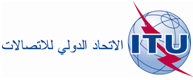 الجلسة العامةالإضافة 1
للوثيقة 4(Add.2)-A9 سبتمبر 2019الأصل: بالإنكليزيةمدير مكتب الاتصالات الراديويةمدير مكتب الاتصالات الراديويةتقريـر المديـر عن أنشطة قطاع الاتصالات الراديويةتقريـر المديـر عن أنشطة قطاع الاتصالات الراديويةالجـزء 2الجـزء 2الخبرات المكتسبة من تطبيق الإجراءات التنظيمية
في مجال الاتصالات الراديوية وما يتصل بها من مسائل أخرىالمسائل المتعلقة بالتذييل 7الخبرات المكتسبة من تطبيق الإجراءات التنظيمية
في مجال الاتصالات الراديوية وما يتصل بها من مسائل أخرىالمسائل المتعلقة بالتذييل 7ثابتة ساتلية
(انظر الملاحظة 1)استكشاف الأرض-ساتلية
(انظر الملاحظة 2)استكشاف الأرض-ساتليةثابتة ساتلية
(انظر الملاحظتين 1 و2)(انظر الملاحظة 3)حالة تقاسم التردداتحالة تقاسم التردداتمسافة التنسيق 
(في حالات التقاسم المتعلقة بالخدمات ذات التوزيعات بتساوي الحقوق)
(km)نمط المحطة الأرضية نمط محطة الأرضمسافة التنسيق 
(في حالات التقاسم المتعلقة بالخدمات ذات التوزيعات بتساوي الحقوق)
(km)حالة تقاسم التردداتحالة تقاسم التردداتمسافة التنسيق 
(في حالات التقاسم المتعلقة بالخدمات ذات التوزيعات بتساوي الحقوق)
(km)نمط محطة الأرضنمط المحطة الأرضيةمسافة التنسيق 
(في حالات التقاسم المتعلقة بالخدمات ذات التوزيعات بتساوي الحقوق)
(km)طائرة (جميع النطاقات)محطة على سطح الأرض500طائرة (جميع النطاقات)متنقلة (طائرة)1 000طائرة في نطاقَي التردد التاليين:MHz 401-400,15
MHz 1 675-1 668,4محطة في خدمة مساعدات الأرصاد الجوية (مسبار راديوي)1 080تسمية خدمة الاتصال الراديوي الفضائي للإرسالتسمية خدمة الاتصال الراديوي الفضائي للإرسالثابتة
ساتليةثابتة
ساتلية2ثابتة
ساتليةنطاقات التردد (GHz)نطاقات التردد (GHz)24,65-25,25
27,0-29,528,6-29,129,1-29,5تسمية خدمة الأرض للاستقبالتسمية خدمة الأرض للاستقبالثابتة ومتنقلةثابتة
ومتنقلةثابتة
ومتنقلةالطريقة المستعملة (الفقرات)الطريقة المستعملة (الفقرات)1.22.22.2التشكيل في محطة الأرض1التشكيل في محطة الأرض1NNNمعلمات ومعايير
التداخل في محطة
الأرضP0(%)0,0050,0050,005معلمات ومعايير
التداخل في محطة
الأرضN121معلمات ومعايير
التداخل في محطة
الأرضp (%)0,0050,00250,005معلمات ومعايير
التداخل في محطة
الأرضNL (dB)000معلمات ومعايير
التداخل في محطة
الأرضMs (dB) 252525معلمات ومعايير
التداخل في محطة
الأرضW (dB)000معلمات محطة الأرضGx (dBi)4505050معلمات محطة الأرضTe (K)2 0002 0002 000عرض النطاق المرجعيB (Hz)610610610قدرة التداخل المسموح بهPr (p) (dBW)  في B111–111–111–تسمية خدمة الاتصال الراديوي الفضائي للاستقبالتسمية خدمة الاتصال الراديوي الفضائي للاستقبالتسمية خدمة الاتصال الراديوي الفضائي للاستقبالأرصاد جوية ساتليةثابتة
ساتليةثابتة
ساتلية3نطاقات التردد (GHz)نطاقات التردد (GHz)نطاقات التردد (GHz)18,4-18,019,3-18,819,7-19,3تسمية خدمة الأرض للإرسالتسمية خدمة الأرض للإرسالتسمية خدمة الأرض للإرسالثابتة ومتنقلةثابتة ومتنقلةثابتة ومتنقلةالطريقة المستعملة (الفقرات)الطريقة المستعملة (الفقرات)الطريقة المستعملة (الفقرات)1.21.2 و2.22.2التشكيل في المحطة الأرضية1التشكيل في المحطة الأرضية1التشكيل في المحطة الأرضية1NNNمعلمات
ومعايير
التداخل
في المحطة
الأرضيةP0(%) P0(%) 0,050,0030,01معلمات
ومعايير
التداخل
في المحطة
الأرضية n  n 221معلمات
ومعايير
التداخل
في المحطة
الأرضيةp (%) p (%) 0,0250,00150,01معلمات
ومعايير
التداخل
في المحطة
الأرضيةNL (dB) NL (dB) 000معلمات
ومعايير
التداخل
في المحطة
الأرضيةMs (dB) Ms (dB) 18,855معلمات
ومعايير
التداخل
في المحطة
الأرضيةW (dB) W (dB) 000معلمات 
محطة
الأرضE (dBW) A––معلمات 
محطة
الأرض في 2BN404040معلمات 
محطة
الأرضPt (dBW) A--معلمات 
محطة
الأرض في BN7–7–7–معلمات 
محطة
الأرضGx (dBi) Gx (dBi) 474747عرض النطاق المرجعي6B (Hz) B (Hz) 710610610قدرة التداخل المسموح بهPr (p) (dBW) 
 في BPr (p) (dBW) 
 في B-115140–137–محطة أرضية تجري التنسيق وتعمل مع محطة فضائية فيمحطات استقبال أرضية مجهولة تعمل مع محطات فضائية فيالفقرة المذكورة فيها الطريقة التي تحدد Gt وGrالأكفة اللازمةالأكفة اللازمةمحطة أرضية تجري التنسيق وتعمل مع محطة فضائية فيمحطات استقبال أرضية مجهولة تعمل مع محطات فضائية فيالفقرة المذكورة فيها الطريقة التي تحدد Gt وGrالرقمالتفصيلاتمدار مستقر بالنسبة إلى الأرضالفقرة 1.31كفاف تنسيق يتضمن في نفس الوقت الأكفة في أسلوب الانتشار (1) وفي أسلوب الانتشار (2).مدار مستقر بالنسبة إلى الأرضمدار غير مستقر بالنسبة إلى الأرضالفقرة 1.2.31كفاف تنسيق في أسلوب الانتشار (1).مدارين مستقرين وغير مستقرين بالنسبة إلى الأرض1الفقرتان 1.3
و1.2.32كفافا تنسيق منفصلان، واحد للمدار المستقر بالنسبة إلى الأرض (كفاف في أسلوب الانتشار (1) وكفاف في أسلوب الانتشار (2))، والآخر للمدار غير المستقر بالنسبة إلى الأرض (كفاف في أسلوب الانتشار (1)).جداول التذييل 7المَحاضرالوثائق الورديةالوثائق الزرقاءالجلسة العامةإلى اللجنة 78جالوثيقتان 329R1 و279R1الوثيقة 219R1الوثيقة 181الوثيقة 1747ب و9أالوثيقة 549الوثيقة 444الوثيقة 444الوثيقة 3907جالوثيقتان 554 و553الوثيقة 538الوثيقة 504الوثيقة 4907أ و7ج و8أ و8ب و8دالوثيقة 554الوثيقة 535الوثيقة 452جداول التذييل 7المَحاضرالوثائق الورديةالوثائق الزرقاءالجلسة العامةإلى اللجنة 77ب و8ج و9أ و9بالوثيقة 511الوثيقة 464الوثيقة 464الوثيقتان 320 و394الوثيقة 502الوثيقتان 353 و388اللون في الخلية/النص المظللالمعنىتحتوي خلية الجدول على إحالة إلى ملاحظة بالجدول.3يشير النص باللون الأحمر، مع أو بدون لون خلية، إلى عدم اتساق في جداول نسخة لغة واحدة أو أكثر من طبعة عام 2016 للوائح الراديو.تسمية خدمة
الاتصال الراديوي
الفضائي للإرسالتسمية خدمة
الاتصال الراديوي
الفضائي للإرسالمتنقلة
ساتلية
وعمليات
فضائيةاستكشاف الأرض الساتلية وأرصاد جوية ساتليةاستكشاف الأرض الساتلية وأرصاد جوية ساتليةعمليات
فضائيةأبحاث فضائية وعمليات فضائيةمتنقلة
ساتليةعمليات
فضائيةعمليات
فضائيةمتنقلة ساتلية واستدلال راديوي ساتليةمتنقلة
ساتليةمتنقلة
ساتليةعمليات فضائية وأبحاث فضائيةعمليات فضائية وأبحاث فضائيةمتنقلة
ساتليةمتنقلة
ساتليةأبحاث فضائية وعمليات فضائية واستكشاف 
الأرض الساتليةأبحاث فضائية وعمليات فضائية واستكشاف 
الأرض الساتليةنطاقات التردد (MHz)نطاقات التردد (MHz)149,9-148,0403-401403-401433,75-434,25449,75-450,25806-8401 427-1 4291 427-1 4291 610-1 626,51 668,4-1 6751 668,4-1 6751 750-1 8501 750-1 8501 980-2 0251 980-2 0252 025-2 110
2 110-2 120
(فضاء سحيق)2 025-2 110
2 110-2 120
(فضاء سحيق)تسمية خدمة الأرض
للاستقبالتسمية خدمة الأرض
للاستقبالثابتة
ومتنقلةمساعدات
أرصاد جويةمساعدات
أرصاد جويةهواة وتحديد راديوي للموقع وثابتة ومتنقلةثابتة ومتنقلة وتحديد راديوي للموقعثابتة ومتنقلة وإذاعية وملاحة راديوية للطيرانثابتة ومتنقلةثابتة ومتنقلةملاحة راديوية للطيرانثابتة ومتنقلةثابتة ومتنقلةثابتة ومتنقلةثابتة ومتنقلةثابتة ومتنقلةثابتة ومتنقلةثابتة ومتنقلةثابتة ومتنقلةالطريقة المستعملةالطريقة المستعملة1.2 و2.21.2 و2.21.2 و2.21.2 و2.21.2 و2.26.4.11.2 و2.21.2 و2.26.4.16.4.16.4.11.2 و2.21.2 و2.26.4.16.4.11.2 و2.21.2 و2.2التشكيل في محطة الأرض1التشكيل في محطة الأرض1AANA وNA وNANANANANAAمعلمات ومعايير التداخل
في محطة
الأرضP0 (%)1,00,010,010,010,010,010,010,010,010,010,010,01معلمات ومعايير التداخل
في محطة
الأرضN122222222222معلمات ومعايير التداخل
في محطة
الأرضp (%)1,00,0050,0050,0050,0050,0050,0050,0050,0050,0050,0050,005معلمات ومعايير التداخل
في محطة
الأرضNL (dB)-00000000000معلمات ومعايير التداخل
في محطة
الأرضMs (dB)-2020333333333333226226226معلمات ومعايير التداخل
في محطة
الأرضW (dB)-00000000000معلمات محطة الأرضGx (dBi) 381616333335353535249249249معلمات محطة الأرضTe (K)-750750750750750750750750250025002500عرض النطاق المرجعيB (Hz) 4× 31012,5×31012,5×3104×3106104×3106104×3106104×3104×3104×310قدرة التداخل المسموح بهPr(p) (dBW)
 في B153–139–139–131–107–131–107–131–107–140–140–140–1	A: تشكيل تماثلي، N: تشكيل رقمي.2	استخدمت المعلمات التي تنطبق على محطة للأرض مرافقة للأنظمة عبر الأفق. ويمكن أيضاً استعمال معلمات المرحلات الراديوية في خط البصر المصاحبة لنطاق التردد 1 675-1 668,4 MHz لتحديد كفاف إضافي.   (WRC-03)3	لم تؤخذ بالحسبان الخسارات في نظام التغذية.	1	A: تشكيل تماثلي، N: تشكيل رقمي.2	استخدمت المعلمات التي تنطبق على محطة للأرض مرافقة للأنظمة عبر الأفق. ويمكن أيضاً استعمال معلمات المرحلات الراديوية في خط البصر المصاحبة لنطاق التردد 1 675-1 668,4 MHz لتحديد كفاف إضافي.   (WRC-03)3	لم تؤخذ بالحسبان الخسارات في نظام التغذية.	1	A: تشكيل تماثلي، N: تشكيل رقمي.2	استخدمت المعلمات التي تنطبق على محطة للأرض مرافقة للأنظمة عبر الأفق. ويمكن أيضاً استعمال معلمات المرحلات الراديوية في خط البصر المصاحبة لنطاق التردد 1 675-1 668,4 MHz لتحديد كفاف إضافي.   (WRC-03)3	لم تؤخذ بالحسبان الخسارات في نظام التغذية.	1	A: تشكيل تماثلي، N: تشكيل رقمي.2	استخدمت المعلمات التي تنطبق على محطة للأرض مرافقة للأنظمة عبر الأفق. ويمكن أيضاً استعمال معلمات المرحلات الراديوية في خط البصر المصاحبة لنطاق التردد 1 675-1 668,4 MHz لتحديد كفاف إضافي.   (WRC-03)3	لم تؤخذ بالحسبان الخسارات في نظام التغذية.	1	A: تشكيل تماثلي، N: تشكيل رقمي.2	استخدمت المعلمات التي تنطبق على محطة للأرض مرافقة للأنظمة عبر الأفق. ويمكن أيضاً استعمال معلمات المرحلات الراديوية في خط البصر المصاحبة لنطاق التردد 1 675-1 668,4 MHz لتحديد كفاف إضافي.   (WRC-03)3	لم تؤخذ بالحسبان الخسارات في نظام التغذية.	1	A: تشكيل تماثلي، N: تشكيل رقمي.2	استخدمت المعلمات التي تنطبق على محطة للأرض مرافقة للأنظمة عبر الأفق. ويمكن أيضاً استعمال معلمات المرحلات الراديوية في خط البصر المصاحبة لنطاق التردد 1 675-1 668,4 MHz لتحديد كفاف إضافي.   (WRC-03)3	لم تؤخذ بالحسبان الخسارات في نظام التغذية.	1	A: تشكيل تماثلي، N: تشكيل رقمي.2	استخدمت المعلمات التي تنطبق على محطة للأرض مرافقة للأنظمة عبر الأفق. ويمكن أيضاً استعمال معلمات المرحلات الراديوية في خط البصر المصاحبة لنطاق التردد 1 675-1 668,4 MHz لتحديد كفاف إضافي.   (WRC-03)3	لم تؤخذ بالحسبان الخسارات في نظام التغذية.	1	A: تشكيل تماثلي، N: تشكيل رقمي.2	استخدمت المعلمات التي تنطبق على محطة للأرض مرافقة للأنظمة عبر الأفق. ويمكن أيضاً استعمال معلمات المرحلات الراديوية في خط البصر المصاحبة لنطاق التردد 1 675-1 668,4 MHz لتحديد كفاف إضافي.   (WRC-03)3	لم تؤخذ بالحسبان الخسارات في نظام التغذية.	1	A: تشكيل تماثلي، N: تشكيل رقمي.2	استخدمت المعلمات التي تنطبق على محطة للأرض مرافقة للأنظمة عبر الأفق. ويمكن أيضاً استعمال معلمات المرحلات الراديوية في خط البصر المصاحبة لنطاق التردد 1 675-1 668,4 MHz لتحديد كفاف إضافي.   (WRC-03)3	لم تؤخذ بالحسبان الخسارات في نظام التغذية.	1	A: تشكيل تماثلي، N: تشكيل رقمي.2	استخدمت المعلمات التي تنطبق على محطة للأرض مرافقة للأنظمة عبر الأفق. ويمكن أيضاً استعمال معلمات المرحلات الراديوية في خط البصر المصاحبة لنطاق التردد 1 675-1 668,4 MHz لتحديد كفاف إضافي.   (WRC-03)3	لم تؤخذ بالحسبان الخسارات في نظام التغذية.	1	A: تشكيل تماثلي، N: تشكيل رقمي.2	استخدمت المعلمات التي تنطبق على محطة للأرض مرافقة للأنظمة عبر الأفق. ويمكن أيضاً استعمال معلمات المرحلات الراديوية في خط البصر المصاحبة لنطاق التردد 1 675-1 668,4 MHz لتحديد كفاف إضافي.   (WRC-03)3	لم تؤخذ بالحسبان الخسارات في نظام التغذية.	1	A: تشكيل تماثلي، N: تشكيل رقمي.2	استخدمت المعلمات التي تنطبق على محطة للأرض مرافقة للأنظمة عبر الأفق. ويمكن أيضاً استعمال معلمات المرحلات الراديوية في خط البصر المصاحبة لنطاق التردد 1 675-1 668,4 MHz لتحديد كفاف إضافي.   (WRC-03)3	لم تؤخذ بالحسبان الخسارات في نظام التغذية.	1	A: تشكيل تماثلي، N: تشكيل رقمي.2	استخدمت المعلمات التي تنطبق على محطة للأرض مرافقة للأنظمة عبر الأفق. ويمكن أيضاً استعمال معلمات المرحلات الراديوية في خط البصر المصاحبة لنطاق التردد 1 675-1 668,4 MHz لتحديد كفاف إضافي.   (WRC-03)3	لم تؤخذ بالحسبان الخسارات في نظام التغذية.	1	A: تشكيل تماثلي، N: تشكيل رقمي.2	استخدمت المعلمات التي تنطبق على محطة للأرض مرافقة للأنظمة عبر الأفق. ويمكن أيضاً استعمال معلمات المرحلات الراديوية في خط البصر المصاحبة لنطاق التردد 1 675-1 668,4 MHz لتحديد كفاف إضافي.   (WRC-03)3	لم تؤخذ بالحسبان الخسارات في نظام التغذية.	1	A: تشكيل تماثلي، N: تشكيل رقمي.2	استخدمت المعلمات التي تنطبق على محطة للأرض مرافقة للأنظمة عبر الأفق. ويمكن أيضاً استعمال معلمات المرحلات الراديوية في خط البصر المصاحبة لنطاق التردد 1 675-1 668,4 MHz لتحديد كفاف إضافي.   (WRC-03)3	لم تؤخذ بالحسبان الخسارات في نظام التغذية.	1	A: تشكيل تماثلي، N: تشكيل رقمي.2	استخدمت المعلمات التي تنطبق على محطة للأرض مرافقة للأنظمة عبر الأفق. ويمكن أيضاً استعمال معلمات المرحلات الراديوية في خط البصر المصاحبة لنطاق التردد 1 675-1 668,4 MHz لتحديد كفاف إضافي.   (WRC-03)3	لم تؤخذ بالحسبان الخسارات في نظام التغذية.	1	A: تشكيل تماثلي، N: تشكيل رقمي.2	استخدمت المعلمات التي تنطبق على محطة للأرض مرافقة للأنظمة عبر الأفق. ويمكن أيضاً استعمال معلمات المرحلات الراديوية في خط البصر المصاحبة لنطاق التردد 1 675-1 668,4 MHz لتحديد كفاف إضافي.   (WRC-03)3	لم تؤخذ بالحسبان الخسارات في نظام التغذية.	1	A: تشكيل تماثلي، N: تشكيل رقمي.2	استخدمت المعلمات التي تنطبق على محطة للأرض مرافقة للأنظمة عبر الأفق. ويمكن أيضاً استعمال معلمات المرحلات الراديوية في خط البصر المصاحبة لنطاق التردد 1 675-1 668,4 MHz لتحديد كفاف إضافي.   (WRC-03)3	لم تؤخذ بالحسبان الخسارات في نظام التغذية.	تسمية خدمة
الاتصال الراديوي
الفضائي للإرسالتسمية خدمة
الاتصال الراديوي
الفضائي للإرسالثابتة
ساتلية
ومتنقلة
ساتليةمتنقلة ساتلية للطيران (R)متنقلة ساتلية للطيران (R)ثابتة
ساتليةثابتة
ساتليةثابتة
ساتليةثابتة
ساتليةثابتة
ساتليةاستكشاف الأرض الساتلية وعمليات فضائية
وأبحاث فضائيةاستكشاف الأرض الساتلية وعمليات فضائية
وأبحاث فضائيةثابتة ساتلية ومتنقلة ساتلية وأرصاد جوية ساتليةثابتة ساتلية ومتنقلة ساتلية وأرصاد جوية ساتليةثابتة
ساتليةثابتة
ساتليةثابتة
ساتليةثابتة
ساتليةثابتة
ساتليةثابتة
ساتلية3ثابتة
ساتليةثابتة
ساتلية3ثابتة
ساتلية3نطاقات التردد (GHz)نطاقات التردد (GHz)2,655-2,6905,091-5,0305,091-5,0305,150-5,0915,150-5,0915,850-5,7257,075-5,7257,075-5,72557,250 -7,10057,250 -7,1008,400-7,9008,400-7,90011,7-10,711,7-10,714,8-12,514,8-12,514,3-13,75 15,65-15,4318,4-17,719,3-19,719,3-19,7تسمية خدمة الأرض
للاستقبالتسمية خدمة الأرض
للاستقبالثابتة
ومتنقلةملاحة راديوية للطيرانمتنقلة للطيران (R)ملاحة راديوية
للطيرانمتنقلة للطيران (R)تحديد
راديوي
للموقعثابتة
ومتنقلةثابتة
ومتنقلةثابتة
ومتنقلةثابتة
ومتنقلةثابتة
ومتنقلةثابتة
ومتنقلةثابتة
ومتنقلةثابتة
ومتنقلةثابتة
ومتنقلةثابتة
ومتنقلةتحديد راديوي للموقع وملاحة راديوية(برية فقط)ملاحة راديوية للطيرانثابتة
ومتنقلةثابتة
ومتنقلةثابتة
ومتنقلةالطريقة المستعملة (الفقرات)الطريقة المستعملة (الفقرات)1.21.2،2.2 1.2،2.2 1.21.21.21.2،2.2 1.2،2.2 1.21.21.21.21.2،2.2 1.2،2.2 1.21.2،2.2 2.22.2التشكيل في محطة الأرض1التشكيل في محطة الأرض1AANANANANAN–NNNمعلمات ومعايير التداخل
في محطة
الأرضP0 (%)0,010,010,0050,010,0050,010,0050,010,0050,010,0050,010,0050,0050,005معلمات ومعايير التداخل
في محطة
الأرضn222222222221222معلمات ومعايير التداخل
في محطة
الأرضp (%)0,0050,0050,00250,0050,00250,0050,00250,0050,00250,0050,00250,010,00250,00250,0025معلمات ومعايير التداخل
في محطة
الأرضNL (dB)000000000000000معلمات ومعايير التداخل
في محطة
الأرضMs (dB)226333733373337334033401252525معلمات ومعايير التداخل
في محطة
الأرضW (dB)000000000000000معلمات محطة الأرضGx (dBi) 4249610664646464646465050525236484848معلمات محطة الأرضTe (K)25007507507507507507501 5001 1001 5001 1002 6361 1001 1001 100عرض النطاق المرجعيB (Hz) 4×310 150×31037,5×310150×3106104×3106104×3106104×3106104×3106104×310610710610610610قدرة التداخل المسموح بهPr(p) (dBW)
في B-140−160−157-160-143-131-103-131-103-131-103-128-98-128-98-131-113-113-1131	A: تشكيل تماثلي، N: تشكيل رقمي.2	استخدمت معلمات المحطة للأرض المرتبطة بالأنظمة عبر الأفق. ويمكن أيضاً استعمال معلمات المرحلات الراديوية في خط البصر المرتبطة بنطاق التردد MHz 7 075-5 725 لتحديد كفاف إضافي سوى أن dBi 37 = Gx.3	وصلات التغذية في أنظمة السواتل غير المستقرة بالنسبة إلى الأرض في الخدمة المتنقلة الساتلية.4	لم تؤخذ بالحسبان الخسارات في وصلات التغذية.5	نطاقات التردد الفعلية هي MHz 7 250-7 190 لخدمة استكشاف الأرض الساتلية وMHz 7 155-7 100 وMHz 7 235-7 190 لخدمة العمليات الفضائية وMHz 7 235-7 145 لخدمة الأبحاث الفضائية.1	A: تشكيل تماثلي، N: تشكيل رقمي.2	استخدمت معلمات المحطة للأرض المرتبطة بالأنظمة عبر الأفق. ويمكن أيضاً استعمال معلمات المرحلات الراديوية في خط البصر المرتبطة بنطاق التردد MHz 7 075-5 725 لتحديد كفاف إضافي سوى أن dBi 37 = Gx.3	وصلات التغذية في أنظمة السواتل غير المستقرة بالنسبة إلى الأرض في الخدمة المتنقلة الساتلية.4	لم تؤخذ بالحسبان الخسارات في وصلات التغذية.5	نطاقات التردد الفعلية هي MHz 7 250-7 190 لخدمة استكشاف الأرض الساتلية وMHz 7 155-7 100 وMHz 7 235-7 190 لخدمة العمليات الفضائية وMHz 7 235-7 145 لخدمة الأبحاث الفضائية.1	A: تشكيل تماثلي، N: تشكيل رقمي.2	استخدمت معلمات المحطة للأرض المرتبطة بالأنظمة عبر الأفق. ويمكن أيضاً استعمال معلمات المرحلات الراديوية في خط البصر المرتبطة بنطاق التردد MHz 7 075-5 725 لتحديد كفاف إضافي سوى أن dBi 37 = Gx.3	وصلات التغذية في أنظمة السواتل غير المستقرة بالنسبة إلى الأرض في الخدمة المتنقلة الساتلية.4	لم تؤخذ بالحسبان الخسارات في وصلات التغذية.5	نطاقات التردد الفعلية هي MHz 7 250-7 190 لخدمة استكشاف الأرض الساتلية وMHz 7 155-7 100 وMHz 7 235-7 190 لخدمة العمليات الفضائية وMHz 7 235-7 145 لخدمة الأبحاث الفضائية.1	A: تشكيل تماثلي، N: تشكيل رقمي.2	استخدمت معلمات المحطة للأرض المرتبطة بالأنظمة عبر الأفق. ويمكن أيضاً استعمال معلمات المرحلات الراديوية في خط البصر المرتبطة بنطاق التردد MHz 7 075-5 725 لتحديد كفاف إضافي سوى أن dBi 37 = Gx.3	وصلات التغذية في أنظمة السواتل غير المستقرة بالنسبة إلى الأرض في الخدمة المتنقلة الساتلية.4	لم تؤخذ بالحسبان الخسارات في وصلات التغذية.5	نطاقات التردد الفعلية هي MHz 7 250-7 190 لخدمة استكشاف الأرض الساتلية وMHz 7 155-7 100 وMHz 7 235-7 190 لخدمة العمليات الفضائية وMHz 7 235-7 145 لخدمة الأبحاث الفضائية.1	A: تشكيل تماثلي، N: تشكيل رقمي.2	استخدمت معلمات المحطة للأرض المرتبطة بالأنظمة عبر الأفق. ويمكن أيضاً استعمال معلمات المرحلات الراديوية في خط البصر المرتبطة بنطاق التردد MHz 7 075-5 725 لتحديد كفاف إضافي سوى أن dBi 37 = Gx.3	وصلات التغذية في أنظمة السواتل غير المستقرة بالنسبة إلى الأرض في الخدمة المتنقلة الساتلية.4	لم تؤخذ بالحسبان الخسارات في وصلات التغذية.5	نطاقات التردد الفعلية هي MHz 7 250-7 190 لخدمة استكشاف الأرض الساتلية وMHz 7 155-7 100 وMHz 7 235-7 190 لخدمة العمليات الفضائية وMHz 7 235-7 145 لخدمة الأبحاث الفضائية.1	A: تشكيل تماثلي، N: تشكيل رقمي.2	استخدمت معلمات المحطة للأرض المرتبطة بالأنظمة عبر الأفق. ويمكن أيضاً استعمال معلمات المرحلات الراديوية في خط البصر المرتبطة بنطاق التردد MHz 7 075-5 725 لتحديد كفاف إضافي سوى أن dBi 37 = Gx.3	وصلات التغذية في أنظمة السواتل غير المستقرة بالنسبة إلى الأرض في الخدمة المتنقلة الساتلية.4	لم تؤخذ بالحسبان الخسارات في وصلات التغذية.5	نطاقات التردد الفعلية هي MHz 7 250-7 190 لخدمة استكشاف الأرض الساتلية وMHz 7 155-7 100 وMHz 7 235-7 190 لخدمة العمليات الفضائية وMHz 7 235-7 145 لخدمة الأبحاث الفضائية.1	A: تشكيل تماثلي، N: تشكيل رقمي.2	استخدمت معلمات المحطة للأرض المرتبطة بالأنظمة عبر الأفق. ويمكن أيضاً استعمال معلمات المرحلات الراديوية في خط البصر المرتبطة بنطاق التردد MHz 7 075-5 725 لتحديد كفاف إضافي سوى أن dBi 37 = Gx.3	وصلات التغذية في أنظمة السواتل غير المستقرة بالنسبة إلى الأرض في الخدمة المتنقلة الساتلية.4	لم تؤخذ بالحسبان الخسارات في وصلات التغذية.5	نطاقات التردد الفعلية هي MHz 7 250-7 190 لخدمة استكشاف الأرض الساتلية وMHz 7 155-7 100 وMHz 7 235-7 190 لخدمة العمليات الفضائية وMHz 7 235-7 145 لخدمة الأبحاث الفضائية.1	A: تشكيل تماثلي، N: تشكيل رقمي.2	استخدمت معلمات المحطة للأرض المرتبطة بالأنظمة عبر الأفق. ويمكن أيضاً استعمال معلمات المرحلات الراديوية في خط البصر المرتبطة بنطاق التردد MHz 7 075-5 725 لتحديد كفاف إضافي سوى أن dBi 37 = Gx.3	وصلات التغذية في أنظمة السواتل غير المستقرة بالنسبة إلى الأرض في الخدمة المتنقلة الساتلية.4	لم تؤخذ بالحسبان الخسارات في وصلات التغذية.5	نطاقات التردد الفعلية هي MHz 7 250-7 190 لخدمة استكشاف الأرض الساتلية وMHz 7 155-7 100 وMHz 7 235-7 190 لخدمة العمليات الفضائية وMHz 7 235-7 145 لخدمة الأبحاث الفضائية.1	A: تشكيل تماثلي، N: تشكيل رقمي.2	استخدمت معلمات المحطة للأرض المرتبطة بالأنظمة عبر الأفق. ويمكن أيضاً استعمال معلمات المرحلات الراديوية في خط البصر المرتبطة بنطاق التردد MHz 7 075-5 725 لتحديد كفاف إضافي سوى أن dBi 37 = Gx.3	وصلات التغذية في أنظمة السواتل غير المستقرة بالنسبة إلى الأرض في الخدمة المتنقلة الساتلية.4	لم تؤخذ بالحسبان الخسارات في وصلات التغذية.5	نطاقات التردد الفعلية هي MHz 7 250-7 190 لخدمة استكشاف الأرض الساتلية وMHz 7 155-7 100 وMHz 7 235-7 190 لخدمة العمليات الفضائية وMHz 7 235-7 145 لخدمة الأبحاث الفضائية.1	A: تشكيل تماثلي، N: تشكيل رقمي.2	استخدمت معلمات المحطة للأرض المرتبطة بالأنظمة عبر الأفق. ويمكن أيضاً استعمال معلمات المرحلات الراديوية في خط البصر المرتبطة بنطاق التردد MHz 7 075-5 725 لتحديد كفاف إضافي سوى أن dBi 37 = Gx.3	وصلات التغذية في أنظمة السواتل غير المستقرة بالنسبة إلى الأرض في الخدمة المتنقلة الساتلية.4	لم تؤخذ بالحسبان الخسارات في وصلات التغذية.5	نطاقات التردد الفعلية هي MHz 7 250-7 190 لخدمة استكشاف الأرض الساتلية وMHz 7 155-7 100 وMHz 7 235-7 190 لخدمة العمليات الفضائية وMHz 7 235-7 145 لخدمة الأبحاث الفضائية.1	A: تشكيل تماثلي، N: تشكيل رقمي.2	استخدمت معلمات المحطة للأرض المرتبطة بالأنظمة عبر الأفق. ويمكن أيضاً استعمال معلمات المرحلات الراديوية في خط البصر المرتبطة بنطاق التردد MHz 7 075-5 725 لتحديد كفاف إضافي سوى أن dBi 37 = Gx.3	وصلات التغذية في أنظمة السواتل غير المستقرة بالنسبة إلى الأرض في الخدمة المتنقلة الساتلية.4	لم تؤخذ بالحسبان الخسارات في وصلات التغذية.5	نطاقات التردد الفعلية هي MHz 7 250-7 190 لخدمة استكشاف الأرض الساتلية وMHz 7 155-7 100 وMHz 7 235-7 190 لخدمة العمليات الفضائية وMHz 7 235-7 145 لخدمة الأبحاث الفضائية.1	A: تشكيل تماثلي، N: تشكيل رقمي.2	استخدمت معلمات المحطة للأرض المرتبطة بالأنظمة عبر الأفق. ويمكن أيضاً استعمال معلمات المرحلات الراديوية في خط البصر المرتبطة بنطاق التردد MHz 7 075-5 725 لتحديد كفاف إضافي سوى أن dBi 37 = Gx.3	وصلات التغذية في أنظمة السواتل غير المستقرة بالنسبة إلى الأرض في الخدمة المتنقلة الساتلية.4	لم تؤخذ بالحسبان الخسارات في وصلات التغذية.5	نطاقات التردد الفعلية هي MHz 7 250-7 190 لخدمة استكشاف الأرض الساتلية وMHz 7 155-7 100 وMHz 7 235-7 190 لخدمة العمليات الفضائية وMHz 7 235-7 145 لخدمة الأبحاث الفضائية.1	A: تشكيل تماثلي، N: تشكيل رقمي.2	استخدمت معلمات المحطة للأرض المرتبطة بالأنظمة عبر الأفق. ويمكن أيضاً استعمال معلمات المرحلات الراديوية في خط البصر المرتبطة بنطاق التردد MHz 7 075-5 725 لتحديد كفاف إضافي سوى أن dBi 37 = Gx.3	وصلات التغذية في أنظمة السواتل غير المستقرة بالنسبة إلى الأرض في الخدمة المتنقلة الساتلية.4	لم تؤخذ بالحسبان الخسارات في وصلات التغذية.5	نطاقات التردد الفعلية هي MHz 7 250-7 190 لخدمة استكشاف الأرض الساتلية وMHz 7 155-7 100 وMHz 7 235-7 190 لخدمة العمليات الفضائية وMHz 7 235-7 145 لخدمة الأبحاث الفضائية.1	A: تشكيل تماثلي، N: تشكيل رقمي.2	استخدمت معلمات المحطة للأرض المرتبطة بالأنظمة عبر الأفق. ويمكن أيضاً استعمال معلمات المرحلات الراديوية في خط البصر المرتبطة بنطاق التردد MHz 7 075-5 725 لتحديد كفاف إضافي سوى أن dBi 37 = Gx.3	وصلات التغذية في أنظمة السواتل غير المستقرة بالنسبة إلى الأرض في الخدمة المتنقلة الساتلية.4	لم تؤخذ بالحسبان الخسارات في وصلات التغذية.5	نطاقات التردد الفعلية هي MHz 7 250-7 190 لخدمة استكشاف الأرض الساتلية وMHz 7 155-7 100 وMHz 7 235-7 190 لخدمة العمليات الفضائية وMHz 7 235-7 145 لخدمة الأبحاث الفضائية.1	A: تشكيل تماثلي، N: تشكيل رقمي.2	استخدمت معلمات المحطة للأرض المرتبطة بالأنظمة عبر الأفق. ويمكن أيضاً استعمال معلمات المرحلات الراديوية في خط البصر المرتبطة بنطاق التردد MHz 7 075-5 725 لتحديد كفاف إضافي سوى أن dBi 37 = Gx.3	وصلات التغذية في أنظمة السواتل غير المستقرة بالنسبة إلى الأرض في الخدمة المتنقلة الساتلية.4	لم تؤخذ بالحسبان الخسارات في وصلات التغذية.5	نطاقات التردد الفعلية هي MHz 7 250-7 190 لخدمة استكشاف الأرض الساتلية وMHz 7 155-7 100 وMHz 7 235-7 190 لخدمة العمليات الفضائية وMHz 7 235-7 145 لخدمة الأبحاث الفضائية.1	A: تشكيل تماثلي، N: تشكيل رقمي.2	استخدمت معلمات المحطة للأرض المرتبطة بالأنظمة عبر الأفق. ويمكن أيضاً استعمال معلمات المرحلات الراديوية في خط البصر المرتبطة بنطاق التردد MHz 7 075-5 725 لتحديد كفاف إضافي سوى أن dBi 37 = Gx.3	وصلات التغذية في أنظمة السواتل غير المستقرة بالنسبة إلى الأرض في الخدمة المتنقلة الساتلية.4	لم تؤخذ بالحسبان الخسارات في وصلات التغذية.5	نطاقات التردد الفعلية هي MHz 7 250-7 190 لخدمة استكشاف الأرض الساتلية وMHz 7 155-7 100 وMHz 7 235-7 190 لخدمة العمليات الفضائية وMHz 7 235-7 145 لخدمة الأبحاث الفضائية.1	A: تشكيل تماثلي، N: تشكيل رقمي.2	استخدمت معلمات المحطة للأرض المرتبطة بالأنظمة عبر الأفق. ويمكن أيضاً استعمال معلمات المرحلات الراديوية في خط البصر المرتبطة بنطاق التردد MHz 7 075-5 725 لتحديد كفاف إضافي سوى أن dBi 37 = Gx.3	وصلات التغذية في أنظمة السواتل غير المستقرة بالنسبة إلى الأرض في الخدمة المتنقلة الساتلية.4	لم تؤخذ بالحسبان الخسارات في وصلات التغذية.5	نطاقات التردد الفعلية هي MHz 7 250-7 190 لخدمة استكشاف الأرض الساتلية وMHz 7 155-7 100 وMHz 7 235-7 190 لخدمة العمليات الفضائية وMHz 7 235-7 145 لخدمة الأبحاث الفضائية.1	A: تشكيل تماثلي، N: تشكيل رقمي.2	استخدمت معلمات المحطة للأرض المرتبطة بالأنظمة عبر الأفق. ويمكن أيضاً استعمال معلمات المرحلات الراديوية في خط البصر المرتبطة بنطاق التردد MHz 7 075-5 725 لتحديد كفاف إضافي سوى أن dBi 37 = Gx.3	وصلات التغذية في أنظمة السواتل غير المستقرة بالنسبة إلى الأرض في الخدمة المتنقلة الساتلية.4	لم تؤخذ بالحسبان الخسارات في وصلات التغذية.5	نطاقات التردد الفعلية هي MHz 7 250-7 190 لخدمة استكشاف الأرض الساتلية وMHz 7 155-7 100 وMHz 7 235-7 190 لخدمة العمليات الفضائية وMHz 7 235-7 145 لخدمة الأبحاث الفضائية.1	A: تشكيل تماثلي، N: تشكيل رقمي.2	استخدمت معلمات المحطة للأرض المرتبطة بالأنظمة عبر الأفق. ويمكن أيضاً استعمال معلمات المرحلات الراديوية في خط البصر المرتبطة بنطاق التردد MHz 7 075-5 725 لتحديد كفاف إضافي سوى أن dBi 37 = Gx.3	وصلات التغذية في أنظمة السواتل غير المستقرة بالنسبة إلى الأرض في الخدمة المتنقلة الساتلية.4	لم تؤخذ بالحسبان الخسارات في وصلات التغذية.5	نطاقات التردد الفعلية هي MHz 7 250-7 190 لخدمة استكشاف الأرض الساتلية وMHz 7 155-7 100 وMHz 7 235-7 190 لخدمة العمليات الفضائية وMHz 7 235-7 145 لخدمة الأبحاث الفضائية.1	A: تشكيل تماثلي، N: تشكيل رقمي.2	استخدمت معلمات المحطة للأرض المرتبطة بالأنظمة عبر الأفق. ويمكن أيضاً استعمال معلمات المرحلات الراديوية في خط البصر المرتبطة بنطاق التردد MHz 7 075-5 725 لتحديد كفاف إضافي سوى أن dBi 37 = Gx.3	وصلات التغذية في أنظمة السواتل غير المستقرة بالنسبة إلى الأرض في الخدمة المتنقلة الساتلية.4	لم تؤخذ بالحسبان الخسارات في وصلات التغذية.5	نطاقات التردد الفعلية هي MHz 7 250-7 190 لخدمة استكشاف الأرض الساتلية وMHz 7 155-7 100 وMHz 7 235-7 190 لخدمة العمليات الفضائية وMHz 7 235-7 145 لخدمة الأبحاث الفضائية.1	A: تشكيل تماثلي، N: تشكيل رقمي.2	استخدمت معلمات المحطة للأرض المرتبطة بالأنظمة عبر الأفق. ويمكن أيضاً استعمال معلمات المرحلات الراديوية في خط البصر المرتبطة بنطاق التردد MHz 7 075-5 725 لتحديد كفاف إضافي سوى أن dBi 37 = Gx.3	وصلات التغذية في أنظمة السواتل غير المستقرة بالنسبة إلى الأرض في الخدمة المتنقلة الساتلية.4	لم تؤخذ بالحسبان الخسارات في وصلات التغذية.5	نطاقات التردد الفعلية هي MHz 7 250-7 190 لخدمة استكشاف الأرض الساتلية وMHz 7 155-7 100 وMHz 7 235-7 190 لخدمة العمليات الفضائية وMHz 7 235-7 145 لخدمة الأبحاث الفضائية.1	A: تشكيل تماثلي، N: تشكيل رقمي.2	استخدمت معلمات المحطة للأرض المرتبطة بالأنظمة عبر الأفق. ويمكن أيضاً استعمال معلمات المرحلات الراديوية في خط البصر المرتبطة بنطاق التردد MHz 7 075-5 725 لتحديد كفاف إضافي سوى أن dBi 37 = Gx.3	وصلات التغذية في أنظمة السواتل غير المستقرة بالنسبة إلى الأرض في الخدمة المتنقلة الساتلية.4	لم تؤخذ بالحسبان الخسارات في وصلات التغذية.5	نطاقات التردد الفعلية هي MHz 7 250-7 190 لخدمة استكشاف الأرض الساتلية وMHz 7 155-7 100 وMHz 7 235-7 190 لخدمة العمليات الفضائية وMHz 7 235-7 145 لخدمة الأبحاث الفضائية.1	A: تشكيل تماثلي، N: تشكيل رقمي.2	استخدمت معلمات المحطة للأرض المرتبطة بالأنظمة عبر الأفق. ويمكن أيضاً استعمال معلمات المرحلات الراديوية في خط البصر المرتبطة بنطاق التردد MHz 7 075-5 725 لتحديد كفاف إضافي سوى أن dBi 37 = Gx.3	وصلات التغذية في أنظمة السواتل غير المستقرة بالنسبة إلى الأرض في الخدمة المتنقلة الساتلية.4	لم تؤخذ بالحسبان الخسارات في وصلات التغذية.5	نطاقات التردد الفعلية هي MHz 7 250-7 190 لخدمة استكشاف الأرض الساتلية وMHz 7 155-7 100 وMHz 7 235-7 190 لخدمة العمليات الفضائية وMHz 7 235-7 145 لخدمة الأبحاث الفضائية.تسمية خدمة
الاتصال الراديوي
الفضائي للإرسالتسمية خدمة
الاتصال الراديوي
الفضائي للإرسالثابتة
ساتليةثابتة
ساتلية2ثابتة
ساتلية3أبحاث
فضائيةاستكشاف الأرض
ساتلية وأبحاث فضائيةثابتة ساتلية ومتنقلة ساتلية وملاحة راديوية ساتليةثابتة
ساتلية2نطاقات التردد (GHz)نطاقات التردد (GHz)24,65-25,25
27,0-29,528,6-29,129,1-29,534,2-34,740,0-40,542,5-47
47,2-50,2
50,4-51,447,2-50,2تسمية خدمة الأرض للاستقبالتسمية خدمة الأرض للاستقبالثابتة ومتنقلةثابتة
ومتنقلةثابتة
ومتنقلةثابتة ومتنقلة وتحديد راديوي للموقعثابتة
ومتنقلةثابتة ومتنقلة 
وملاحة راديويةثابتة
ومتنقلةالطريقة المستعملة (الفقرات)الطريقة المستعملة (الفقرات)1.22.22.21.2 و2.21.2 و2.22.2التشكيل في محطة الأرض1التشكيل في محطة الأرض1NNNNNNمعلمات ومعايير
التداخل في محطة
الأرضP0 (%)0,0050,0050,0050,0050,0050,001معلمات ومعايير
التداخل في محطة
الأرضn121111معلمات ومعايير
التداخل في محطة
الأرضp (%)0,0050,00250,0050,0050,0050,001معلمات ومعايير
التداخل في محطة
الأرضNL (dB)000000معلمات ومعايير
التداخل في محطة
الأرضMs (dB)252525252525معلمات ومعايير
التداخل في محطة
الأرضW (dB)000000معلمات محطة الأرضGx (dBi)4505050424246معلمات محطة الأرضTe (K)2 0002 0002 0002 6002 6002 000عرض النطاق المرجعيB (Hz)610610610610610610قدرة التداخل المسموح بهPr (p) (dBW)
 في B111–111–111–110–110–111–1	A: تشكيل تماثلي، N: تشكيل رقمي.2	سواتل غير مستقرة بالنسبة إلى الأرض في الخدمة الثابتة الساتلية.3	وصلات التغذية في الأنظمة غير المستقرة بالنسبة إلى الأرض في الخدمة المتنقلة الساتلية.4	لم تؤخذ بالحسبان الخسارات في نظام التغذية.1	A: تشكيل تماثلي، N: تشكيل رقمي.2	سواتل غير مستقرة بالنسبة إلى الأرض في الخدمة الثابتة الساتلية.3	وصلات التغذية في الأنظمة غير المستقرة بالنسبة إلى الأرض في الخدمة المتنقلة الساتلية.4	لم تؤخذ بالحسبان الخسارات في نظام التغذية.1	A: تشكيل تماثلي، N: تشكيل رقمي.2	سواتل غير مستقرة بالنسبة إلى الأرض في الخدمة الثابتة الساتلية.3	وصلات التغذية في الأنظمة غير المستقرة بالنسبة إلى الأرض في الخدمة المتنقلة الساتلية.4	لم تؤخذ بالحسبان الخسارات في نظام التغذية.1	A: تشكيل تماثلي، N: تشكيل رقمي.2	سواتل غير مستقرة بالنسبة إلى الأرض في الخدمة الثابتة الساتلية.3	وصلات التغذية في الأنظمة غير المستقرة بالنسبة إلى الأرض في الخدمة المتنقلة الساتلية.4	لم تؤخذ بالحسبان الخسارات في نظام التغذية.1	A: تشكيل تماثلي، N: تشكيل رقمي.2	سواتل غير مستقرة بالنسبة إلى الأرض في الخدمة الثابتة الساتلية.3	وصلات التغذية في الأنظمة غير المستقرة بالنسبة إلى الأرض في الخدمة المتنقلة الساتلية.4	لم تؤخذ بالحسبان الخسارات في نظام التغذية.1	A: تشكيل تماثلي، N: تشكيل رقمي.2	سواتل غير مستقرة بالنسبة إلى الأرض في الخدمة الثابتة الساتلية.3	وصلات التغذية في الأنظمة غير المستقرة بالنسبة إلى الأرض في الخدمة المتنقلة الساتلية.4	لم تؤخذ بالحسبان الخسارات في نظام التغذية.1	A: تشكيل تماثلي، N: تشكيل رقمي.2	سواتل غير مستقرة بالنسبة إلى الأرض في الخدمة الثابتة الساتلية.3	وصلات التغذية في الأنظمة غير المستقرة بالنسبة إلى الأرض في الخدمة المتنقلة الساتلية.4	لم تؤخذ بالحسبان الخسارات في نظام التغذية.1	A: تشكيل تماثلي، N: تشكيل رقمي.2	سواتل غير مستقرة بالنسبة إلى الأرض في الخدمة الثابتة الساتلية.3	وصلات التغذية في الأنظمة غير المستقرة بالنسبة إلى الأرض في الخدمة المتنقلة الساتلية.4	لم تؤخذ بالحسبان الخسارات في نظام التغذية.1	A: تشكيل تماثلي، N: تشكيل رقمي.2	سواتل غير مستقرة بالنسبة إلى الأرض في الخدمة الثابتة الساتلية.3	وصلات التغذية في الأنظمة غير المستقرة بالنسبة إلى الأرض في الخدمة المتنقلة الساتلية.4	لم تؤخذ بالحسبان الخسارات في نظام التغذية.تسمية خدمة
الاتصال الراديوي
الفضائي للاستقبالتسمية خدمة
الاتصال الراديوي
الفضائي للاستقبالتسمية خدمة
الاتصال الراديوي
الفضائي للاستقبالعمليات فضائية وأبحاث فضائيةأرصاد جوية ساتلية ومتنقلة ساتليةأبحاث فضائيةأبحاث فضائية وعمليات فضائيةعمليات فضائيةمتنقلة ساتليةأرصاد جوية ساتليةمتنقلة ساتليةأبحاث فضائيةعمليات فضائيةأرصاد جوية ساتلية إذاعية ساتليةمتنقلة ساتليةإذاعية ساتلية
(DAB)متنقلة ساتلية ومتنقلة برية ساتلية ومتنقلة بحرية ساتليةنطاقات التردد (MHz)نطاقات التردد (MHz)نطاقات التردد (MHz)137-138137-138143,6-
143,65174-184163-167
272-5273335,4-
399,9400,15-401400,15-401400,15-401401-402460-470620-790856-8901 492-1 4521 530-1 518
1 559-1 555
12 200-2 160تسمية خدمة الأرض
للإرسالتسمية خدمة الأرض
للإرسالتسمية خدمة الأرض
للإرسالثابتة ومتنقلةثابتة ومتنقلةثابتة ومتنقلة وتحديد راديوي للموقعثابتة ومتنقلة وإذاعيةثابتة ومتنقلةثابتة ومتنقلةمساعدات أرصاد جويةمساعدات أرصاد جويةمساعدات أرصاد جويةمساعدات أرصاد جوية وثابتة ومتنقلةثابتة ومتنقلةثابتة ومتنقلة وإذاعيةثابتة ومتنقلة وإذاعيةثابتة ومتنقلة وإذاعيةثابتة ومتنقلةالطريقة المستعملة (الفقرات)الطريقة المستعملة (الفقرات)الطريقة المستعملة (الفقرات)1.21.21.21.21.26.4.16.4.16.4.1-1.21.25.4.16.4.15.4.16.4.1التشكيل في المحطة الأرضية2التشكيل في المحطة الأرضية2التشكيل في المحطة الأرضية2NNNNNNN
معلمات ومعايير التداخل
في المحطة
الأرضيةp0(%) p0(%) 0,10,11,00,0120,10,10,01210
معلمات ومعايير التداخل
في المحطة
الأرضيةn n 22112211
معلمات ومعايير التداخل
في المحطة
الأرضيةp(%) p(%) 0,050,051,00,0120,050,050,01210
معلمات ومعايير التداخل
في المحطة
الأرضيةNL (dB) NL (dB) 0000000
معلمات ومعايير التداخل
في المحطة
الأرضيةMs (dB) Ms (dB) 1114,3111
معلمات ومعايير التداخل
في المحطة
الأرضيةW (dB) W (dB) 0000000معلمات
محطة
الأرضE (dBW) 
 في 3BA--15--538437 معلمات
محطة
الأرضE (dBW) 
 في 3BN--15--53837معلمات
محطة
الأرضPt (dBW)
 في BA--1–--11–30معلمات
محطة
الأرضPt (dBW)
 في BN--1–––11–30معلمات
محطة
الأرضGx (dBi) Gx (dBi) ––16––163537عرض النطاق المرجعيB (Hz) B (Hz) 11310177,5×310118525×3104×310قدرة التداخل المسموح بهPr(p) (dBW) 
 في BPr(p) (dBW) 
 في B199–199–173–148–208–208–178–176–1	استعملت في النطاق 2 200-2 160 MHz معلمات محطة الأرض المصاحبة للمرحلات الراديوية في خط البصر. وإذا كانت إحدى الإدارات تعتقد أن الأنظمة عبر الأفق يجب أن تؤخذ في الاعتبار في هذا النطاق، يمكن استخدام المعلمات المرافقة للنطاق 2 690-2 500 MHz لتحديد منطقة التنسيق.2	A: تشكيل تماثلي، N: تشكيل رقمي.3	تعرف E بأنها القدرة المشعة المكافئة المتناحية لمحطة الأرض المسببة للتداخل في عرض النطاق المرجعي.4	هذه القيمة مخفضة بقدر dBW 50 عن القيمة الاسمية لأغراض تحديد منطقة التنسيق، نظراً إلى أن الاحتمال الضعيف لوقوع إرسالات كبيرة القدرة في عرض النطاق الضيق نسبياً للمحطة الأرضية.5	معلمات الخدمة الثابتة المبينة في العمود لنطاقي التردد 167-163 MHz و273-272 MHz، لا تنطبق إلا على النطاق 167-163 MHz.1	استعملت في النطاق 2 200-2 160 MHz معلمات محطة الأرض المصاحبة للمرحلات الراديوية في خط البصر. وإذا كانت إحدى الإدارات تعتقد أن الأنظمة عبر الأفق يجب أن تؤخذ في الاعتبار في هذا النطاق، يمكن استخدام المعلمات المرافقة للنطاق 2 690-2 500 MHz لتحديد منطقة التنسيق.2	A: تشكيل تماثلي، N: تشكيل رقمي.3	تعرف E بأنها القدرة المشعة المكافئة المتناحية لمحطة الأرض المسببة للتداخل في عرض النطاق المرجعي.4	هذه القيمة مخفضة بقدر dBW 50 عن القيمة الاسمية لأغراض تحديد منطقة التنسيق، نظراً إلى أن الاحتمال الضعيف لوقوع إرسالات كبيرة القدرة في عرض النطاق الضيق نسبياً للمحطة الأرضية.5	معلمات الخدمة الثابتة المبينة في العمود لنطاقي التردد 167-163 MHz و273-272 MHz، لا تنطبق إلا على النطاق 167-163 MHz.1	استعملت في النطاق 2 200-2 160 MHz معلمات محطة الأرض المصاحبة للمرحلات الراديوية في خط البصر. وإذا كانت إحدى الإدارات تعتقد أن الأنظمة عبر الأفق يجب أن تؤخذ في الاعتبار في هذا النطاق، يمكن استخدام المعلمات المرافقة للنطاق 2 690-2 500 MHz لتحديد منطقة التنسيق.2	A: تشكيل تماثلي، N: تشكيل رقمي.3	تعرف E بأنها القدرة المشعة المكافئة المتناحية لمحطة الأرض المسببة للتداخل في عرض النطاق المرجعي.4	هذه القيمة مخفضة بقدر dBW 50 عن القيمة الاسمية لأغراض تحديد منطقة التنسيق، نظراً إلى أن الاحتمال الضعيف لوقوع إرسالات كبيرة القدرة في عرض النطاق الضيق نسبياً للمحطة الأرضية.5	معلمات الخدمة الثابتة المبينة في العمود لنطاقي التردد 167-163 MHz و273-272 MHz، لا تنطبق إلا على النطاق 167-163 MHz.1	استعملت في النطاق 2 200-2 160 MHz معلمات محطة الأرض المصاحبة للمرحلات الراديوية في خط البصر. وإذا كانت إحدى الإدارات تعتقد أن الأنظمة عبر الأفق يجب أن تؤخذ في الاعتبار في هذا النطاق، يمكن استخدام المعلمات المرافقة للنطاق 2 690-2 500 MHz لتحديد منطقة التنسيق.2	A: تشكيل تماثلي، N: تشكيل رقمي.3	تعرف E بأنها القدرة المشعة المكافئة المتناحية لمحطة الأرض المسببة للتداخل في عرض النطاق المرجعي.4	هذه القيمة مخفضة بقدر dBW 50 عن القيمة الاسمية لأغراض تحديد منطقة التنسيق، نظراً إلى أن الاحتمال الضعيف لوقوع إرسالات كبيرة القدرة في عرض النطاق الضيق نسبياً للمحطة الأرضية.5	معلمات الخدمة الثابتة المبينة في العمود لنطاقي التردد 167-163 MHz و273-272 MHz، لا تنطبق إلا على النطاق 167-163 MHz.1	استعملت في النطاق 2 200-2 160 MHz معلمات محطة الأرض المصاحبة للمرحلات الراديوية في خط البصر. وإذا كانت إحدى الإدارات تعتقد أن الأنظمة عبر الأفق يجب أن تؤخذ في الاعتبار في هذا النطاق، يمكن استخدام المعلمات المرافقة للنطاق 2 690-2 500 MHz لتحديد منطقة التنسيق.2	A: تشكيل تماثلي، N: تشكيل رقمي.3	تعرف E بأنها القدرة المشعة المكافئة المتناحية لمحطة الأرض المسببة للتداخل في عرض النطاق المرجعي.4	هذه القيمة مخفضة بقدر dBW 50 عن القيمة الاسمية لأغراض تحديد منطقة التنسيق، نظراً إلى أن الاحتمال الضعيف لوقوع إرسالات كبيرة القدرة في عرض النطاق الضيق نسبياً للمحطة الأرضية.5	معلمات الخدمة الثابتة المبينة في العمود لنطاقي التردد 167-163 MHz و273-272 MHz، لا تنطبق إلا على النطاق 167-163 MHz.1	استعملت في النطاق 2 200-2 160 MHz معلمات محطة الأرض المصاحبة للمرحلات الراديوية في خط البصر. وإذا كانت إحدى الإدارات تعتقد أن الأنظمة عبر الأفق يجب أن تؤخذ في الاعتبار في هذا النطاق، يمكن استخدام المعلمات المرافقة للنطاق 2 690-2 500 MHz لتحديد منطقة التنسيق.2	A: تشكيل تماثلي، N: تشكيل رقمي.3	تعرف E بأنها القدرة المشعة المكافئة المتناحية لمحطة الأرض المسببة للتداخل في عرض النطاق المرجعي.4	هذه القيمة مخفضة بقدر dBW 50 عن القيمة الاسمية لأغراض تحديد منطقة التنسيق، نظراً إلى أن الاحتمال الضعيف لوقوع إرسالات كبيرة القدرة في عرض النطاق الضيق نسبياً للمحطة الأرضية.5	معلمات الخدمة الثابتة المبينة في العمود لنطاقي التردد 167-163 MHz و273-272 MHz، لا تنطبق إلا على النطاق 167-163 MHz.1	استعملت في النطاق 2 200-2 160 MHz معلمات محطة الأرض المصاحبة للمرحلات الراديوية في خط البصر. وإذا كانت إحدى الإدارات تعتقد أن الأنظمة عبر الأفق يجب أن تؤخذ في الاعتبار في هذا النطاق، يمكن استخدام المعلمات المرافقة للنطاق 2 690-2 500 MHz لتحديد منطقة التنسيق.2	A: تشكيل تماثلي، N: تشكيل رقمي.3	تعرف E بأنها القدرة المشعة المكافئة المتناحية لمحطة الأرض المسببة للتداخل في عرض النطاق المرجعي.4	هذه القيمة مخفضة بقدر dBW 50 عن القيمة الاسمية لأغراض تحديد منطقة التنسيق، نظراً إلى أن الاحتمال الضعيف لوقوع إرسالات كبيرة القدرة في عرض النطاق الضيق نسبياً للمحطة الأرضية.5	معلمات الخدمة الثابتة المبينة في العمود لنطاقي التردد 167-163 MHz و273-272 MHz، لا تنطبق إلا على النطاق 167-163 MHz.1	استعملت في النطاق 2 200-2 160 MHz معلمات محطة الأرض المصاحبة للمرحلات الراديوية في خط البصر. وإذا كانت إحدى الإدارات تعتقد أن الأنظمة عبر الأفق يجب أن تؤخذ في الاعتبار في هذا النطاق، يمكن استخدام المعلمات المرافقة للنطاق 2 690-2 500 MHz لتحديد منطقة التنسيق.2	A: تشكيل تماثلي، N: تشكيل رقمي.3	تعرف E بأنها القدرة المشعة المكافئة المتناحية لمحطة الأرض المسببة للتداخل في عرض النطاق المرجعي.4	هذه القيمة مخفضة بقدر dBW 50 عن القيمة الاسمية لأغراض تحديد منطقة التنسيق، نظراً إلى أن الاحتمال الضعيف لوقوع إرسالات كبيرة القدرة في عرض النطاق الضيق نسبياً للمحطة الأرضية.5	معلمات الخدمة الثابتة المبينة في العمود لنطاقي التردد 167-163 MHz و273-272 MHz، لا تنطبق إلا على النطاق 167-163 MHz.1	استعملت في النطاق 2 200-2 160 MHz معلمات محطة الأرض المصاحبة للمرحلات الراديوية في خط البصر. وإذا كانت إحدى الإدارات تعتقد أن الأنظمة عبر الأفق يجب أن تؤخذ في الاعتبار في هذا النطاق، يمكن استخدام المعلمات المرافقة للنطاق 2 690-2 500 MHz لتحديد منطقة التنسيق.2	A: تشكيل تماثلي، N: تشكيل رقمي.3	تعرف E بأنها القدرة المشعة المكافئة المتناحية لمحطة الأرض المسببة للتداخل في عرض النطاق المرجعي.4	هذه القيمة مخفضة بقدر dBW 50 عن القيمة الاسمية لأغراض تحديد منطقة التنسيق، نظراً إلى أن الاحتمال الضعيف لوقوع إرسالات كبيرة القدرة في عرض النطاق الضيق نسبياً للمحطة الأرضية.5	معلمات الخدمة الثابتة المبينة في العمود لنطاقي التردد 167-163 MHz و273-272 MHz، لا تنطبق إلا على النطاق 167-163 MHz.1	استعملت في النطاق 2 200-2 160 MHz معلمات محطة الأرض المصاحبة للمرحلات الراديوية في خط البصر. وإذا كانت إحدى الإدارات تعتقد أن الأنظمة عبر الأفق يجب أن تؤخذ في الاعتبار في هذا النطاق، يمكن استخدام المعلمات المرافقة للنطاق 2 690-2 500 MHz لتحديد منطقة التنسيق.2	A: تشكيل تماثلي، N: تشكيل رقمي.3	تعرف E بأنها القدرة المشعة المكافئة المتناحية لمحطة الأرض المسببة للتداخل في عرض النطاق المرجعي.4	هذه القيمة مخفضة بقدر dBW 50 عن القيمة الاسمية لأغراض تحديد منطقة التنسيق، نظراً إلى أن الاحتمال الضعيف لوقوع إرسالات كبيرة القدرة في عرض النطاق الضيق نسبياً للمحطة الأرضية.5	معلمات الخدمة الثابتة المبينة في العمود لنطاقي التردد 167-163 MHz و273-272 MHz، لا تنطبق إلا على النطاق 167-163 MHz.1	استعملت في النطاق 2 200-2 160 MHz معلمات محطة الأرض المصاحبة للمرحلات الراديوية في خط البصر. وإذا كانت إحدى الإدارات تعتقد أن الأنظمة عبر الأفق يجب أن تؤخذ في الاعتبار في هذا النطاق، يمكن استخدام المعلمات المرافقة للنطاق 2 690-2 500 MHz لتحديد منطقة التنسيق.2	A: تشكيل تماثلي، N: تشكيل رقمي.3	تعرف E بأنها القدرة المشعة المكافئة المتناحية لمحطة الأرض المسببة للتداخل في عرض النطاق المرجعي.4	هذه القيمة مخفضة بقدر dBW 50 عن القيمة الاسمية لأغراض تحديد منطقة التنسيق، نظراً إلى أن الاحتمال الضعيف لوقوع إرسالات كبيرة القدرة في عرض النطاق الضيق نسبياً للمحطة الأرضية.5	معلمات الخدمة الثابتة المبينة في العمود لنطاقي التردد 167-163 MHz و273-272 MHz، لا تنطبق إلا على النطاق 167-163 MHz.1	استعملت في النطاق 2 200-2 160 MHz معلمات محطة الأرض المصاحبة للمرحلات الراديوية في خط البصر. وإذا كانت إحدى الإدارات تعتقد أن الأنظمة عبر الأفق يجب أن تؤخذ في الاعتبار في هذا النطاق، يمكن استخدام المعلمات المرافقة للنطاق 2 690-2 500 MHz لتحديد منطقة التنسيق.2	A: تشكيل تماثلي، N: تشكيل رقمي.3	تعرف E بأنها القدرة المشعة المكافئة المتناحية لمحطة الأرض المسببة للتداخل في عرض النطاق المرجعي.4	هذه القيمة مخفضة بقدر dBW 50 عن القيمة الاسمية لأغراض تحديد منطقة التنسيق، نظراً إلى أن الاحتمال الضعيف لوقوع إرسالات كبيرة القدرة في عرض النطاق الضيق نسبياً للمحطة الأرضية.5	معلمات الخدمة الثابتة المبينة في العمود لنطاقي التردد 167-163 MHz و273-272 MHz، لا تنطبق إلا على النطاق 167-163 MHz.1	استعملت في النطاق 2 200-2 160 MHz معلمات محطة الأرض المصاحبة للمرحلات الراديوية في خط البصر. وإذا كانت إحدى الإدارات تعتقد أن الأنظمة عبر الأفق يجب أن تؤخذ في الاعتبار في هذا النطاق، يمكن استخدام المعلمات المرافقة للنطاق 2 690-2 500 MHz لتحديد منطقة التنسيق.2	A: تشكيل تماثلي، N: تشكيل رقمي.3	تعرف E بأنها القدرة المشعة المكافئة المتناحية لمحطة الأرض المسببة للتداخل في عرض النطاق المرجعي.4	هذه القيمة مخفضة بقدر dBW 50 عن القيمة الاسمية لأغراض تحديد منطقة التنسيق، نظراً إلى أن الاحتمال الضعيف لوقوع إرسالات كبيرة القدرة في عرض النطاق الضيق نسبياً للمحطة الأرضية.5	معلمات الخدمة الثابتة المبينة في العمود لنطاقي التردد 167-163 MHz و273-272 MHz، لا تنطبق إلا على النطاق 167-163 MHz.1	استعملت في النطاق 2 200-2 160 MHz معلمات محطة الأرض المصاحبة للمرحلات الراديوية في خط البصر. وإذا كانت إحدى الإدارات تعتقد أن الأنظمة عبر الأفق يجب أن تؤخذ في الاعتبار في هذا النطاق، يمكن استخدام المعلمات المرافقة للنطاق 2 690-2 500 MHz لتحديد منطقة التنسيق.2	A: تشكيل تماثلي، N: تشكيل رقمي.3	تعرف E بأنها القدرة المشعة المكافئة المتناحية لمحطة الأرض المسببة للتداخل في عرض النطاق المرجعي.4	هذه القيمة مخفضة بقدر dBW 50 عن القيمة الاسمية لأغراض تحديد منطقة التنسيق، نظراً إلى أن الاحتمال الضعيف لوقوع إرسالات كبيرة القدرة في عرض النطاق الضيق نسبياً للمحطة الأرضية.5	معلمات الخدمة الثابتة المبينة في العمود لنطاقي التردد 167-163 MHz و273-272 MHz، لا تنطبق إلا على النطاق 167-163 MHz.1	استعملت في النطاق 2 200-2 160 MHz معلمات محطة الأرض المصاحبة للمرحلات الراديوية في خط البصر. وإذا كانت إحدى الإدارات تعتقد أن الأنظمة عبر الأفق يجب أن تؤخذ في الاعتبار في هذا النطاق، يمكن استخدام المعلمات المرافقة للنطاق 2 690-2 500 MHz لتحديد منطقة التنسيق.2	A: تشكيل تماثلي، N: تشكيل رقمي.3	تعرف E بأنها القدرة المشعة المكافئة المتناحية لمحطة الأرض المسببة للتداخل في عرض النطاق المرجعي.4	هذه القيمة مخفضة بقدر dBW 50 عن القيمة الاسمية لأغراض تحديد منطقة التنسيق، نظراً إلى أن الاحتمال الضعيف لوقوع إرسالات كبيرة القدرة في عرض النطاق الضيق نسبياً للمحطة الأرضية.5	معلمات الخدمة الثابتة المبينة في العمود لنطاقي التردد 167-163 MHz و273-272 MHz، لا تنطبق إلا على النطاق 167-163 MHz.1	استعملت في النطاق 2 200-2 160 MHz معلمات محطة الأرض المصاحبة للمرحلات الراديوية في خط البصر. وإذا كانت إحدى الإدارات تعتقد أن الأنظمة عبر الأفق يجب أن تؤخذ في الاعتبار في هذا النطاق، يمكن استخدام المعلمات المرافقة للنطاق 2 690-2 500 MHz لتحديد منطقة التنسيق.2	A: تشكيل تماثلي، N: تشكيل رقمي.3	تعرف E بأنها القدرة المشعة المكافئة المتناحية لمحطة الأرض المسببة للتداخل في عرض النطاق المرجعي.4	هذه القيمة مخفضة بقدر dBW 50 عن القيمة الاسمية لأغراض تحديد منطقة التنسيق، نظراً إلى أن الاحتمال الضعيف لوقوع إرسالات كبيرة القدرة في عرض النطاق الضيق نسبياً للمحطة الأرضية.5	معلمات الخدمة الثابتة المبينة في العمود لنطاقي التردد 167-163 MHz و273-272 MHz، لا تنطبق إلا على النطاق 167-163 MHz.1	استعملت في النطاق 2 200-2 160 MHz معلمات محطة الأرض المصاحبة للمرحلات الراديوية في خط البصر. وإذا كانت إحدى الإدارات تعتقد أن الأنظمة عبر الأفق يجب أن تؤخذ في الاعتبار في هذا النطاق، يمكن استخدام المعلمات المرافقة للنطاق 2 690-2 500 MHz لتحديد منطقة التنسيق.2	A: تشكيل تماثلي، N: تشكيل رقمي.3	تعرف E بأنها القدرة المشعة المكافئة المتناحية لمحطة الأرض المسببة للتداخل في عرض النطاق المرجعي.4	هذه القيمة مخفضة بقدر dBW 50 عن القيمة الاسمية لأغراض تحديد منطقة التنسيق، نظراً إلى أن الاحتمال الضعيف لوقوع إرسالات كبيرة القدرة في عرض النطاق الضيق نسبياً للمحطة الأرضية.5	معلمات الخدمة الثابتة المبينة في العمود لنطاقي التردد 167-163 MHz و273-272 MHz، لا تنطبق إلا على النطاق 167-163 MHz.1	استعملت في النطاق 2 200-2 160 MHz معلمات محطة الأرض المصاحبة للمرحلات الراديوية في خط البصر. وإذا كانت إحدى الإدارات تعتقد أن الأنظمة عبر الأفق يجب أن تؤخذ في الاعتبار في هذا النطاق، يمكن استخدام المعلمات المرافقة للنطاق 2 690-2 500 MHz لتحديد منطقة التنسيق.2	A: تشكيل تماثلي، N: تشكيل رقمي.3	تعرف E بأنها القدرة المشعة المكافئة المتناحية لمحطة الأرض المسببة للتداخل في عرض النطاق المرجعي.4	هذه القيمة مخفضة بقدر dBW 50 عن القيمة الاسمية لأغراض تحديد منطقة التنسيق، نظراً إلى أن الاحتمال الضعيف لوقوع إرسالات كبيرة القدرة في عرض النطاق الضيق نسبياً للمحطة الأرضية.5	معلمات الخدمة الثابتة المبينة في العمود لنطاقي التردد 167-163 MHz و273-272 MHz، لا تنطبق إلا على النطاق 167-163 MHz.تسمية خدمة
الاتصال الراديوي
الفضائي للاستقبالتسمية خدمة
الاتصال الراديوي
الفضائي للاستقبالتسمية خدمة
الاتصال الراديوي
الفضائي للاستقبالعمليات فضائية
(GSO
وnon-GSO)أرصاد جوية ساتلية
(non-GSO)أرصاد جوية ساتلية
(GSO)أبحاث فضائية في جوار الأرض (GSO وnon-GSO)أبحاث فضائية في جوار الأرض (GSO وnon-GSO)أبحاث فضائية وفضاء سحيق
(non-GSO)عمليات فضائية (GSO وnon-GSO)استكشاف الأرض الساتلية(GSO)إذاعية ساتليةمتنقلة ساتلية واستدلال راديوي ساتليةثابتة ساتلية وإذاعية ساتليةثابتة ساتلية وإذاعية ساتليةثابتة
ساتليةثابتة
ساتليةمأهولةغير مأهولةنطاقات التردد (GHz)نطاقات التردد (GHz)نطاقات التردد (GHz)1,525-1,5351,670-1,7101,670-1,7101,700-1,710
2,200-2,2901,700-1,710
2,200-2,2902,290-2,3002,200-2,2902,200-2,2902,310-2,3602,4835-2,500 62,500-2,6902,500-2,6903,400-4,2003,400-4,200تسمية خدمة الأرض للإرسالتسمية خدمة الأرض للإرسالتسمية خدمة الأرض للإرسالثابتةثابتة ومتنقلة ومساعدات أرصاد جويةثابتة ومتنقلة ومساعدات أرصاد جويةثابتة ومتنقلةثابتة ومتنقلةثابتة ومتنقلةثابتة ومتنقلةثابتة ومتنقلةثابتة ومتنقلة وتحديد راديوي للموقعثابتة ومتنقلة وتحديد راديوي للموقعثابتة ومتنقلة وتحديد راديوي للموقعثابتة ومتنقلة وتحديد راديوي للموقعثابتة ومتنقلةثابتة ومتنقلةالطريقة المستعملة (الفقرات)الطريقة المستعملة (الفقرات)الطريقة المستعملة (الفقرات)1.2 و2.22.2 و11.2 و11.2 و2.21.2 و2.22.21.2 و2.21.25.4.16.4.15.4.1 و1.25.4.1 و1.21.21.2التشكيل في المحطة الأرضية2التشكيل في المحطة الأرضية2التشكيل في المحطة الأرضية2NNNNNNNNNANANمعلمات
ومعايير
التداخل
في المحطة
الأرضيةp0(%)) p0(%)) 1,00,0060,0110,10,0010,0011,01,0100,030,0030,030,005معلمات
ومعايير
التداخل
في المحطة
الأرضيةn n 1322112213333معلمات
ومعايير
التداخل
في المحطة
الأرضيةp(%) p(%) 1,00,0020,00550,050,0010,0010,50,5100,010,0010,010,0017معلمات
ومعايير
التداخل
في المحطة
الأرضيةNL (dB) NL (dB) 000000001111معلمات
ومعايير
التداخل
في المحطة
الأرضيةMs (dB) Ms (dB) 12,80,9110,5117272معلمات
ومعايير
التداخل
في المحطة
الأرضيةW (dB) W (dB) 000000004040معلمات
محطة
الأرضE (dBW) 
 في B  3A5092 492 427– 4،527– 4،55 27–724723772 44725555معلمات
محطة
الأرضE (dBW) 
 في B  3N37--27–27–27–76763776764242معلمات
محطة
الأرضPt (dBW) 
 في BA1340 440 471– 4،571– 4،571– 528428028 44281313معلمات
محطة
الأرضPt (dBW) 
 في BN0--71–71–71–32320323200معلمات
محطة
الأرضGx (dBi) Gx (dBi) 37525244444444443744444242عرض النطاق المرجعيB (Hz) B (Hz) 3106104×3101116106104×310610610610610قدرة التداخل المسموح بهPr(p) (dBW) 
 في BPr(p) (dBW) 
 في B184–142–177–216–216–222–154–154–176–1	انظر الجدول 10.2	A: تشكيل تماثلي، N: تشكيل رقمي.3	تعرف E بأنها القدرة المشعة المكافئة المتناحية لمحطة الأرض المسببة للتداخل في عرض النطاق المرجعي.4	استعملت في هذا النطاق معلمات محطات الأرض المصاحبة للأنظمة عبر الأفق. فإذا كانت إحدى الإدارات تعتقد بأن لا لزوم لاعتبار الأنظمة عبر الأفق، يمكن استعمال معلمات المرحلات الراديوية في خط البصر المصاحبة لنطاق التردد 4,2-3,4 GHz لتحديد منطقة التنسيق، علماً بأن E = 50 dBW لمحطات الأرض التماثلية وأن Gx = 37 dBi. وعلى كل حال وفقط لخدمة الأبحاث الفضائية ومراعاة للملاحظة 5 عندما لا تكون الأنظمة عبر الأفق مأخوذة بالاعتبار، يكون E = 20 dBW 
وPt = –17 dBW لمحطات الأرض التماثلية ويكون E = –23 dBW وPt = –60 dBW لمحطات الأرض الرقمية، ويكون Gx = 37 dBi.5	هذه القيم مقدرة لعرض نطاق قدره Hz 1 وهي تقل بقدر dB 30 عن القدرة الكلية المفترضة للإرسال.6	استعملت في النطاق 2,5-2,4835 GHz معلمات محطات الأرض المصاحبة للمرحلات الراديوية في خط البصر. وإذا كانت إحدى الإدارات تعتقد أن الأنظمة عبر الأفق يجب أن تؤخذ بالاعتبار في هذا النطاق، يمكن استعمال المعلمات المصاحبة لنطاق التردد MHz 2 690-2 500 لتحديد منطقة التنسيق.1	انظر الجدول 10.2	A: تشكيل تماثلي، N: تشكيل رقمي.3	تعرف E بأنها القدرة المشعة المكافئة المتناحية لمحطة الأرض المسببة للتداخل في عرض النطاق المرجعي.4	استعملت في هذا النطاق معلمات محطات الأرض المصاحبة للأنظمة عبر الأفق. فإذا كانت إحدى الإدارات تعتقد بأن لا لزوم لاعتبار الأنظمة عبر الأفق، يمكن استعمال معلمات المرحلات الراديوية في خط البصر المصاحبة لنطاق التردد 4,2-3,4 GHz لتحديد منطقة التنسيق، علماً بأن E = 50 dBW لمحطات الأرض التماثلية وأن Gx = 37 dBi. وعلى كل حال وفقط لخدمة الأبحاث الفضائية ومراعاة للملاحظة 5 عندما لا تكون الأنظمة عبر الأفق مأخوذة بالاعتبار، يكون E = 20 dBW 
وPt = –17 dBW لمحطات الأرض التماثلية ويكون E = –23 dBW وPt = –60 dBW لمحطات الأرض الرقمية، ويكون Gx = 37 dBi.5	هذه القيم مقدرة لعرض نطاق قدره Hz 1 وهي تقل بقدر dB 30 عن القدرة الكلية المفترضة للإرسال.6	استعملت في النطاق 2,5-2,4835 GHz معلمات محطات الأرض المصاحبة للمرحلات الراديوية في خط البصر. وإذا كانت إحدى الإدارات تعتقد أن الأنظمة عبر الأفق يجب أن تؤخذ بالاعتبار في هذا النطاق، يمكن استعمال المعلمات المصاحبة لنطاق التردد MHz 2 690-2 500 لتحديد منطقة التنسيق.1	انظر الجدول 10.2	A: تشكيل تماثلي، N: تشكيل رقمي.3	تعرف E بأنها القدرة المشعة المكافئة المتناحية لمحطة الأرض المسببة للتداخل في عرض النطاق المرجعي.4	استعملت في هذا النطاق معلمات محطات الأرض المصاحبة للأنظمة عبر الأفق. فإذا كانت إحدى الإدارات تعتقد بأن لا لزوم لاعتبار الأنظمة عبر الأفق، يمكن استعمال معلمات المرحلات الراديوية في خط البصر المصاحبة لنطاق التردد 4,2-3,4 GHz لتحديد منطقة التنسيق، علماً بأن E = 50 dBW لمحطات الأرض التماثلية وأن Gx = 37 dBi. وعلى كل حال وفقط لخدمة الأبحاث الفضائية ومراعاة للملاحظة 5 عندما لا تكون الأنظمة عبر الأفق مأخوذة بالاعتبار، يكون E = 20 dBW 
وPt = –17 dBW لمحطات الأرض التماثلية ويكون E = –23 dBW وPt = –60 dBW لمحطات الأرض الرقمية، ويكون Gx = 37 dBi.5	هذه القيم مقدرة لعرض نطاق قدره Hz 1 وهي تقل بقدر dB 30 عن القدرة الكلية المفترضة للإرسال.6	استعملت في النطاق 2,5-2,4835 GHz معلمات محطات الأرض المصاحبة للمرحلات الراديوية في خط البصر. وإذا كانت إحدى الإدارات تعتقد أن الأنظمة عبر الأفق يجب أن تؤخذ بالاعتبار في هذا النطاق، يمكن استعمال المعلمات المصاحبة لنطاق التردد MHz 2 690-2 500 لتحديد منطقة التنسيق.1	انظر الجدول 10.2	A: تشكيل تماثلي، N: تشكيل رقمي.3	تعرف E بأنها القدرة المشعة المكافئة المتناحية لمحطة الأرض المسببة للتداخل في عرض النطاق المرجعي.4	استعملت في هذا النطاق معلمات محطات الأرض المصاحبة للأنظمة عبر الأفق. فإذا كانت إحدى الإدارات تعتقد بأن لا لزوم لاعتبار الأنظمة عبر الأفق، يمكن استعمال معلمات المرحلات الراديوية في خط البصر المصاحبة لنطاق التردد 4,2-3,4 GHz لتحديد منطقة التنسيق، علماً بأن E = 50 dBW لمحطات الأرض التماثلية وأن Gx = 37 dBi. وعلى كل حال وفقط لخدمة الأبحاث الفضائية ومراعاة للملاحظة 5 عندما لا تكون الأنظمة عبر الأفق مأخوذة بالاعتبار، يكون E = 20 dBW 
وPt = –17 dBW لمحطات الأرض التماثلية ويكون E = –23 dBW وPt = –60 dBW لمحطات الأرض الرقمية، ويكون Gx = 37 dBi.5	هذه القيم مقدرة لعرض نطاق قدره Hz 1 وهي تقل بقدر dB 30 عن القدرة الكلية المفترضة للإرسال.6	استعملت في النطاق 2,5-2,4835 GHz معلمات محطات الأرض المصاحبة للمرحلات الراديوية في خط البصر. وإذا كانت إحدى الإدارات تعتقد أن الأنظمة عبر الأفق يجب أن تؤخذ بالاعتبار في هذا النطاق، يمكن استعمال المعلمات المصاحبة لنطاق التردد MHz 2 690-2 500 لتحديد منطقة التنسيق.1	انظر الجدول 10.2	A: تشكيل تماثلي، N: تشكيل رقمي.3	تعرف E بأنها القدرة المشعة المكافئة المتناحية لمحطة الأرض المسببة للتداخل في عرض النطاق المرجعي.4	استعملت في هذا النطاق معلمات محطات الأرض المصاحبة للأنظمة عبر الأفق. فإذا كانت إحدى الإدارات تعتقد بأن لا لزوم لاعتبار الأنظمة عبر الأفق، يمكن استعمال معلمات المرحلات الراديوية في خط البصر المصاحبة لنطاق التردد 4,2-3,4 GHz لتحديد منطقة التنسيق، علماً بأن E = 50 dBW لمحطات الأرض التماثلية وأن Gx = 37 dBi. وعلى كل حال وفقط لخدمة الأبحاث الفضائية ومراعاة للملاحظة 5 عندما لا تكون الأنظمة عبر الأفق مأخوذة بالاعتبار، يكون E = 20 dBW 
وPt = –17 dBW لمحطات الأرض التماثلية ويكون E = –23 dBW وPt = –60 dBW لمحطات الأرض الرقمية، ويكون Gx = 37 dBi.5	هذه القيم مقدرة لعرض نطاق قدره Hz 1 وهي تقل بقدر dB 30 عن القدرة الكلية المفترضة للإرسال.6	استعملت في النطاق 2,5-2,4835 GHz معلمات محطات الأرض المصاحبة للمرحلات الراديوية في خط البصر. وإذا كانت إحدى الإدارات تعتقد أن الأنظمة عبر الأفق يجب أن تؤخذ بالاعتبار في هذا النطاق، يمكن استعمال المعلمات المصاحبة لنطاق التردد MHz 2 690-2 500 لتحديد منطقة التنسيق.1	انظر الجدول 10.2	A: تشكيل تماثلي، N: تشكيل رقمي.3	تعرف E بأنها القدرة المشعة المكافئة المتناحية لمحطة الأرض المسببة للتداخل في عرض النطاق المرجعي.4	استعملت في هذا النطاق معلمات محطات الأرض المصاحبة للأنظمة عبر الأفق. فإذا كانت إحدى الإدارات تعتقد بأن لا لزوم لاعتبار الأنظمة عبر الأفق، يمكن استعمال معلمات المرحلات الراديوية في خط البصر المصاحبة لنطاق التردد 4,2-3,4 GHz لتحديد منطقة التنسيق، علماً بأن E = 50 dBW لمحطات الأرض التماثلية وأن Gx = 37 dBi. وعلى كل حال وفقط لخدمة الأبحاث الفضائية ومراعاة للملاحظة 5 عندما لا تكون الأنظمة عبر الأفق مأخوذة بالاعتبار، يكون E = 20 dBW 
وPt = –17 dBW لمحطات الأرض التماثلية ويكون E = –23 dBW وPt = –60 dBW لمحطات الأرض الرقمية، ويكون Gx = 37 dBi.5	هذه القيم مقدرة لعرض نطاق قدره Hz 1 وهي تقل بقدر dB 30 عن القدرة الكلية المفترضة للإرسال.6	استعملت في النطاق 2,5-2,4835 GHz معلمات محطات الأرض المصاحبة للمرحلات الراديوية في خط البصر. وإذا كانت إحدى الإدارات تعتقد أن الأنظمة عبر الأفق يجب أن تؤخذ بالاعتبار في هذا النطاق، يمكن استعمال المعلمات المصاحبة لنطاق التردد MHz 2 690-2 500 لتحديد منطقة التنسيق.1	انظر الجدول 10.2	A: تشكيل تماثلي، N: تشكيل رقمي.3	تعرف E بأنها القدرة المشعة المكافئة المتناحية لمحطة الأرض المسببة للتداخل في عرض النطاق المرجعي.4	استعملت في هذا النطاق معلمات محطات الأرض المصاحبة للأنظمة عبر الأفق. فإذا كانت إحدى الإدارات تعتقد بأن لا لزوم لاعتبار الأنظمة عبر الأفق، يمكن استعمال معلمات المرحلات الراديوية في خط البصر المصاحبة لنطاق التردد 4,2-3,4 GHz لتحديد منطقة التنسيق، علماً بأن E = 50 dBW لمحطات الأرض التماثلية وأن Gx = 37 dBi. وعلى كل حال وفقط لخدمة الأبحاث الفضائية ومراعاة للملاحظة 5 عندما لا تكون الأنظمة عبر الأفق مأخوذة بالاعتبار، يكون E = 20 dBW 
وPt = –17 dBW لمحطات الأرض التماثلية ويكون E = –23 dBW وPt = –60 dBW لمحطات الأرض الرقمية، ويكون Gx = 37 dBi.5	هذه القيم مقدرة لعرض نطاق قدره Hz 1 وهي تقل بقدر dB 30 عن القدرة الكلية المفترضة للإرسال.6	استعملت في النطاق 2,5-2,4835 GHz معلمات محطات الأرض المصاحبة للمرحلات الراديوية في خط البصر. وإذا كانت إحدى الإدارات تعتقد أن الأنظمة عبر الأفق يجب أن تؤخذ بالاعتبار في هذا النطاق، يمكن استعمال المعلمات المصاحبة لنطاق التردد MHz 2 690-2 500 لتحديد منطقة التنسيق.1	انظر الجدول 10.2	A: تشكيل تماثلي، N: تشكيل رقمي.3	تعرف E بأنها القدرة المشعة المكافئة المتناحية لمحطة الأرض المسببة للتداخل في عرض النطاق المرجعي.4	استعملت في هذا النطاق معلمات محطات الأرض المصاحبة للأنظمة عبر الأفق. فإذا كانت إحدى الإدارات تعتقد بأن لا لزوم لاعتبار الأنظمة عبر الأفق، يمكن استعمال معلمات المرحلات الراديوية في خط البصر المصاحبة لنطاق التردد 4,2-3,4 GHz لتحديد منطقة التنسيق، علماً بأن E = 50 dBW لمحطات الأرض التماثلية وأن Gx = 37 dBi. وعلى كل حال وفقط لخدمة الأبحاث الفضائية ومراعاة للملاحظة 5 عندما لا تكون الأنظمة عبر الأفق مأخوذة بالاعتبار، يكون E = 20 dBW 
وPt = –17 dBW لمحطات الأرض التماثلية ويكون E = –23 dBW وPt = –60 dBW لمحطات الأرض الرقمية، ويكون Gx = 37 dBi.5	هذه القيم مقدرة لعرض نطاق قدره Hz 1 وهي تقل بقدر dB 30 عن القدرة الكلية المفترضة للإرسال.6	استعملت في النطاق 2,5-2,4835 GHz معلمات محطات الأرض المصاحبة للمرحلات الراديوية في خط البصر. وإذا كانت إحدى الإدارات تعتقد أن الأنظمة عبر الأفق يجب أن تؤخذ بالاعتبار في هذا النطاق، يمكن استعمال المعلمات المصاحبة لنطاق التردد MHz 2 690-2 500 لتحديد منطقة التنسيق.1	انظر الجدول 10.2	A: تشكيل تماثلي، N: تشكيل رقمي.3	تعرف E بأنها القدرة المشعة المكافئة المتناحية لمحطة الأرض المسببة للتداخل في عرض النطاق المرجعي.4	استعملت في هذا النطاق معلمات محطات الأرض المصاحبة للأنظمة عبر الأفق. فإذا كانت إحدى الإدارات تعتقد بأن لا لزوم لاعتبار الأنظمة عبر الأفق، يمكن استعمال معلمات المرحلات الراديوية في خط البصر المصاحبة لنطاق التردد 4,2-3,4 GHz لتحديد منطقة التنسيق، علماً بأن E = 50 dBW لمحطات الأرض التماثلية وأن Gx = 37 dBi. وعلى كل حال وفقط لخدمة الأبحاث الفضائية ومراعاة للملاحظة 5 عندما لا تكون الأنظمة عبر الأفق مأخوذة بالاعتبار، يكون E = 20 dBW 
وPt = –17 dBW لمحطات الأرض التماثلية ويكون E = –23 dBW وPt = –60 dBW لمحطات الأرض الرقمية، ويكون Gx = 37 dBi.5	هذه القيم مقدرة لعرض نطاق قدره Hz 1 وهي تقل بقدر dB 30 عن القدرة الكلية المفترضة للإرسال.6	استعملت في النطاق 2,5-2,4835 GHz معلمات محطات الأرض المصاحبة للمرحلات الراديوية في خط البصر. وإذا كانت إحدى الإدارات تعتقد أن الأنظمة عبر الأفق يجب أن تؤخذ بالاعتبار في هذا النطاق، يمكن استعمال المعلمات المصاحبة لنطاق التردد MHz 2 690-2 500 لتحديد منطقة التنسيق.1	انظر الجدول 10.2	A: تشكيل تماثلي، N: تشكيل رقمي.3	تعرف E بأنها القدرة المشعة المكافئة المتناحية لمحطة الأرض المسببة للتداخل في عرض النطاق المرجعي.4	استعملت في هذا النطاق معلمات محطات الأرض المصاحبة للأنظمة عبر الأفق. فإذا كانت إحدى الإدارات تعتقد بأن لا لزوم لاعتبار الأنظمة عبر الأفق، يمكن استعمال معلمات المرحلات الراديوية في خط البصر المصاحبة لنطاق التردد 4,2-3,4 GHz لتحديد منطقة التنسيق، علماً بأن E = 50 dBW لمحطات الأرض التماثلية وأن Gx = 37 dBi. وعلى كل حال وفقط لخدمة الأبحاث الفضائية ومراعاة للملاحظة 5 عندما لا تكون الأنظمة عبر الأفق مأخوذة بالاعتبار، يكون E = 20 dBW 
وPt = –17 dBW لمحطات الأرض التماثلية ويكون E = –23 dBW وPt = –60 dBW لمحطات الأرض الرقمية، ويكون Gx = 37 dBi.5	هذه القيم مقدرة لعرض نطاق قدره Hz 1 وهي تقل بقدر dB 30 عن القدرة الكلية المفترضة للإرسال.6	استعملت في النطاق 2,5-2,4835 GHz معلمات محطات الأرض المصاحبة للمرحلات الراديوية في خط البصر. وإذا كانت إحدى الإدارات تعتقد أن الأنظمة عبر الأفق يجب أن تؤخذ بالاعتبار في هذا النطاق، يمكن استعمال المعلمات المصاحبة لنطاق التردد MHz 2 690-2 500 لتحديد منطقة التنسيق.1	انظر الجدول 10.2	A: تشكيل تماثلي، N: تشكيل رقمي.3	تعرف E بأنها القدرة المشعة المكافئة المتناحية لمحطة الأرض المسببة للتداخل في عرض النطاق المرجعي.4	استعملت في هذا النطاق معلمات محطات الأرض المصاحبة للأنظمة عبر الأفق. فإذا كانت إحدى الإدارات تعتقد بأن لا لزوم لاعتبار الأنظمة عبر الأفق، يمكن استعمال معلمات المرحلات الراديوية في خط البصر المصاحبة لنطاق التردد 4,2-3,4 GHz لتحديد منطقة التنسيق، علماً بأن E = 50 dBW لمحطات الأرض التماثلية وأن Gx = 37 dBi. وعلى كل حال وفقط لخدمة الأبحاث الفضائية ومراعاة للملاحظة 5 عندما لا تكون الأنظمة عبر الأفق مأخوذة بالاعتبار، يكون E = 20 dBW 
وPt = –17 dBW لمحطات الأرض التماثلية ويكون E = –23 dBW وPt = –60 dBW لمحطات الأرض الرقمية، ويكون Gx = 37 dBi.5	هذه القيم مقدرة لعرض نطاق قدره Hz 1 وهي تقل بقدر dB 30 عن القدرة الكلية المفترضة للإرسال.6	استعملت في النطاق 2,5-2,4835 GHz معلمات محطات الأرض المصاحبة للمرحلات الراديوية في خط البصر. وإذا كانت إحدى الإدارات تعتقد أن الأنظمة عبر الأفق يجب أن تؤخذ بالاعتبار في هذا النطاق، يمكن استعمال المعلمات المصاحبة لنطاق التردد MHz 2 690-2 500 لتحديد منطقة التنسيق.1	انظر الجدول 10.2	A: تشكيل تماثلي، N: تشكيل رقمي.3	تعرف E بأنها القدرة المشعة المكافئة المتناحية لمحطة الأرض المسببة للتداخل في عرض النطاق المرجعي.4	استعملت في هذا النطاق معلمات محطات الأرض المصاحبة للأنظمة عبر الأفق. فإذا كانت إحدى الإدارات تعتقد بأن لا لزوم لاعتبار الأنظمة عبر الأفق، يمكن استعمال معلمات المرحلات الراديوية في خط البصر المصاحبة لنطاق التردد 4,2-3,4 GHz لتحديد منطقة التنسيق، علماً بأن E = 50 dBW لمحطات الأرض التماثلية وأن Gx = 37 dBi. وعلى كل حال وفقط لخدمة الأبحاث الفضائية ومراعاة للملاحظة 5 عندما لا تكون الأنظمة عبر الأفق مأخوذة بالاعتبار، يكون E = 20 dBW 
وPt = –17 dBW لمحطات الأرض التماثلية ويكون E = –23 dBW وPt = –60 dBW لمحطات الأرض الرقمية، ويكون Gx = 37 dBi.5	هذه القيم مقدرة لعرض نطاق قدره Hz 1 وهي تقل بقدر dB 30 عن القدرة الكلية المفترضة للإرسال.6	استعملت في النطاق 2,5-2,4835 GHz معلمات محطات الأرض المصاحبة للمرحلات الراديوية في خط البصر. وإذا كانت إحدى الإدارات تعتقد أن الأنظمة عبر الأفق يجب أن تؤخذ بالاعتبار في هذا النطاق، يمكن استعمال المعلمات المصاحبة لنطاق التردد MHz 2 690-2 500 لتحديد منطقة التنسيق.1	انظر الجدول 10.2	A: تشكيل تماثلي، N: تشكيل رقمي.3	تعرف E بأنها القدرة المشعة المكافئة المتناحية لمحطة الأرض المسببة للتداخل في عرض النطاق المرجعي.4	استعملت في هذا النطاق معلمات محطات الأرض المصاحبة للأنظمة عبر الأفق. فإذا كانت إحدى الإدارات تعتقد بأن لا لزوم لاعتبار الأنظمة عبر الأفق، يمكن استعمال معلمات المرحلات الراديوية في خط البصر المصاحبة لنطاق التردد 4,2-3,4 GHz لتحديد منطقة التنسيق، علماً بأن E = 50 dBW لمحطات الأرض التماثلية وأن Gx = 37 dBi. وعلى كل حال وفقط لخدمة الأبحاث الفضائية ومراعاة للملاحظة 5 عندما لا تكون الأنظمة عبر الأفق مأخوذة بالاعتبار، يكون E = 20 dBW 
وPt = –17 dBW لمحطات الأرض التماثلية ويكون E = –23 dBW وPt = –60 dBW لمحطات الأرض الرقمية، ويكون Gx = 37 dBi.5	هذه القيم مقدرة لعرض نطاق قدره Hz 1 وهي تقل بقدر dB 30 عن القدرة الكلية المفترضة للإرسال.6	استعملت في النطاق 2,5-2,4835 GHz معلمات محطات الأرض المصاحبة للمرحلات الراديوية في خط البصر. وإذا كانت إحدى الإدارات تعتقد أن الأنظمة عبر الأفق يجب أن تؤخذ بالاعتبار في هذا النطاق، يمكن استعمال المعلمات المصاحبة لنطاق التردد MHz 2 690-2 500 لتحديد منطقة التنسيق.1	انظر الجدول 10.2	A: تشكيل تماثلي، N: تشكيل رقمي.3	تعرف E بأنها القدرة المشعة المكافئة المتناحية لمحطة الأرض المسببة للتداخل في عرض النطاق المرجعي.4	استعملت في هذا النطاق معلمات محطات الأرض المصاحبة للأنظمة عبر الأفق. فإذا كانت إحدى الإدارات تعتقد بأن لا لزوم لاعتبار الأنظمة عبر الأفق، يمكن استعمال معلمات المرحلات الراديوية في خط البصر المصاحبة لنطاق التردد 4,2-3,4 GHz لتحديد منطقة التنسيق، علماً بأن E = 50 dBW لمحطات الأرض التماثلية وأن Gx = 37 dBi. وعلى كل حال وفقط لخدمة الأبحاث الفضائية ومراعاة للملاحظة 5 عندما لا تكون الأنظمة عبر الأفق مأخوذة بالاعتبار، يكون E = 20 dBW 
وPt = –17 dBW لمحطات الأرض التماثلية ويكون E = –23 dBW وPt = –60 dBW لمحطات الأرض الرقمية، ويكون Gx = 37 dBi.5	هذه القيم مقدرة لعرض نطاق قدره Hz 1 وهي تقل بقدر dB 30 عن القدرة الكلية المفترضة للإرسال.6	استعملت في النطاق 2,5-2,4835 GHz معلمات محطات الأرض المصاحبة للمرحلات الراديوية في خط البصر. وإذا كانت إحدى الإدارات تعتقد أن الأنظمة عبر الأفق يجب أن تؤخذ بالاعتبار في هذا النطاق، يمكن استعمال المعلمات المصاحبة لنطاق التردد MHz 2 690-2 500 لتحديد منطقة التنسيق.1	انظر الجدول 10.2	A: تشكيل تماثلي، N: تشكيل رقمي.3	تعرف E بأنها القدرة المشعة المكافئة المتناحية لمحطة الأرض المسببة للتداخل في عرض النطاق المرجعي.4	استعملت في هذا النطاق معلمات محطات الأرض المصاحبة للأنظمة عبر الأفق. فإذا كانت إحدى الإدارات تعتقد بأن لا لزوم لاعتبار الأنظمة عبر الأفق، يمكن استعمال معلمات المرحلات الراديوية في خط البصر المصاحبة لنطاق التردد 4,2-3,4 GHz لتحديد منطقة التنسيق، علماً بأن E = 50 dBW لمحطات الأرض التماثلية وأن Gx = 37 dBi. وعلى كل حال وفقط لخدمة الأبحاث الفضائية ومراعاة للملاحظة 5 عندما لا تكون الأنظمة عبر الأفق مأخوذة بالاعتبار، يكون E = 20 dBW 
وPt = –17 dBW لمحطات الأرض التماثلية ويكون E = –23 dBW وPt = –60 dBW لمحطات الأرض الرقمية، ويكون Gx = 37 dBi.5	هذه القيم مقدرة لعرض نطاق قدره Hz 1 وهي تقل بقدر dB 30 عن القدرة الكلية المفترضة للإرسال.6	استعملت في النطاق 2,5-2,4835 GHz معلمات محطات الأرض المصاحبة للمرحلات الراديوية في خط البصر. وإذا كانت إحدى الإدارات تعتقد أن الأنظمة عبر الأفق يجب أن تؤخذ بالاعتبار في هذا النطاق، يمكن استعمال المعلمات المصاحبة لنطاق التردد MHz 2 690-2 500 لتحديد منطقة التنسيق.1	انظر الجدول 10.2	A: تشكيل تماثلي، N: تشكيل رقمي.3	تعرف E بأنها القدرة المشعة المكافئة المتناحية لمحطة الأرض المسببة للتداخل في عرض النطاق المرجعي.4	استعملت في هذا النطاق معلمات محطات الأرض المصاحبة للأنظمة عبر الأفق. فإذا كانت إحدى الإدارات تعتقد بأن لا لزوم لاعتبار الأنظمة عبر الأفق، يمكن استعمال معلمات المرحلات الراديوية في خط البصر المصاحبة لنطاق التردد 4,2-3,4 GHz لتحديد منطقة التنسيق، علماً بأن E = 50 dBW لمحطات الأرض التماثلية وأن Gx = 37 dBi. وعلى كل حال وفقط لخدمة الأبحاث الفضائية ومراعاة للملاحظة 5 عندما لا تكون الأنظمة عبر الأفق مأخوذة بالاعتبار، يكون E = 20 dBW 
وPt = –17 dBW لمحطات الأرض التماثلية ويكون E = –23 dBW وPt = –60 dBW لمحطات الأرض الرقمية، ويكون Gx = 37 dBi.5	هذه القيم مقدرة لعرض نطاق قدره Hz 1 وهي تقل بقدر dB 30 عن القدرة الكلية المفترضة للإرسال.6	استعملت في النطاق 2,5-2,4835 GHz معلمات محطات الأرض المصاحبة للمرحلات الراديوية في خط البصر. وإذا كانت إحدى الإدارات تعتقد أن الأنظمة عبر الأفق يجب أن تؤخذ بالاعتبار في هذا النطاق، يمكن استعمال المعلمات المصاحبة لنطاق التردد MHz 2 690-2 500 لتحديد منطقة التنسيق.1	انظر الجدول 10.2	A: تشكيل تماثلي، N: تشكيل رقمي.3	تعرف E بأنها القدرة المشعة المكافئة المتناحية لمحطة الأرض المسببة للتداخل في عرض النطاق المرجعي.4	استعملت في هذا النطاق معلمات محطات الأرض المصاحبة للأنظمة عبر الأفق. فإذا كانت إحدى الإدارات تعتقد بأن لا لزوم لاعتبار الأنظمة عبر الأفق، يمكن استعمال معلمات المرحلات الراديوية في خط البصر المصاحبة لنطاق التردد 4,2-3,4 GHz لتحديد منطقة التنسيق، علماً بأن E = 50 dBW لمحطات الأرض التماثلية وأن Gx = 37 dBi. وعلى كل حال وفقط لخدمة الأبحاث الفضائية ومراعاة للملاحظة 5 عندما لا تكون الأنظمة عبر الأفق مأخوذة بالاعتبار، يكون E = 20 dBW 
وPt = –17 dBW لمحطات الأرض التماثلية ويكون E = –23 dBW وPt = –60 dBW لمحطات الأرض الرقمية، ويكون Gx = 37 dBi.5	هذه القيم مقدرة لعرض نطاق قدره Hz 1 وهي تقل بقدر dB 30 عن القدرة الكلية المفترضة للإرسال.6	استعملت في النطاق 2,5-2,4835 GHz معلمات محطات الأرض المصاحبة للمرحلات الراديوية في خط البصر. وإذا كانت إحدى الإدارات تعتقد أن الأنظمة عبر الأفق يجب أن تؤخذ بالاعتبار في هذا النطاق، يمكن استعمال المعلمات المصاحبة لنطاق التردد MHz 2 690-2 500 لتحديد منطقة التنسيق.تسمية خدمة
الاتصال الراديوي
الفضائي للاستقبالتسمية خدمة
الاتصال الراديوي
الفضائي للاستقبالتسمية خدمة
الاتصال الراديوي
الفضائي للاستقبالثابتة
ساتليةثابتة
ساتليةثابتة ساتلية واستدلال راديوي ساتليةثابتة ساتليةثابتة
ساتليةثابتة
ساتليةأرصاد جوية ساتلية7، 8أرصاد
جوية ساتلية9استكشاف الأرض الساتلية7استكشاف الأرض الساتلية9أبحاث
فضائية10أبحاث
فضائية10ثابتة
ساتليةثابتة
ساتليةإذاعية
ساتليةإذاعية
ساتليةإذاعية
ساتليةإذاعية ساتليةثابتة
ساتلية7فضاء
سحيقنطاقات التردد (GHz)نطاقات التردد (GHz)نطاقات التردد (GHz)4,800-4,5004,800-4,5005,216-5,1507, 075-6,7007,750-7,2507,750-7,2507,550-7,4507,900-7,7508,400-8,0258,400-8,025-8,400
8,450-8,450
8,50012,75-10,7713,65-13,412,75-10,7713,65-13,412,75-12,5 1212,75-12,5 1212,75-12,5 1217,8-17,718,8-17,7
19,7-19,3تسمية خدمة الأرض
للإرسالتسمية خدمة الأرض
للإرسالتسمية خدمة الأرض
للإرسالثابتة ومتنقلةثابتة ومتنقلةملاحة راديوية للطيرانثابتة ومتنقلةثابتة
ومتنقلةثابتة
ومتنقلةثابتة
ومتنقلةثابتة
ومتنقلةثابتة ومتنقلةثابتة
ومتنقلةثابتة
ومتنقلةثابتة
ومتنقلةثابتة
ومتنقلةثابتة
ومتنقلةثابتة
ومتنقلةثابتة
ومتنقلةثابتة
ومتنقلةثابتةثابتة ومتنقلةالطريقة المستعملة (الفقرات)الطريقة المستعملة (الفقرات)الطريقة المستعملة (الفقرات)1.21.21.22.21.21.21.2 و2.22.21.22.22.22.21.2 و2.21.2 و2.25.4.15.4.15.4.15.4.11.2التشكيل في المحطة الأرضية1التشكيل في المحطة الأرضية1التشكيل في المحطة الأرضية1ANNANNNNNNNANANNNمعلمات
ومعايير
التداخل
في المحطة
الأرضيةp0(%) p0(%) 0,030,0050,0050,030,0050,0020,0010,0830,0110,0010,10,030,0030,030,0030,0030,003معلمات
ومعايير
التداخل
في المحطة
الأرضيةn n 33333222212221112معلمات
ومعايير
التداخل
في المحطة
الأرضيةp(%) p(%) 0,010,00170,00170,010,00170,0010,00050,04150,00550,0010,050,0150,00150,030,0030,0030,0015معلمات
ومعايير
التداخل
في المحطة
الأرضيةNL(dB) NL(dB) 11111--1000111111معلمات
ومعايير
التداخل
في المحطة
الأرضيةMs(dB) Ms(dB) 72272--24,70,51747446معلمات
ومعايير
التداخل
في المحطة
الأرضيةW(dB) W(dB) 40040--0000404000معلمات
محطة
الأرضE (dBW) 
 في B 2A39239255555555555555525525404055555535معلمات
محطة
الأرضE (dBW) 
 في B 2N4424424242424242424218–18–43434242424040معلمات
محطة
الأرضPt (dBW) 
 في BA34034013131313131313517–517–5–5–10101010–معلمات
محطة
الأرضPt (dBW) 
 في BN00000000060–60–2–2–3–3–3–7–5–معلمات
محطة
الأرضGx (dBi) Gx (dBi) 52 3، 452 3، 442424242424242424245454545454745عرض النطاق المرجعي6B (Hz) B (Hz) 6106106106106107107106106101161061027× 61027× 61027× 610610قدرة التداخل المسموح بهPr (p) (dBW)  
 في BPr (p) (dBW)  
 في B151,2–125–125–11154– 142–220–216–131–131–131–تسمية خدمة
الاتصال الراديوي
الفضائي للاستقبالتسمية خدمة
الاتصال الراديوي
الفضائي للاستقبالتسمية خدمة
الاتصال الراديوي
الفضائي للاستقبالتسمية خدمة
الاتصال الراديوي
الفضائي للاستقبالأرصاد جوية ساتليةثابتة
ساتليةثابتة
ساتلية3إذاعية
ساتليةاستكشاف الأرض الساتلية4استكشاف الأرض الساتلية5أبحاث فضائية (فضاء سحيق)أبحاث
فضائيةأبحاث
فضائيةأبحاث
فضائيةثابتة
ساتلية6ثابتة
ساتلية5متنقلة
ساتليةإذاعية ساتلية وثابتة ساتليةمتنقلة
ساتليةملاحة
راديوية ساتليةغير 
مأهولةغير 
مأهولةمأهولةنطاقات التردد (GHz)نطاقات التردد (GHz)نطاقات التردد (GHz)نطاقات التردد (GHz)18,4-18,019,3-18,819,7-19,322,0-21,427,0-25,527,0-25,532,3-31,838,0-37,038,0-37,038,0-37,040,5-37,540,5-37,540,5-39,542,5-40,547,0-43,547,0-43,5تسمية خدمة الأرض
للإرسالتسمية خدمة الأرض
للإرسالتسمية خدمة الأرض
للإرسالتسمية خدمة الأرض
للإرسالثابتة
ومتنقلةثابتة
ومتنقلةثابتة
ومتنقلةثابتة
ومتنقلةثابتة
ومتنقلةثابتة
ومتنقلةثابتة وملاحة راديويةثابتة
ومتنقلةثابتة
ومتنقلةثابتة
ومتنقلةثابتة
ومتنقلةثابتة
ومتنقلةثابتة
ومتنقلةثابتة
وإذاعيةمتنقلةمتنقلةالطريقة المستعملة (الفقرات)الطريقة المستعملة (الفقرات)الطريقة المستعملة (الفقرات)الطريقة المستعملة (الفقرات)1.21.2 و2.22.25.4.12.21.21.2 و2.21.2 و2.21.2 و2.21.2 و2.22.21.26.4.15.4.1 و1.26.4.1-التشكيل في المحطة الأرضية1التشكيل في المحطة الأرضية1التشكيل في المحطة الأرضية1التشكيل في المحطة الأرضية1NNNNNNNNNNNN–Nمعلمات
ومعايير
التداخل
في المحطة
الأرضيةp0(%) p0(%) 0,050,0030,010,250,250,0010,10,0010,0010,020,003معلمات
ومعايير
التداخل
في المحطة
الأرضية n  n 2212211112معلمات
ومعايير
التداخل
في المحطة
الأرضيةp (%) p (%) 0,0250,00150,010,1250,1250,0010,10,0010,0010,0015معلمات
ومعايير
التداخل
في المحطة
الأرضيةNL (dB) NL (dB) 00000000011معلمات
ومعايير
التداخل
في المحطة
الأرضيةMs (dB) Ms (dB) 18,85511,41411116,86معلمات
ومعايير
التداخل
في المحطة
الأرضيةW (dB) W (dB) 00000000000معلمات 
محطة
الأرضE (dBW) AA––––––––––––معلمات 
محطة
الأرض في 2BNN40404040424228–28–28–28–353535444040معلمات 
محطة
الأرضPt (dBW) AA--––––––––––معلمات 
محطة
الأرض في BNN7–7–7–7–3–3–81–73–73–73–10–10–10–1–7–7–معلمات 
محطة
الأرضGx (dBi) Gx (dBi) Gx (dBi) 47474747454553454545454545454747عرض النطاق المرجعي6B (Hz) B (Hz) B (Hz) 7106106107107101111610610610610قدرة التداخل المسموح بهPr (p) (dBW) 
 في BPr (p) (dBW) 
 في BPr (p) (dBW) 
 في B-115140–137–120–116–216–217–217–217–140–1	A: تشكيل تماثلي، N: تشكيل رقمي.2	تعرف E بأنها القدرة المشعة المكافئة المتناحية لمحطة الأرض المسببة للتداخل في عرض النطاق المرجعي.3	وصلات التغذية في الأنظمة الساتلية غير المستقرة بالنسبة إلى الأرض في الخدمة المتنقلة الساتلية.4	أنظمة سواتل غير مستقرة بالنسبة إلى الأرض.5	أنظمة سواتل مستقرة بالنسبة إلى الأرض.6	أنظمة ساتلية غير مستقرة بالنسبة إلى الأرض في الخدمة الثابتة الساتلية.1	A: تشكيل تماثلي، N: تشكيل رقمي.2	تعرف E بأنها القدرة المشعة المكافئة المتناحية لمحطة الأرض المسببة للتداخل في عرض النطاق المرجعي.3	وصلات التغذية في الأنظمة الساتلية غير المستقرة بالنسبة إلى الأرض في الخدمة المتنقلة الساتلية.4	أنظمة سواتل غير مستقرة بالنسبة إلى الأرض.5	أنظمة سواتل مستقرة بالنسبة إلى الأرض.6	أنظمة ساتلية غير مستقرة بالنسبة إلى الأرض في الخدمة الثابتة الساتلية.1	A: تشكيل تماثلي، N: تشكيل رقمي.2	تعرف E بأنها القدرة المشعة المكافئة المتناحية لمحطة الأرض المسببة للتداخل في عرض النطاق المرجعي.3	وصلات التغذية في الأنظمة الساتلية غير المستقرة بالنسبة إلى الأرض في الخدمة المتنقلة الساتلية.4	أنظمة سواتل غير مستقرة بالنسبة إلى الأرض.5	أنظمة سواتل مستقرة بالنسبة إلى الأرض.6	أنظمة ساتلية غير مستقرة بالنسبة إلى الأرض في الخدمة الثابتة الساتلية.1	A: تشكيل تماثلي، N: تشكيل رقمي.2	تعرف E بأنها القدرة المشعة المكافئة المتناحية لمحطة الأرض المسببة للتداخل في عرض النطاق المرجعي.3	وصلات التغذية في الأنظمة الساتلية غير المستقرة بالنسبة إلى الأرض في الخدمة المتنقلة الساتلية.4	أنظمة سواتل غير مستقرة بالنسبة إلى الأرض.5	أنظمة سواتل مستقرة بالنسبة إلى الأرض.6	أنظمة ساتلية غير مستقرة بالنسبة إلى الأرض في الخدمة الثابتة الساتلية.1	A: تشكيل تماثلي، N: تشكيل رقمي.2	تعرف E بأنها القدرة المشعة المكافئة المتناحية لمحطة الأرض المسببة للتداخل في عرض النطاق المرجعي.3	وصلات التغذية في الأنظمة الساتلية غير المستقرة بالنسبة إلى الأرض في الخدمة المتنقلة الساتلية.4	أنظمة سواتل غير مستقرة بالنسبة إلى الأرض.5	أنظمة سواتل مستقرة بالنسبة إلى الأرض.6	أنظمة ساتلية غير مستقرة بالنسبة إلى الأرض في الخدمة الثابتة الساتلية.1	A: تشكيل تماثلي، N: تشكيل رقمي.2	تعرف E بأنها القدرة المشعة المكافئة المتناحية لمحطة الأرض المسببة للتداخل في عرض النطاق المرجعي.3	وصلات التغذية في الأنظمة الساتلية غير المستقرة بالنسبة إلى الأرض في الخدمة المتنقلة الساتلية.4	أنظمة سواتل غير مستقرة بالنسبة إلى الأرض.5	أنظمة سواتل مستقرة بالنسبة إلى الأرض.6	أنظمة ساتلية غير مستقرة بالنسبة إلى الأرض في الخدمة الثابتة الساتلية.1	A: تشكيل تماثلي، N: تشكيل رقمي.2	تعرف E بأنها القدرة المشعة المكافئة المتناحية لمحطة الأرض المسببة للتداخل في عرض النطاق المرجعي.3	وصلات التغذية في الأنظمة الساتلية غير المستقرة بالنسبة إلى الأرض في الخدمة المتنقلة الساتلية.4	أنظمة سواتل غير مستقرة بالنسبة إلى الأرض.5	أنظمة سواتل مستقرة بالنسبة إلى الأرض.6	أنظمة ساتلية غير مستقرة بالنسبة إلى الأرض في الخدمة الثابتة الساتلية.1	A: تشكيل تماثلي، N: تشكيل رقمي.2	تعرف E بأنها القدرة المشعة المكافئة المتناحية لمحطة الأرض المسببة للتداخل في عرض النطاق المرجعي.3	وصلات التغذية في الأنظمة الساتلية غير المستقرة بالنسبة إلى الأرض في الخدمة المتنقلة الساتلية.4	أنظمة سواتل غير مستقرة بالنسبة إلى الأرض.5	أنظمة سواتل مستقرة بالنسبة إلى الأرض.6	أنظمة ساتلية غير مستقرة بالنسبة إلى الأرض في الخدمة الثابتة الساتلية.1	A: تشكيل تماثلي، N: تشكيل رقمي.2	تعرف E بأنها القدرة المشعة المكافئة المتناحية لمحطة الأرض المسببة للتداخل في عرض النطاق المرجعي.3	وصلات التغذية في الأنظمة الساتلية غير المستقرة بالنسبة إلى الأرض في الخدمة المتنقلة الساتلية.4	أنظمة سواتل غير مستقرة بالنسبة إلى الأرض.5	أنظمة سواتل مستقرة بالنسبة إلى الأرض.6	أنظمة ساتلية غير مستقرة بالنسبة إلى الأرض في الخدمة الثابتة الساتلية.1	A: تشكيل تماثلي، N: تشكيل رقمي.2	تعرف E بأنها القدرة المشعة المكافئة المتناحية لمحطة الأرض المسببة للتداخل في عرض النطاق المرجعي.3	وصلات التغذية في الأنظمة الساتلية غير المستقرة بالنسبة إلى الأرض في الخدمة المتنقلة الساتلية.4	أنظمة سواتل غير مستقرة بالنسبة إلى الأرض.5	أنظمة سواتل مستقرة بالنسبة إلى الأرض.6	أنظمة ساتلية غير مستقرة بالنسبة إلى الأرض في الخدمة الثابتة الساتلية.1	A: تشكيل تماثلي، N: تشكيل رقمي.2	تعرف E بأنها القدرة المشعة المكافئة المتناحية لمحطة الأرض المسببة للتداخل في عرض النطاق المرجعي.3	وصلات التغذية في الأنظمة الساتلية غير المستقرة بالنسبة إلى الأرض في الخدمة المتنقلة الساتلية.4	أنظمة سواتل غير مستقرة بالنسبة إلى الأرض.5	أنظمة سواتل مستقرة بالنسبة إلى الأرض.6	أنظمة ساتلية غير مستقرة بالنسبة إلى الأرض في الخدمة الثابتة الساتلية.1	A: تشكيل تماثلي، N: تشكيل رقمي.2	تعرف E بأنها القدرة المشعة المكافئة المتناحية لمحطة الأرض المسببة للتداخل في عرض النطاق المرجعي.3	وصلات التغذية في الأنظمة الساتلية غير المستقرة بالنسبة إلى الأرض في الخدمة المتنقلة الساتلية.4	أنظمة سواتل غير مستقرة بالنسبة إلى الأرض.5	أنظمة سواتل مستقرة بالنسبة إلى الأرض.6	أنظمة ساتلية غير مستقرة بالنسبة إلى الأرض في الخدمة الثابتة الساتلية.1	A: تشكيل تماثلي، N: تشكيل رقمي.2	تعرف E بأنها القدرة المشعة المكافئة المتناحية لمحطة الأرض المسببة للتداخل في عرض النطاق المرجعي.3	وصلات التغذية في الأنظمة الساتلية غير المستقرة بالنسبة إلى الأرض في الخدمة المتنقلة الساتلية.4	أنظمة سواتل غير مستقرة بالنسبة إلى الأرض.5	أنظمة سواتل مستقرة بالنسبة إلى الأرض.6	أنظمة ساتلية غير مستقرة بالنسبة إلى الأرض في الخدمة الثابتة الساتلية.1	A: تشكيل تماثلي، N: تشكيل رقمي.2	تعرف E بأنها القدرة المشعة المكافئة المتناحية لمحطة الأرض المسببة للتداخل في عرض النطاق المرجعي.3	وصلات التغذية في الأنظمة الساتلية غير المستقرة بالنسبة إلى الأرض في الخدمة المتنقلة الساتلية.4	أنظمة سواتل غير مستقرة بالنسبة إلى الأرض.5	أنظمة سواتل مستقرة بالنسبة إلى الأرض.6	أنظمة ساتلية غير مستقرة بالنسبة إلى الأرض في الخدمة الثابتة الساتلية.1	A: تشكيل تماثلي، N: تشكيل رقمي.2	تعرف E بأنها القدرة المشعة المكافئة المتناحية لمحطة الأرض المسببة للتداخل في عرض النطاق المرجعي.3	وصلات التغذية في الأنظمة الساتلية غير المستقرة بالنسبة إلى الأرض في الخدمة المتنقلة الساتلية.4	أنظمة سواتل غير مستقرة بالنسبة إلى الأرض.5	أنظمة سواتل مستقرة بالنسبة إلى الأرض.6	أنظمة ساتلية غير مستقرة بالنسبة إلى الأرض في الخدمة الثابتة الساتلية.1	A: تشكيل تماثلي، N: تشكيل رقمي.2	تعرف E بأنها القدرة المشعة المكافئة المتناحية لمحطة الأرض المسببة للتداخل في عرض النطاق المرجعي.3	وصلات التغذية في الأنظمة الساتلية غير المستقرة بالنسبة إلى الأرض في الخدمة المتنقلة الساتلية.4	أنظمة سواتل غير مستقرة بالنسبة إلى الأرض.5	أنظمة سواتل مستقرة بالنسبة إلى الأرض.6	أنظمة ساتلية غير مستقرة بالنسبة إلى الأرض في الخدمة الثابتة الساتلية.1	A: تشكيل تماثلي، N: تشكيل رقمي.2	تعرف E بأنها القدرة المشعة المكافئة المتناحية لمحطة الأرض المسببة للتداخل في عرض النطاق المرجعي.3	وصلات التغذية في الأنظمة الساتلية غير المستقرة بالنسبة إلى الأرض في الخدمة المتنقلة الساتلية.4	أنظمة سواتل غير مستقرة بالنسبة إلى الأرض.5	أنظمة سواتل مستقرة بالنسبة إلى الأرض.6	أنظمة ساتلية غير مستقرة بالنسبة إلى الأرض في الخدمة الثابتة الساتلية.1	A: تشكيل تماثلي، N: تشكيل رقمي.2	تعرف E بأنها القدرة المشعة المكافئة المتناحية لمحطة الأرض المسببة للتداخل في عرض النطاق المرجعي.3	وصلات التغذية في الأنظمة الساتلية غير المستقرة بالنسبة إلى الأرض في الخدمة المتنقلة الساتلية.4	أنظمة سواتل غير مستقرة بالنسبة إلى الأرض.5	أنظمة سواتل مستقرة بالنسبة إلى الأرض.6	أنظمة ساتلية غير مستقرة بالنسبة إلى الأرض في الخدمة الثابتة الساتلية.1	A: تشكيل تماثلي، N: تشكيل رقمي.2	تعرف E بأنها القدرة المشعة المكافئة المتناحية لمحطة الأرض المسببة للتداخل في عرض النطاق المرجعي.3	وصلات التغذية في الأنظمة الساتلية غير المستقرة بالنسبة إلى الأرض في الخدمة المتنقلة الساتلية.4	أنظمة سواتل غير مستقرة بالنسبة إلى الأرض.5	أنظمة سواتل مستقرة بالنسبة إلى الأرض.6	أنظمة ساتلية غير مستقرة بالنسبة إلى الأرض في الخدمة الثابتة الساتلية.1	A: تشكيل تماثلي، N: تشكيل رقمي.2	تعرف E بأنها القدرة المشعة المكافئة المتناحية لمحطة الأرض المسببة للتداخل في عرض النطاق المرجعي.3	وصلات التغذية في الأنظمة الساتلية غير المستقرة بالنسبة إلى الأرض في الخدمة المتنقلة الساتلية.4	أنظمة سواتل غير مستقرة بالنسبة إلى الأرض.5	أنظمة سواتل مستقرة بالنسبة إلى الأرض.6	أنظمة ساتلية غير مستقرة بالنسبة إلى الأرض في الخدمة الثابتة الساتلية.تسمية الخدمة الفضائية
التي تعمل فيها محطة
الإرسال الأرضيةتسمية الخدمة الفضائية
التي تعمل فيها محطة
الإرسال الأرضيةمتنقلة
ساتليةاستكشاف الأرض ساتلية وأرصاد جوية ساتليةمتنقلة ساتليةمتنقلة ساتليةثابتة ساتلية
ومتنقلة ساتليةمتنقلة ساتلية للطيران (R)متنقلة ساتلية للطيران (R)ثابتة
ساتلية3ثابتة
ساتلية3ثابتة ساتليةثابتة ساتلية
وأرصاد جوية
ساتليةثابتة
ساتليةنطاقات التردد (GHz)نطاقات التردد (GHz)-0,272
0,2730,402-0,4011,675-1,6701,675-1,6702,690-2,6555,091-5,0305,091-5,0305,216-5,1505,216-5,1507,075-6,7008,400-8,0258,400-8,025تسمية الخدمة الفضائية
التي تعمل فيها محطة
الاستقبال الأرضيةتسمية الخدمة الفضائية
التي تعمل فيها محطة
الاستقبال الأرضيةعمليات
فضائيةعمليات
فضائيةأرصاد جوية
ساتليةأرصاد جوية
ساتليةثابتة ساتلية
وإذاعية ساتليةمتنقلة ساتلية
للطيران (R)متنقلة ساتلية
للطيران (R)ثابتة
ساتليةاستدلال
راديوي
ساتليةثابتة
ساتليةاستكشاف
الأرض الساتليةاستكشاف
الأرض الساتليةالمدار6المدار6Non-GSONon-GSONon-GSOGSONon-GSOGSONon-GSONon-GSONon-GSOGSOالتشكيل في محطة الاستقبال الأرضية1التشكيل في محطة الاستقبال الأرضية1NNNNNNNمعلمات
ومعايير
التداخل
في محطة
الاستقبال
الأرضيةp0(%) 1,00,10,0060,0110,0050,0110,083معلمات
ومعايير
التداخل
في محطة
الاستقبال
الأرضية n 1232322معلمات
ومعايير
التداخل
في محطة
الاستقبال
الأرضيةp(%) 1,00,050,0020,00550,00170,00550,0415معلمات
ومعايير
التداخل
في محطة
الاستقبال
الأرضيةNL (dB) 0000101معلمات
ومعايير
التداخل
في محطة
الاستقبال
الأرضيةMs (dB) 112,80,922224,72معلمات
ومعايير
التداخل
في محطة
الاستقبال
الأرضيةW (dB) 0000000معلمات
محطة
الاستقبال
الأرضية2Gm(dBi) 20203045454548,550,7معلمات
محطة
الاستقبال
الأرضية4Gr (dBi) 19199198881010108معلمات
محطة
الاستقبال
الأرضية5min o10o10o5o3o3o10o10o3o3o3o5o3معلمات
محطة
الاستقبال
الأرضية7Te (K) 50050037011875340340757575عرض النطاق المرجعيB (Hz) 31016104×31037,5×31037,5×310610610610قدرة التداخل المسموح بهPr (p) (dBW)  في B177–208–145–178–−163,5−163,5151–142–154–ملاحظات تتعلق بالجدول 9 أ:1	A: تشكيل تماثلي، N: تشكيل رقمي.2	الكسب في محور الهوائي لمحطة الاستقبال الأرضية.3	وصلات التغذية في أنظمة السواتل غير المستقرة بالنسبة إلى الأرض في الخدمة المتنقلة الساتلية.4	الكسب في اتجاه الأفق لهوائي محطة الاستقبال الأرضية (انظر الفقرة 3 من متن هذا التذييل).5	زاوية الارتفاع الدنيا التشغيلية بالدرجات (للأنظمة المستقرة وغير المستقرة بالنسبة إلى الأرض).6	مدار الخدمة الفضائية التي تعمل فيها محطة الاستقبال الأرضية (للأنظمة المستقرة وغير المستقرة بالنسبة إلى الأرض).7	درجة حرارة الضوضاء الحرارية لنظام الاستقبال عند مربطي مخرج هوائي الاستقبال (في الجو الصافي). انظر الفقرة 1.2 من هذا الملحق بشأن القيم الناقصة.8	يحسب الكسب في اتجاه الأفق للهوائي وفق الطريقة المشروحة في الملحق 5. وحيث لا تعطى أي قيمة محددة للكسب Gm، تستعمل القيمة dBi 42.9	الكسب في اتجاه الأفق للهوائي في حالة الأنظمة غير المستقرة بالنسبة إلى الأرض هو: Ge = Gmin + 20 dB (انظر الفقرة 2.2) حيث: Gmin = 10 – 10 log (D/) وD/ = 13 (انظر الملحق 3 في بشأن تعريفات الرموز).10	ليست خدمة الأبحاث الفضائية (المهمات غير المأهولة) خدمة اتصال راديوي منفصلة، ومعلمات النظام معطاة فقط لاستعمالها في رسم الأكفة الإضافية.تسمية الخدمة الفضائية التي تعمل
فيها محطة الإرسال الأرضيةتسمية الخدمة الفضائية التي تعمل
فيها محطة الإرسال الأرضيةثابتة ساتليةثابتة ساتليةثابتة ساتليةثابتة ساتليةثابتة ساتليةثابتة ساتليةثابتة
ساتليةثابتة
ساتليةثابتة
ساتلية3ثابتة
ساتلية3استكشاف الأرض
الساتلية وأبحاث فضائيةاستكشاف الأرض
الساتلية وأبحاث فضائيةنطاقات التردد (GHz)نطاقات التردد (GHz)11,7-10,711,7-10,711,7-10,712,75-12,512,75-12,512,75-12,517,8-17,318,4-17,719,6-19,319,6-19,340,5-40,040,5-40,0تسمية الخدمة الفضائية
التي تعمل فيها محطة
الاستقبال الأرضيةتسمية الخدمة الفضائية
التي تعمل فيها محطة
الاستقبال الأرضيةثابتة ساتليةثابتة ساتليةثابتة ساتليةثابتة ساتليةثابتة ساتليةثابتة ساتليةإذاعية
ساتليةثابتة ساتلية
وأرصاد جوية
ساتليةثابتة
ساتلية3ثابتة
ساتلية4ثابتة ساتلية
ومتنقلة ساتليةثابتة ساتلية
ومتنقلة ساتليةالمدار7المدار7GSOGSONon-GSOGSOGSONon-GSOGSONon-GSOGSOGSONon-GSOالتشكيل في محطة
الاستقبال الأرضية1التشكيل في محطة
الاستقبال الأرضية1ANNANNNمعلمات
ومعايير
التداخل
في محطة
الاستقبال
الأرضيةp0(%) 0,030,0030,0030,030,0030,0030,0030,010,0030,0030,003معلمات
ومعايير
التداخل
في محطة
الاستقبال
الأرضيةN 22222221222معلمات
ومعايير
التداخل
في محطة
الاستقبال
الأرضيةp(%) 0,0150,00150,00150,0150,00150,00150,00150,010,00150,00150,0015معلمات
ومعايير
التداخل
في محطة
الاستقبال
الأرضيةNL (dB) 11111110111معلمات
ومعايير
التداخل
في محطة
الاستقبال
الأرضيةMs (dB) 74474465666معلمات
ومعايير
التداخل
في محطة
الاستقبال
الأرضيةW (dB) 40040000000معلمات
محطة
الاستقبال
الأرضية2Gm (dBi) 51,931,258,653,249,550,854,4معلمات
محطة
الاستقبال
الأرضية5Gr 9910991111910109127معلمات
محطة
الاستقبال
الأرضية6min o5o5o6o5o5o10o5o5o10o10o10معلمات
محطة
الاستقبال
الأرضية8Te (K) 150150150150150150300300300300300عرض النطاق
المرجعيB (Hz) 610610610610610610610610قدرة التداخل
المسموح بهPr (p) (dBW) 
في B144–144–144–144–144–144–138–141–